II	SUMTER , SOUTH CAROLI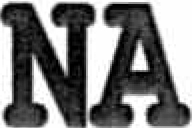 I I I (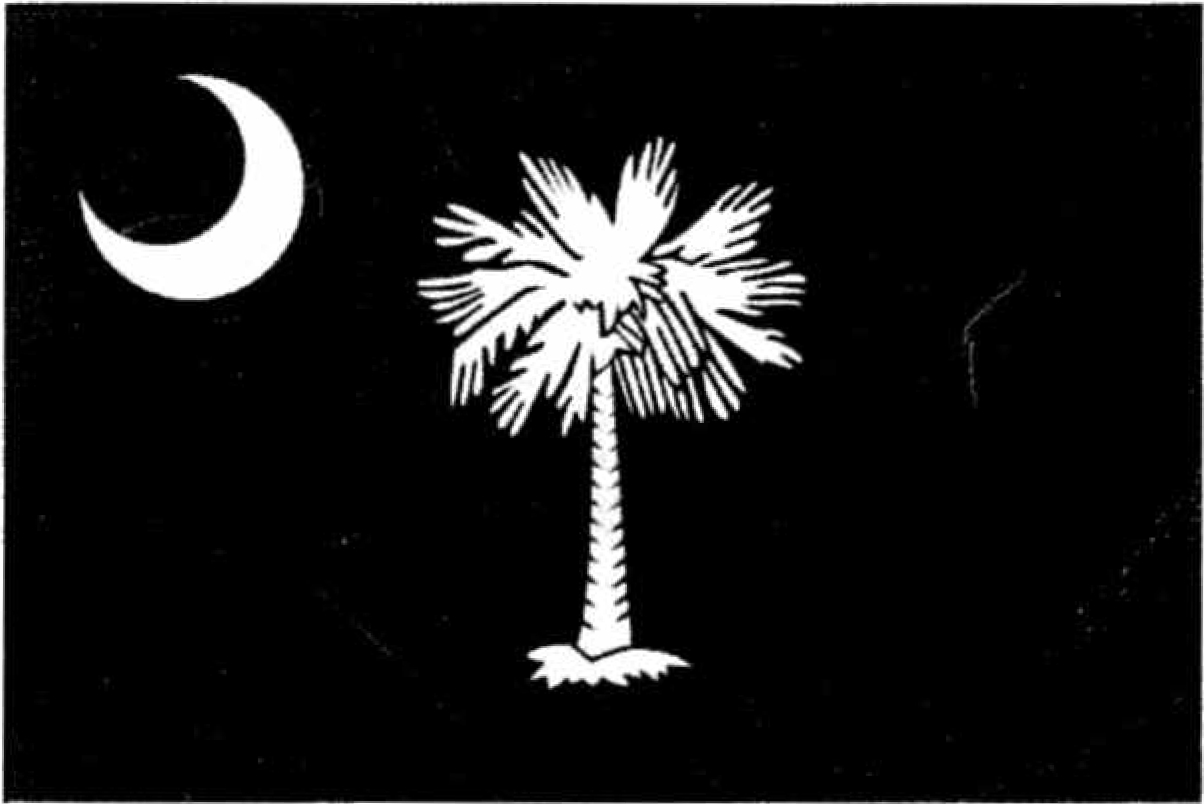 rrfr	DESIGN REVIEW GUIDELINES MANUALIi[TABLE OF CONTENTSINTRODUCTION	IWHY	IIPURPOSE	IIIHISTORICAL OVERVIEW	IVCOMMERCIAL BUILDING GUIDELINES	1NEW COMMERCIAL BUILDING GUIDELINES - SITE  AND SETTING	19RESIDENTIAL GUIDELINES - SITE AND SETTING	30RESIDENTIAL GUIDELINES - REHABILITATION	37NEW RESIDENTIAL CONSTRUCTION	69APPENDIX A	82APPENDIX B - MAPS - 2	86APPENDIX C - SECRETARY OF THE INTERIOR STANDARDS  FORREHABILITATION	88APPENDIX D - DEFINITIONS	89INDEX	94IN DEXPa r k ing	1Pa r k ing  Lot s  Setba ck	1Landscaping	2Sidewa l k &   St reet Impr ovement s	3St r eet  L ight s	4COMMERC IAL BU IL DING REHAB IL ITAT IONSt or e£ ront s	5Ent r ances 	6Displa y W indows	7Pr eserve  Columns	8Prese rve Bu lkhea ds	8T r an soms  &   Bu lkhea ds	9Awnings	( P ictu res )	. . . . . . . . . . . . . . . . . . . . . . . . . . . . . . . . . . . . . . . . . . . . 10  &	11Uppe r  Fa c;:ade W indow	11Roof	Corn ices	13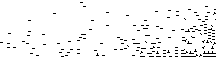 Color s  &    Textu r es	14Sign s	14#  Sign s	14Sign  Ma ter ials	15Sign Color s	15Avo id  Colonial T ype	15Locat ion	( N eon )	16Let t er ing	17H ist or ica l Wa ll	17L ight ing	17Ad j acent Bu ildings	18Symbols   &   Logos	18NEW COMMERC IAL BU IL D INGS GU I DEL INESCont emporary in  Design	19H istoric Reconst ruct ion	19Fa i;ade Wa lls	2 0Ve r t ical D ivision s	2 2Ma int ain Setba ck	2 3Uppe r  Floor  W indows	2 4Bu ilding Height s	2 6Addit ions   at Rea r	2 7Roof t op Addit ions	2 8Const ruct ion Ma t er ia ls	2 9RES IDENT IAL GU I DEL INESLandscape  Featu re s	30Or ivewa y	31Pa r k ing Lot s	32Fence  &   Wa ll Ma t er ials	33Fence  Des ign	34Ext er ior  L ight ing	35Signs	36RES I DENT IAL  G U IL DE INES  - REHAB IL ITAIONWood  Siding	37E f f ect s  of Vinyl  Siding	38 -4 0Ma sonr y  - Br ick - Founda t ion Wa lls	4 0 -4 4Po r ches-Decks  and  St eps	4 5-4 9Ha ndicap  Ramps	50Ent rances  and  Screen Door s	50-53Ext er ior St aircases	54W indows  and  Shut t er s	55-59Roo f	60 -61Chimneys	61Ornamen t at ions	62 -63Pa int Color s	63-64Secondary   Fa cades	( Cover HVAC )	64Awn ings	65-66Solar   Panels	6 6Rec rea t iona l St ruct u res	67Sat ellit e  Dishes	68Outbu ildings	68NEW RES I DENT IAL CONST RUCT IONCu r r ent Per iod	6 9Reconst ruct ion	6 9He ight  - Founda t ion  -  Floor  t o  Ceiling	7 0-72E nt r ance s  - Porches  - Door s - W indows - Spacing	7 3-7 5Setba cks	7 6Roo f  and  Ma t er ial	7 6-7 8Addit ions	7 9Pa r k ing	8 0Bu ilding Loca t ion	8 0 -81Demo lit ion	81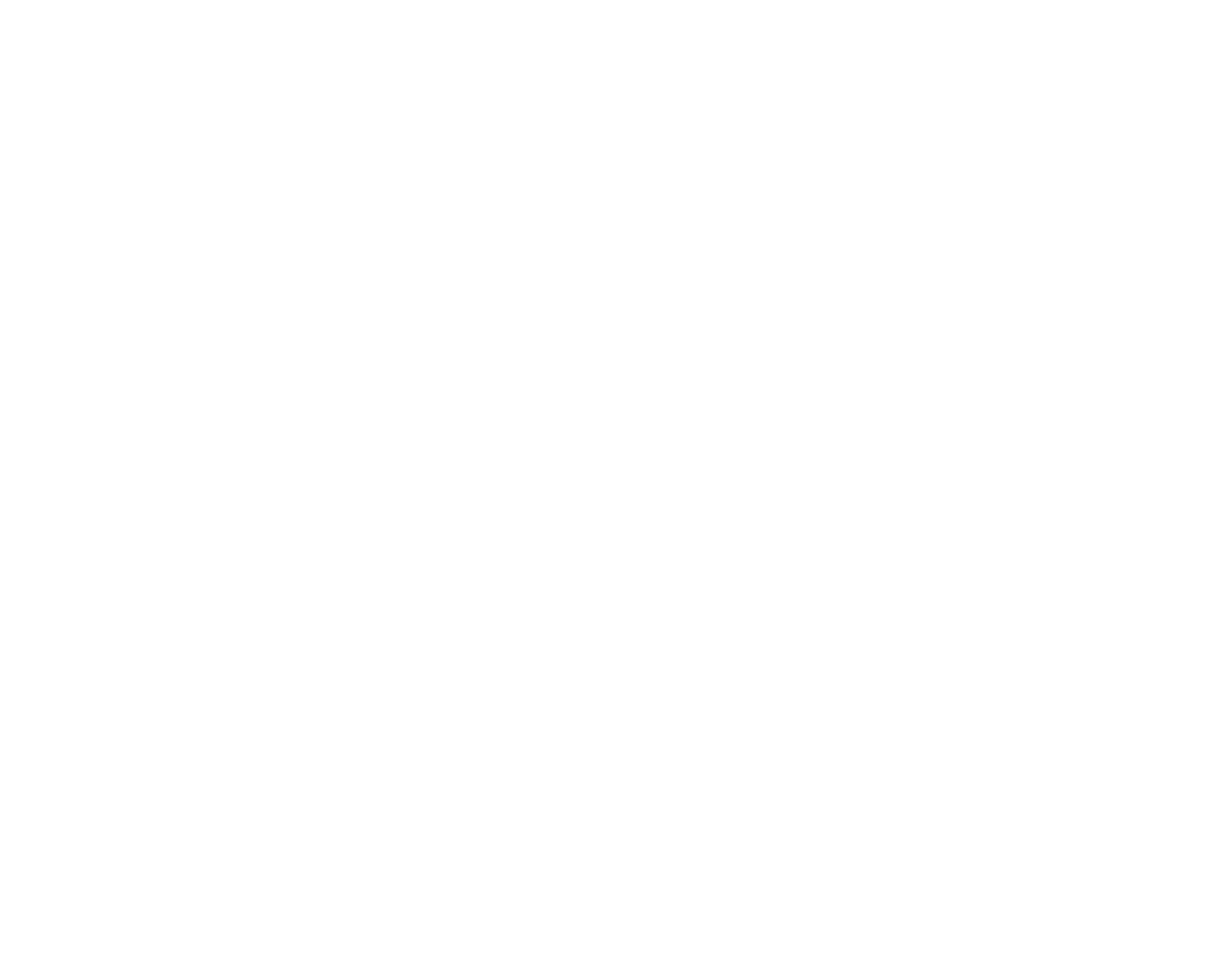 I. IntroductionThe City of Sumter Historic Preservation Design Review Committee has established the design guidelines presented in this manual to be used in evaluating the appropriateness of proposed exterior alterations and additions to properties within the city's two historic districts. In addition, these guidelines are intended to provide property owners with a clear understanding of the components of appropriate and compatible designs as well as an understanding of the design review process. These guidelines, however, should not be considered as a rigid set of restrictions; they should be viewed as guiding principles that, when followed, will result in sound historic preservation practices.The designation of local historic districts has become a powerful tool that municipalities nationwide are using to protect their unique characteristics. The subsequent implementation of the design review process is intended to preserve the character of entire neighborhoods and business districts that are recognized as having valuable historic and architectural resources. The ultimate goal of the design review process is to allow active use and adaptation to properties within historic districts while maintaining the architectural integrity that gives the district significance.The City of Sumter Historic Preservation Design Review Committee was created in 1996 as a means to protect the historic and architectural integrity of Sumter's two historic overlay districts: the Hampton Park neighborhood and the Central Business District. By ordinance, the committee is composed of individuals with diverse professions and experiences that can view proposed designs from many different perspectives. Therefore, it  is possible for the committee to view proposed designs form numerous points of view; not only that of the professional architect.It is the hope of the Historic Preservation Design Review Committee that these design guidelines will assist property owners in the development of compatible and appropriate designs. Thereby preserving some of the unique qualities that help to make Sumter a wonderful place to live and work.Why Have Design  GuidelinesEnhance  and Protect Property ValuesThe past two decades have seen a surge of interest in historic neighborhoods and commercial districts. Property values have soared as buyers have increasingly sought the historic and architectural character that a historic neighborhood or commercial district can offer. Design Guidelines assure property owners that their investment in that historic character is protected.Promote  Heritage TourismHeritage tourism is the visitation of historic sites and communities. Many communities, large and small, have used heritage tourism to stimulate local economies. If properly protected, Sumter's historic districts can help to draw thousands of visitors every year.Reinforce  Community IdentityEvery year communities across the nation are becoming less and less distinct. Every town has the same fast-food restaurants, grocery stores, and professional businesses. Often, the only part of a community that is distinct from other communities is a historic neighborhood or commercial center. Protecting these areas will allow future generations to see what Sumter used to be and hopefully visualize what Sumter can be.Tool For Economic  DevelopmentAll of these factors combine to make Historic Preservation a powerful tool for economic development. This tool has been used time andagain in communities across the nation to remarkable success. An essential element in using a community's historic districts as a part of an economic development strategy is ensuring that the historic integrity that gives these districts value is protected in perpetuity.Design Review Guidelines-Purpose and FormatProvide  Uniform  Design StandardsDesign Guidelines provide Design Review Committees with a means to review all requests with an established set of standards. This removes much of the subjectivity from the review process.Provide Rehabilitation and Construction Information  to Property  OwnersProperty owners often enter the review process with little or no information on what Design Review Committees look for. These Design Guidelines should provide insight into the review process.The Review  Process  By  Design  Committee The review process is triggered by the property owner applying with the Planning Commission for a building permit in one the historic districts or applying directly for design review. Meetings of the Historic Preservation Design Review Committee are held on the second Thursday of every month. Applications must be received 22 days prior to a meeting to be placed on the agenda.  This is to allowadequate time for the request to be advertised to the public. Inmost cases, applicants should include with the application a description of the requested  alteration to the building as well as any drawings, color samples, material samples, and photographs (new or historical).The committee may approve, approve with conditions, or disapprove an application. If approved,  the applicant will be granted a building permit and  allowed to do the approved work. If disapproved, the applicant can appeal the decision of the committee to the Board of Appeals. All appeals must be filed within 30 days of the decision.Is the Property in a Design Review District? Sumter City Council can establish whether or not a property is in one of the historic districts.What Kind of Work Requires a COA (Certificate of Appropriateness)?The Historic Preservation Design Review Committee (HPDRC) must review any new construction or demolition of a building in one of the historic districts and most exterior alterations. The committee must also review any new signs for businesses in the Central Business District.What Kind of Work Does Not Require a COA?  The Historic Preservation Design Review Committee does not review any interior alterations or renovations to buildings, changes in landscaping, or the use of the property.	The  committee  has  also approved certain paint color choices that they feel are appropriate for buildings  in the historic districts.	If paint  colors are-	-	-chosen from these choices by the HPDRC, then review is not necessary. Approval and documentation will be obtained from the Staff.What  Other Regulations  Are There?All properties are subject to building codes and the City of Sumter Zoning and Development Standards Ordinance. Any disputes between building codes  and these Design Guidelines will be decided by the Building Official or Planning Director.How Do I Apply for a COA   ?Applications to the Historic Preservation Design Review Committee may be requested at the Planning Commission located at 33 North Main Street, or on­ line at www.sumtersc.gov. For minor  changes  nothing more may be required than to provide a detailed description of the work to be done on the application. For major rehabilitation work, new construction, or demolition, drawings, photographs, plans, color and material samples, and historical photographs may be necessary. These documents should be submitted along with the application.Applications are reviewed first by the Planning Commission Staff for completeness. The applicant will be contacted if additional information is necessary. Once reviewed, the staff will decide upon a recommendation to the committee. Requests are reviewed on the second Thursday of each month by the Historic Preservation Design Review Committee. The requests are advertised in the Sumter Daily Item at leastl 5 days prior to the meeting so the public may attend to meetings and comment on the requests.The committee has the right to delay action on a request in order to gather additional information or documentation.Changes Without  Board ApprovalIf a property owner initiates work without the prior approval of the Historic Preservation Design Review Committee, a stop work order may be issued. The property owner will then be required to explain the work and why design approval was not sought. Completion of the design review process may then be required. Once the design review process is completed the property owner must follow the committee's requirements. If these requirements are not met an owner may face fines or an order to restore the property back to its original condition.IV. Historical  OverviewThe present City of Sumter, one of the oldest of the backcountry settlements, is an area that was originally part of Craven  County, which was established in 1682 under the tenure of the Lords Proprietors of South Carolina. Almost a century later, in 1769, Craven County became part of the Camden Judicial District. In 1783 the Camden District was divided into seven counties, two of which were Claremont and Clarendon. Settlement in these counties consisted of two small villages. In 1792 land taken from Claremont and Clarendon Counties was used to form Salem County. Eight years later, in 1800, the state legislature merged Claremont, Clarendon, and Salem Counties to form the Sumter District and authorized the construction of  adistrict court house. 1 The state appointees who oversaw the establishment   of  the  new  court  house   chose   as  its  site   aplantation owned by John Gayle. The Gayle Plantation site located near the center of the district became the nucleus for the village of Sumterville. The Sumterville settlement grew slowly during the first part of the eighteenth century, and through the 1830's numbered only twenty houses. In 1845 the village was incorporated as a square with sides one-and-one half miles long with a centered court house. The layout of the streets in the downtown area remained much as it was in 1845.As was the case with many backcountry settlements, it was the advent of the railroad that opened the way to economic prosperity. A section of the Wilmington and Manchester, Bruce G. Harvey,  Sumter  Preservation  Planning  Project  (1997),  pp. 4-5.Railroad (W&M RR) connecting Sumterville to the Camden Branch was opened in 1852 and acted as the catalyst for the town's first economic boom. The impact of the railroad on Sumterville, which in 1855 changed its name to "Sumter," was profound. The decade of the l 850's saw unprecedented growth in the construction of new residential, commercial, and warehouse buildings; the town drained its streets; and its residents acquired their first bank. Many fine homes of the neoclassical and Victorian types, a number of which survive today, were built during the period between the advent of the railroad and the outbreak of the Civil War.2The Civil War had a profound impact on all of South Carolina, including the town of Sumter; but the economic structure of the area, a pattern of small farms rather than large plantations dependent on slave labor, provided a better base for recovery than existed in many other counties. The Camden Branch ofthe South Carolina Railroad reopened in 1867. The Wilmington, Columbia, and Augusta railroad opened in 1871. The second railroad provided Sumter with direct access to Columbia. By 1900 six new rail lines entered Sumter County and helped to promote infrastructural development in the village. The Sumter Electric Light Company opened a power plant near the railroad depot inl 889, and the village boasted a wide range of stores, including an insurance agency, two printing stores, various general merchandise stores, two drug stores and liquor stores, a millinery, and a Masonic Hall.:Ibid . pp. 9-12.The village began to grow beyond the original one-and-one half mile square around the courthouse; and prominent additions included the grand new First Presbyterian Church, the Sumter Iron Works, and an unusual housing development of four precise rows of four houses each at the corner of Canal and Sumter Streets.Sumter's economy continued to diversify during the late nineteenth and early twentieth centuries; and Sumter increased its industrial base to include brick manufacturing;  flour, lumber, and grist mills; a turpentine factory; and other factories associated with lumber and cotton products.Sumter enjoyed another significant boost to its economy in 1941, when the federal government opened an Army Air Corps training base which would become Shaw Air Force Base. The large number of neighborhoods, houses, and apartments dating to the late l 940's and l 950's offer testament to the impact that Shaw Air Force Base has had on the city of Sumter. 3Sumter's architectural development mirrors the city's economic development and its overall patterns of growth. With the exception of a small sample of modified Greek Revival houses, most of the older structures date from the later nineteenth and earlier twentieth centuries, the period that coincides with the surge of growth brought about by the railroads and new manufacturing enterprise. The second wave of prosperity and the accompanying explosion of residential construction spurred by the presence of Shaw Air Force Base resulted in a large3 Jbid, pp. 14-16.sample of immediate post-war housing, both single and multiple family, in a variety of styles.The city contains a rich mix of residential styles, but not as many historic commercial and manufacturing buildings. Unfortunately, even the commercial building which still stand have suffered greatly from demolitions and alterations to facades, and the historic character of the downtown is difficult to identify .4 According to  architectural  historian  Bruce Harvey, it is important to recognize two sets of distinctions when analyzing the types of residential architecture represented in Sumter. The first is a time distinction: those built before World   War   II  and  those  built   after  the  War.   Residentialarchitecture, particularly in the late nineteenth century, featured an eclectic mix of recognizable styles, many of which were loosely derived from European styles. By the early twentieth century, however, the emphasis had shifted to more identifiably "American" styles such as Prairie and Craftsman. After World War II, the styles became more difficult to identify as having either European or Victorian American precedents, even though they remained eclectic.The second distinction to be made when analyzing historic architecture is spatial. Before the Civil War, there was rarely little separation of residential and commercial structures. After the War, however, residential areas became much more clearly distinct from commercial areas. By the time that Sumter's modem growth appeared at the end of the nineteenth century, the division between residential and commercial areas of the,Ibid., P. 24.city was clearly in evidence. Two different residential neighborhoods appeared during this period, one on each side of Liberty St., with the most prominent clusters of historic buildings being the neighborhood around Memorial Park. This neighborhood, known today as "Hampton Park," soon became the principal neighborhood for Sumter's wealthier residents, and the styles of houses reflect what was appropriate for members  of what Harvey calls "an up-and-corning urban elite." Houses surrounding Memorial Park provide examples of what were in the late nineteenth and early twentieth centuries considered the latest styles: Italianate, Queen Anne, Craftsman/ Art and Crafts, Prairie, Spanish Mission, and International.Another residential neighborhood that developed in the late nineteenth	and	early	twentieth	centuries	was	the	area immediately south of West Liberty Street. While the range of styles was not as great, the density loses nothing in comparison with the area around Memorial Park. Two other clusters of pre­ World War IIhouses can be found in the areas on either side of South Main Street and Manning Avenue and in the northeast section centered around Anne Park between Crosswell and Loring  Drives. 5Sumter's second period of economic prosperity, that immediately following World War II, brought a corresponding surge residential development. Two types of housing are evident: small single family homes and one-story apartment buildings. The area along Carolina Avenue, Jackson Street,5 Ibid.. pp. 24-27.Woodlawn Avenue, Highland Avenue, Miller Road, and Dixie Drive contain the largest number of smaller post-World War II houses, built originally for young military families. The Mason Croft area, just north of the Hampton Park historic district, was home to more substantial post-World War IT houses.6The City of Sumter has one National Register of Historic  Places (NHRP) Historic District, which was listed on the NHRP in 1975. This district is centered on Main Street between Canal and Caldwell Streets and extends less than one block to the east and west of Main Street. The City of Sumter has also designated the Hampton Park area as a local historic district. In addition to the two historic districts, there are several individual buildings in Sumter that are listed on the NHRP. The names of these and the dates on which they were listed are as follows:Sumter Town Hall/Opera House 1973	May 24, 1973Charles T. Mason House	July 3, 19977Harvey lists several threats to Sumter's historic districts and building. The first is a change to the pattern of buildings in historic neighborhoods, such as the addition of  modem buildings which bear no relation to their surroundings in terms of style, scale, or setback. A second threat to historic districts is the demolition of buildings within the historic neighborhoods. Demolition does more harm than simply the removal of a significant building because a neighborhood is more than the sum total of its constituent elements. The third threat to historically significant buildings is modification that reduces  oreliminates defining characteristics, thereby eliminating the buildings' historical and architectural significance. 8Historic districts and buildings are truly community treasures: They support economic development; they enhance quality of life; and they provide a vital link between a community's   past,Elizabeth White HouseCarnegie Public Library (now theMarch 21, 1978its present, and its future. Unfortunately, when such treasures are lost, they can never be replaced. Design guidelines for historic  districts  and buildings,  therefore,  are more than rulesarchives of the Genealogical Society)	August 5, 1994Henry Lee Scarborough House	January 20, 1995and regulations; they are they key to helping a  community retain its identity.O'Donnell House,Ibid., P. 32April 12, 19961 /bid, P. 39.slbid.. pp. 35-36.COMMERCIAL BUILDING GUIDELINES-SITE AND  SETTING#1) PARKING LOTS SHOULD BE SCREENED FROM PEDESTRIAN  VIEWNormally Requireda . Parking lots  in Sumter  shall  follow  the minimum landscaping requirements as set forth in the Zoning Ordinance. Landscaping beyond that which is required is encouraged.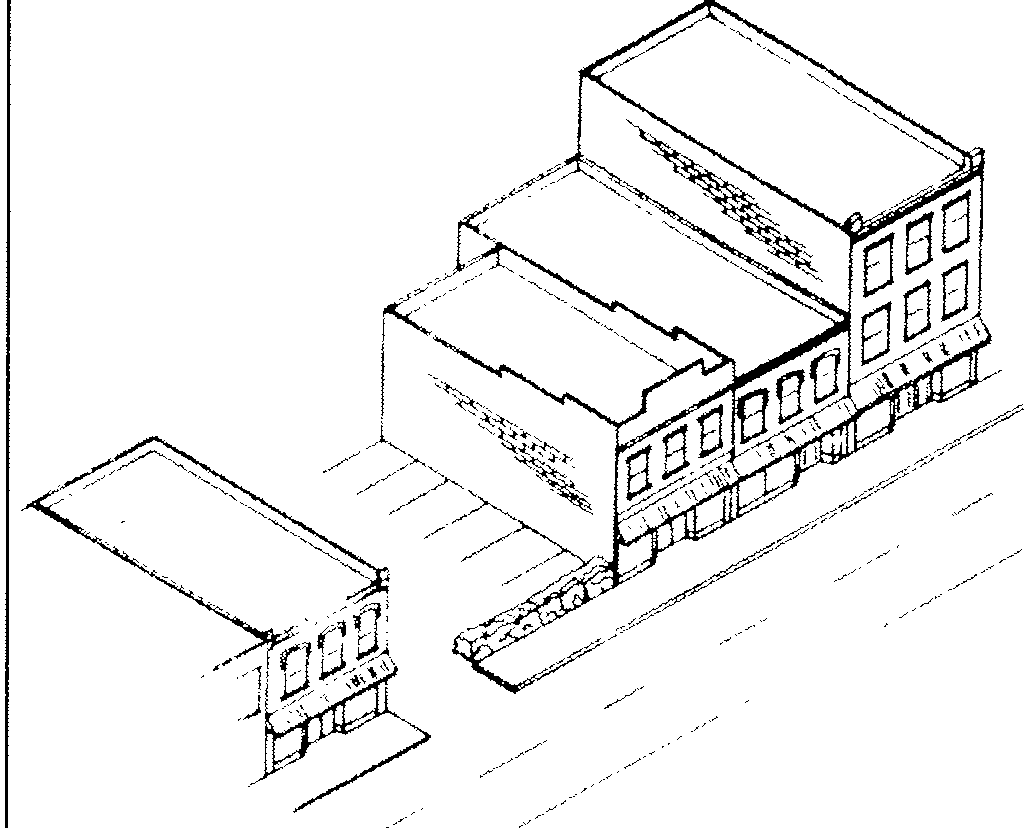 Parking lots should be screened from  view.#2) PARKING  LOTS  SHOULD  MAINTAIN SETBACKRecommendeda. Parking lots should repeat the general setback found along each block in the  downtown  area. Almost all blocks have buildings flush with the sidewalk level. This rhythm should not be broken by a parking lot or park area which does not continue this setback. This rhythm can be maintained along parking lots' and sidewalks through landscape elements such as trees, hedges, or brick and wood fences.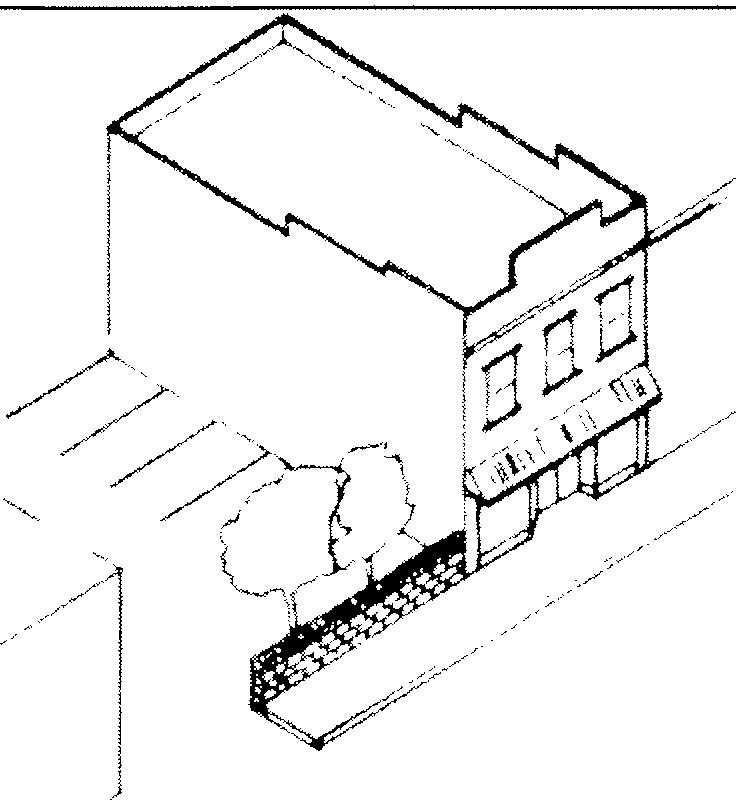 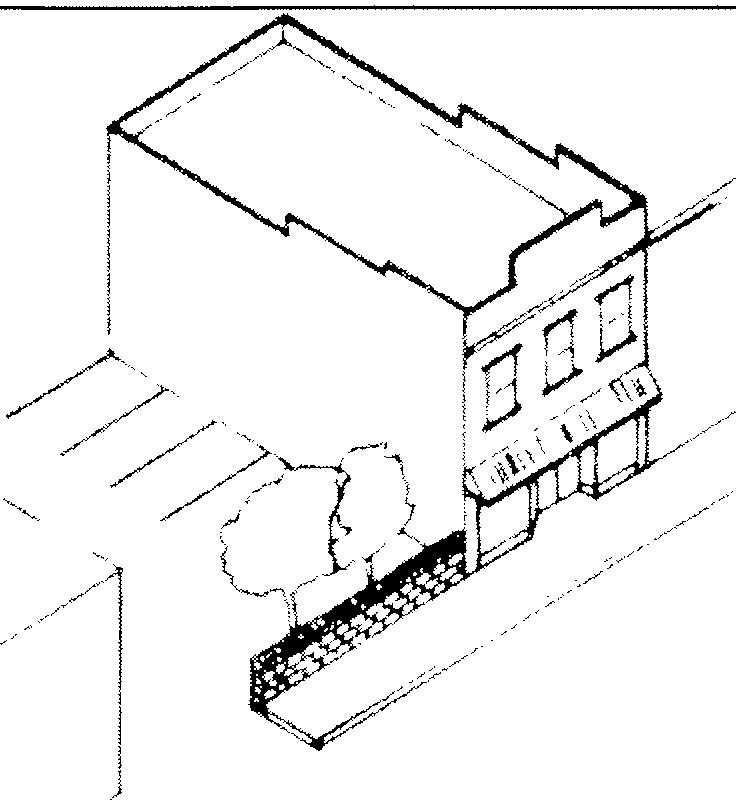 Parking lots should maintain setback.#3) LANDSCAPING SHOULD COMPLEMENT RATHER THAN DETRACT  FROM  BUILDINGSRecommendedTrees of limited height and dimensions should be considered for the downtown area. His t or ic comme r cia l area s such as downt own Sumt er of t en had nume rous shade t rees to  shelter  pedest r ians . Wit h the  coming of the  aut omobile   man y   of   these   t rees we re    r emoved   t o    ma ke    wa y    f or    pa r king .    The int rodu ct ion  o f new t r ees  int o   the  downt own   area is  appropr iat e   as  long   as  the   t rees   selected   are o f     limit ed   he ight    and   dimension .   When    ma tu re , t r ees should not over ly  ma sk  bu ildings and  ma ke signs and det ails dif f icult t o observe . T rees should  be spaced  at  least  30 f eet f rom each  othe r  and   have   plant ing   beds   o f    at  least  n ine   squa re f eet .Low plants and shrubs at sidewalks are appropriate. The int r oduct ion o f low hedges or plant er s with f lower s or  othe r  decora t ive plant s is appropr iat e . These ma y be desi red as pa rt o f an overa ll str eet scape pr ogr am by  the  city  or  added on  an  individua l ba sis by  pr opert y  owne rs .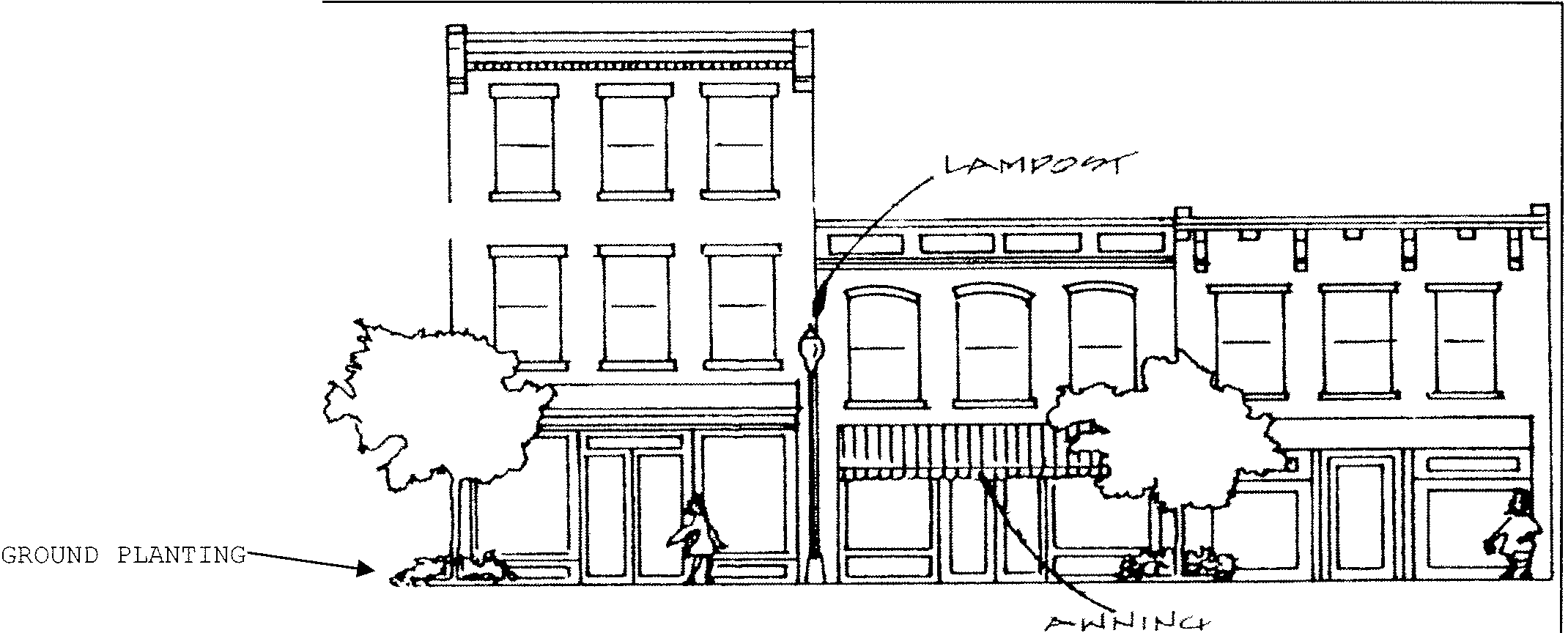 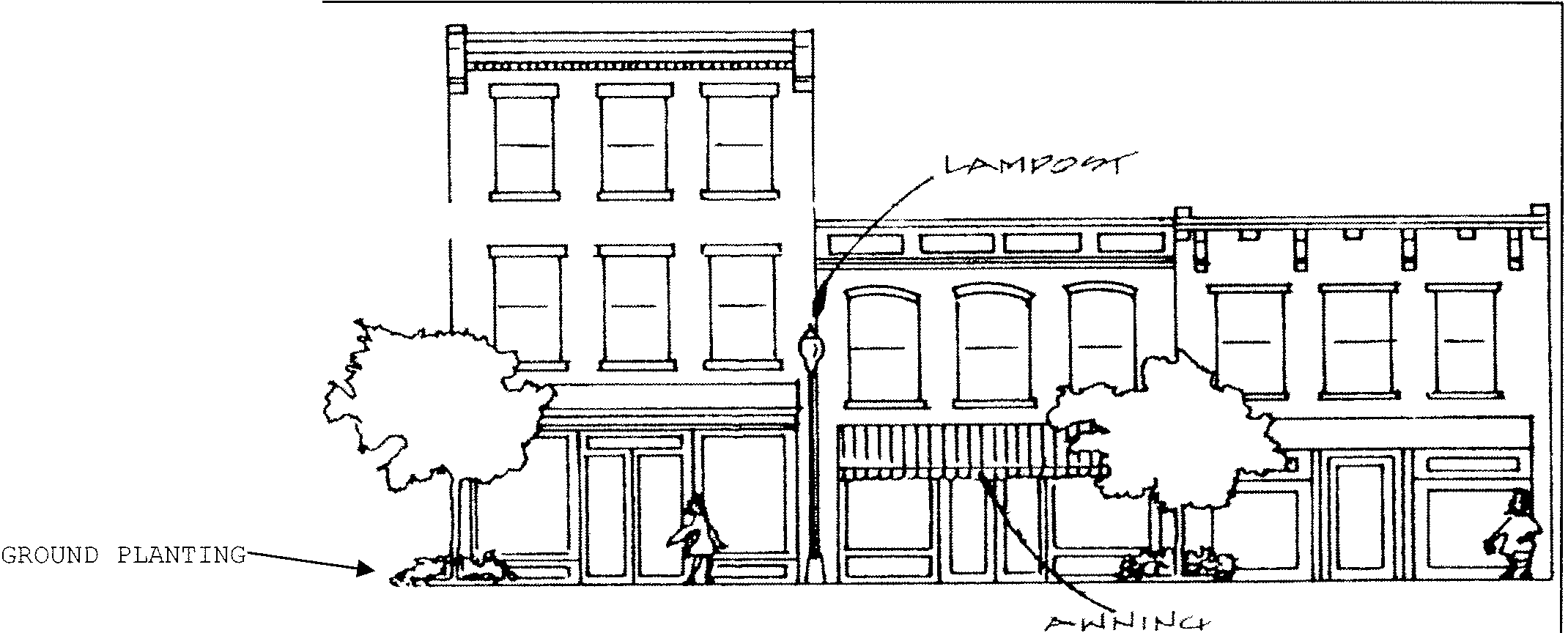 Traditional landscaping in historic commercial areas.#4) SIDEWALK AND STREET IMPROVEMENTS SHOULD  RESPECT  DOWNTOWN  CHARACTERRecommendeda . Streetscape  improvements  should  be  in  keeping with  the  traditional character  of   downtown .  Appropriate improvements include the introduction of brick sidewalks or textured concrete which imitates the appearance of brick. The use of brick or textured concrete can be of particular assistance in defining pedestrian crosswalks across streets. Simple street furniture such as wood benches would also be appropriate. The addition of elements such as continuous metal or concrete canopies, oversized kiosks or gazebos, and ornate wrought iron street furniture should not occur.b .    Streetscape   improvements   should   be   selected f or their  simplicity  and  durabili ty . Many streetscape improvements completed across the country in the 1960s and 1970s are now in varying degrees of deterioration. In many of these cases materials or construction methods were selected which were incompatible with exposure to the elements or could not withstand the constant use by vehicles and pedestrians. Before any major expenditure for street furniture, sidewalk materials, or curbing, the longevity and lifespan of te proposed improvements should be carefully studied. Once selected, street furniture should be sited away from vehicular areas and be bolted or anchored in place to discourage vandalism.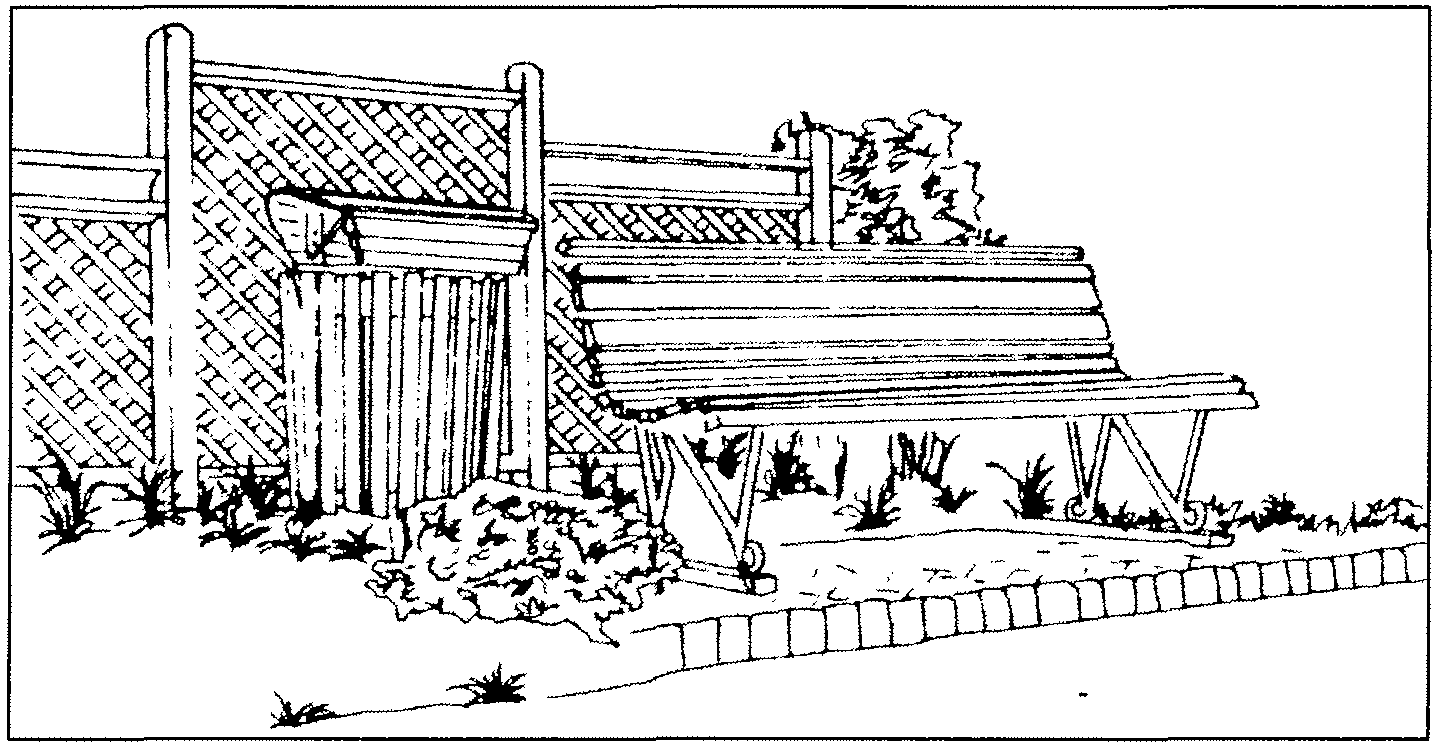 Streetscape elements should be simple and durable.#5) LIGHT FIXTURES WHICH REINFORCE DOWNTOWN CHARACTER  SHOULD  BE CONSIDERED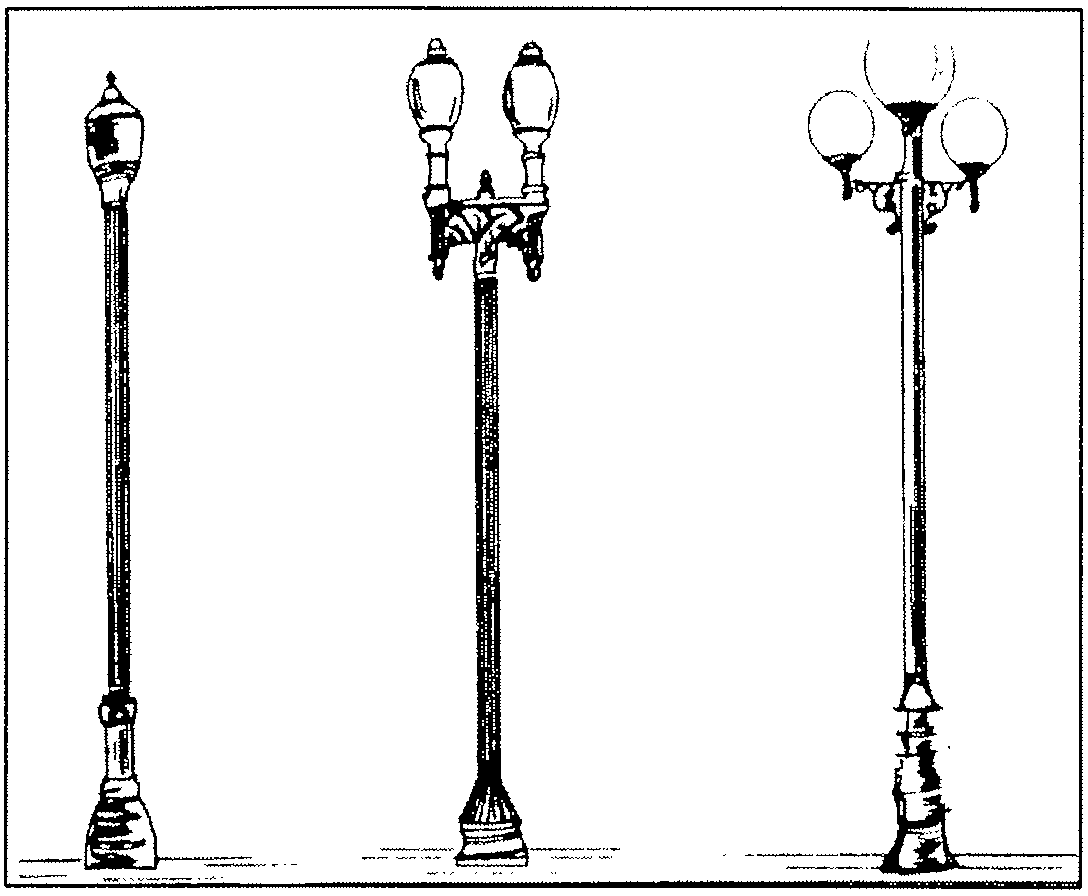 Recommendeda. The introduction  of traditional  light fixtures is appropriate. Many communities have  re­ introduced historic designs for street lighting into their downtown areas. These fixtures are generally of cast iron or similar types of metal and have globes based on historic precedents. The design of the lighting should be based on light fixtures originally used in Sumter. If such light designs are no longer available fixtures as close to the original design should be considered. The expense of such fixtures should be carefully weighed against their potential use. Downtown Sumter presently does not have extensive evening shopping or entertainment. However, if substantial pedestrian traffic evolves in the evening the use of period lighting may be a desired amenity.Historic  light fixtures.COMMERCIAL BUILDINGS-REHABILITATION#6) ORIGINAL STOREFRONT CONFIGURATION SHOULD  NOT  BE ALTERED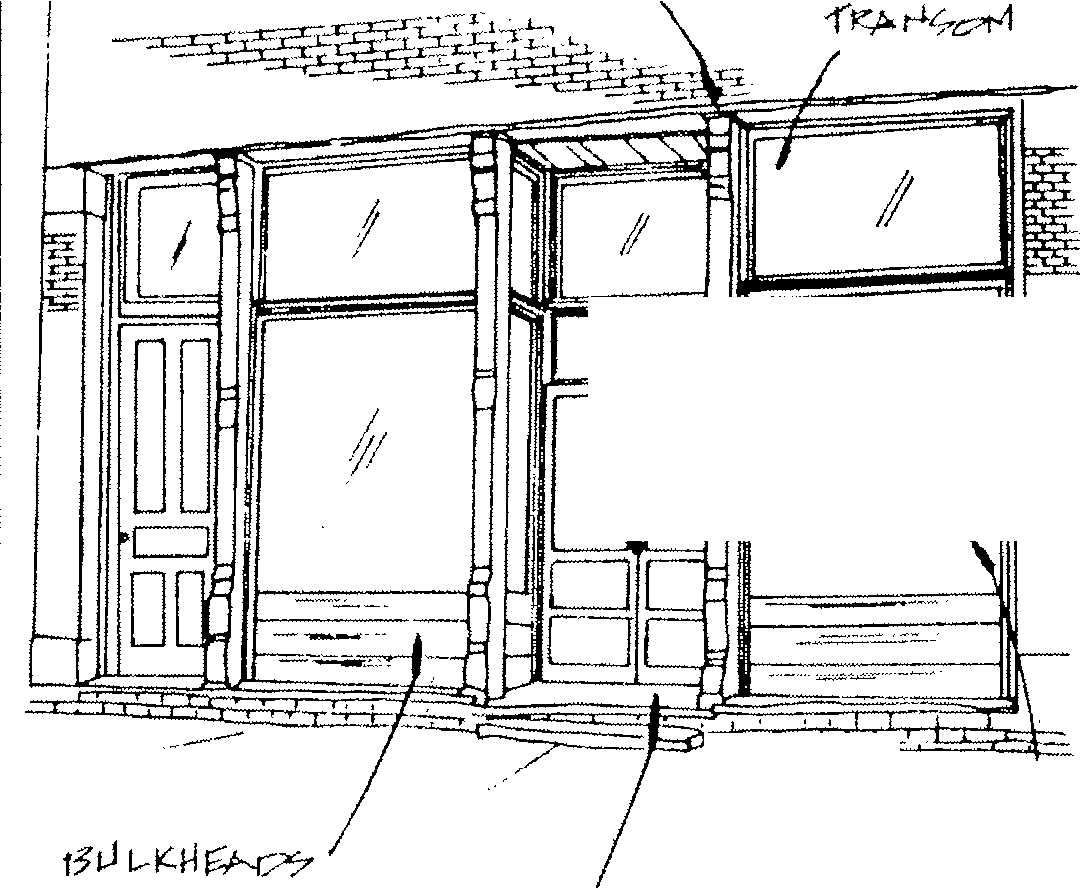 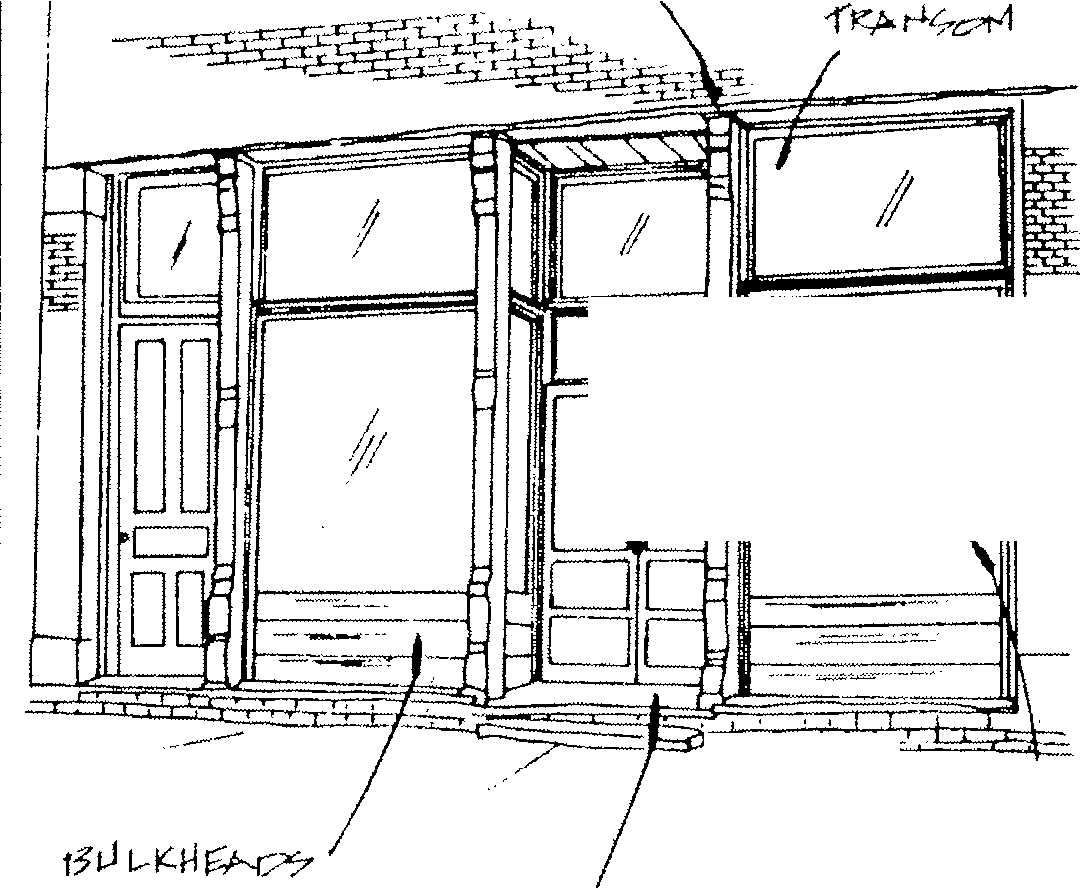 Normally Required	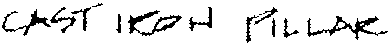 Original storefronts that remain in the downtown area should be preserved and maintained. There should be no removal of original doors, bulkheads, decorative glass or other elements unless their deterioration can be demonstrated.Original elements that are too deteriorated to retain should be replaced with new elements to match in design and materials.Storefronts that have decorative tile or glass installed prior to 1940 should be retained.Buildings that are renovated and have post-1940 storefronts should receive storefronts in keeping with the original architectural character of the building.The history of storefronts in conununities such as Sumter in the 20th century is one of continual modernization to keep in step with marketing trends and few storefronts retain their original design and configuration. Historic storefronts were generally composed of a central or offset recessed entrance, flanking display windows resting on bulkheads, and large transoms. Much of the storefront was of glass to allow  ready viewing of merchandise displayed in the building. Materials such as steel beams, cast iron columns, and brick piers were often employed on the storefront to carry the weight of the upperfacade and allow the extensive use of glass.Typical historic storefront configuration.A characteristic found on some late 19th century commercial buildings is the remodeling of the storefront in the 1920s and 1930s with designs from this later period. Such storefronts often have interlocking colored panels known as Carrara glass or Vitrolite, or have designs reflective of the Art Deco or Moderne styles. These storefronts are considered to have architectural  and historical value and should be retained.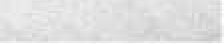 Later	storefront modernization	often	obscures rather than removes original elements anddetails such as transoms, cast iron columns, and decorative glass or metalwork may be found beneath later additions. Such details should be retained and incorporated into the restored storefront. If no original detailing exists a new storefront based upon traditional or historic designs may be added. Historic photographs of downtown commercial buildings exist and these should be consulted when a new storefront is contemplated.#7) RETAIN  ORIGINAL ENTRANCESNormally RequiredOriginal doors and transoms over doors shall not be removed and replaced unless extensive deterioration is demonstrated.Original door openings shall not be enclosed or reduced in size.Unfinished aluminum doors should not be installed on storefronts. Metal doors with a dark bronze finish or anodized aluminum finish may be appropriate.Transoms should not be enclosed, covered, or obscured.Original designs and dimensions of recessed entrances should be retained.RecommendedThe rehabilitation of historic entrances should follow the original design if such evidence is available such as historic photographs  or "ghosts"  of original doors. If such evidence is not available, new doors of wood and glass in historic designs should be installed. Doors of single light and glass are the most appropriate for downtown Sumter.New entrance openings  on storefronts  should not be added. Openings may be added if required by building codes. New entrance openings should be kept simple in design with detailing to match the original door. Single light glass and wood doors would be appropriate for most buildings. New doors should be flush with the sidewalk as opposed to mimicking historic recessed entrances. Such doors may meet building codes if they open into a building rather than outward over the sidewalk. If building codes do not allow doors flush with the sidewalk, recessed doors are acceptable.Original flush or recessed entrances should be retained and these types of entrance  designs should be encouraged for new construction. Most historic doors in downtown Sumter are of wood construction and have a large rectangular glass light. Doors of this design are appropriate for  new entrances. Modern aluminum and glass or other metal doors are not appropriate and should be avoided. Solid wood paneled doors or doors with small glass lights should also be avoided.  Original transoms over doors should be retained  and the use of transoms in new door designs should be considered.#8) RETAIN ORIGINAL DISPLAY WINDOWS AND DETAILING-·- 		-. =-I""'' "'' ''	/;Normally RequiredOriginal	display	windows	should be	retainedc-l	=-,::.,,:iIand preserved.Display window openings should not be enclosed or obscured with added materials.- l =tbI	IIi,.,Display windows should remain clear and not be tinted- New display windows should match the original dimensions in size and scale.Recommendedh      CJ -..k,	DC  <--·--'New display windows should have mullions or muntins of copper or bronze as opposed to raw aluminum. If aluminum is used it should  be primed and painted a complimentary  color with the rest of the storefront.Clear insulated glass may be installed on storefronts where the original glass no longer exists.. jt::I,,  I-	JIc--:::::=	t::"';;;;::;:::z:::	I  1  --/--	ITA-l ,- ]=	I	--	=·"--Original display window dimensions should not  be altered and materials such as copper or bronze should be retained. Original storefront windows should not be enclosed or downsized.  New storefront  display  windows  should  fill   their=	I I!, . 	'--'/  "--1---]] ,I	,_- 6'	,Ioriginal opening and have mullion or muntin   bars.._ -of copper or aluminum. Dark anodized aluminum is	I,.. 		DEpreferred for new display windows as opposed to  the untreated or "raw" aluminum frames. If used, raw aluminum should be primed and painted. Clear transparent glass should be used. There should be no use of heavily tinted glass. If privacy is desired by the occupant the use of shades or  blinds on the inside of the window is a much  better alternative than tinted glass.,_	le:   ,_   CJ 	----...,-,Inappropriate storefront alterations.#9) PRESERVE CAST IRON, STONE, AND BRICK COLUMNSNormally  Requireda . Original   cast   iron   columns ,   brick   piers ,   or  stone piers should be preserved  and  maintained . Several storefronts in the downtown area were built with columns, pilasters, or piers which served as structural and decorative storefront elements. The weight of the upper facade was carried by these columns or pilasters and enabled most of the storefront to be of glass for display purposes. Cast iron was a popular feature of storefronts at the turn of the century because of its strength and the various molds available to create decorative designs. Brick piers were often used on buildings constructed after 1910.b .  Decorative  cast  iron   elements ,   brick   or   stone piers should not be concealed . Original supportive and decorative elements should be retained and the obscuring or covering of these elements should not take place.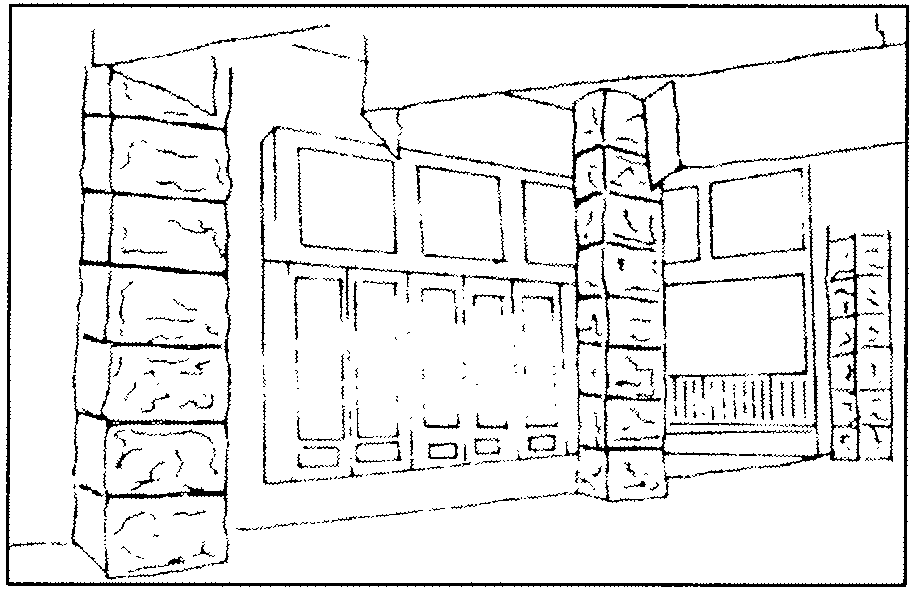 Stone pilasters on Friedhein Building.#10) RETAIN  AND  PRESERVE BULKHEADSNormally  Requireda . Original wood or brick bulkheads should be preserved and  maintained .  Elements  such  as Carrara  glass  or  glazed  tile  added  in  the   1920s or  1930s  should  also  be  preserved .b . Original bulkheads should not be covered or obscured .Recommendedc .   If   original   bulkheads  are   missing ,  new bulkheads of wood designs are recommended . Brick bulkheads may  also  be added if  they match the  original   brick   on   a   building   or   if   they   are  painted  to  complement   other   storef ront   elements .Bulkheads are the lower panels which support the display windows and are also referred to as kickplates. Bulkheads are most often of brick or wood construction. Common decorative elements of bulkheads		include		recessed		panels	or		diagonal siding	on	those	of	wood,	recessed		panels	or corbelled designs on those of brick, and the use of glazed tile or Carrara glass on bulkheads of the	early		20th		century.		Original		bulkhead materials		should		be	retained	and		preserved. Where replacement is necessary the new bulkheads should be of materials to imitate the original. The	new		appearance		of brick	bulkheads		can be enhanced through painting the brick and mortar.#11) RETAIN AND  PRESERVE  TRANSOMS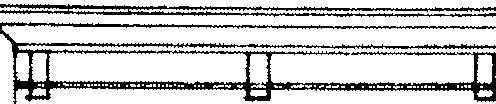 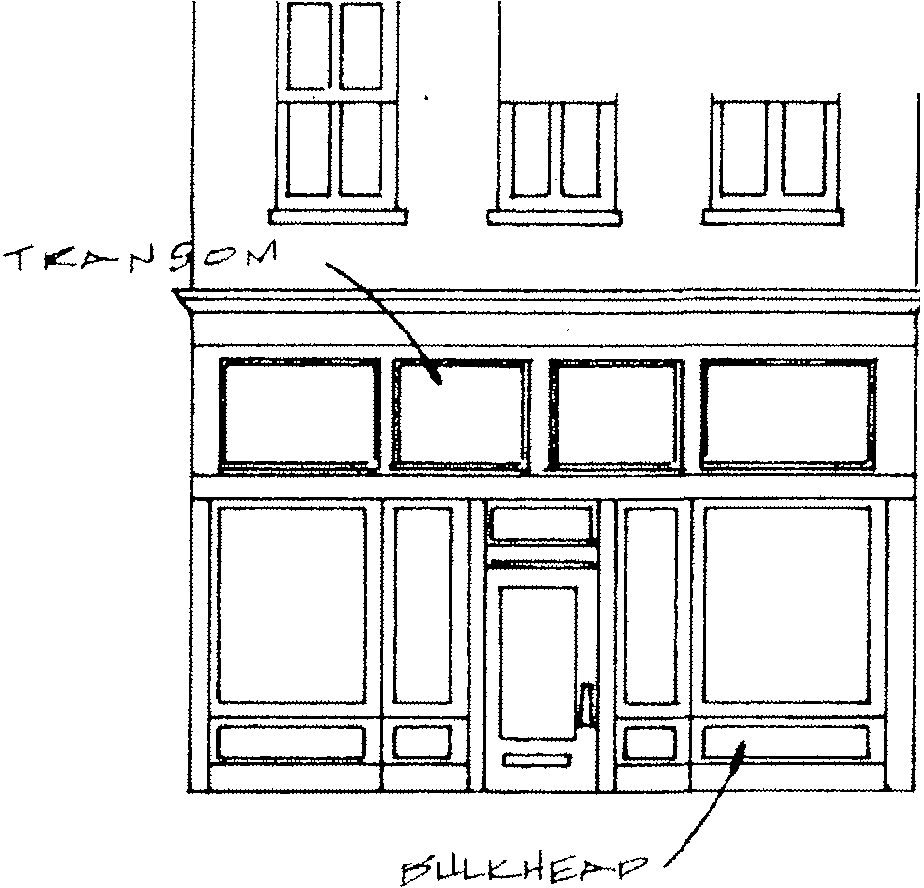 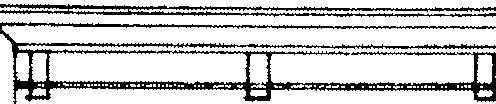 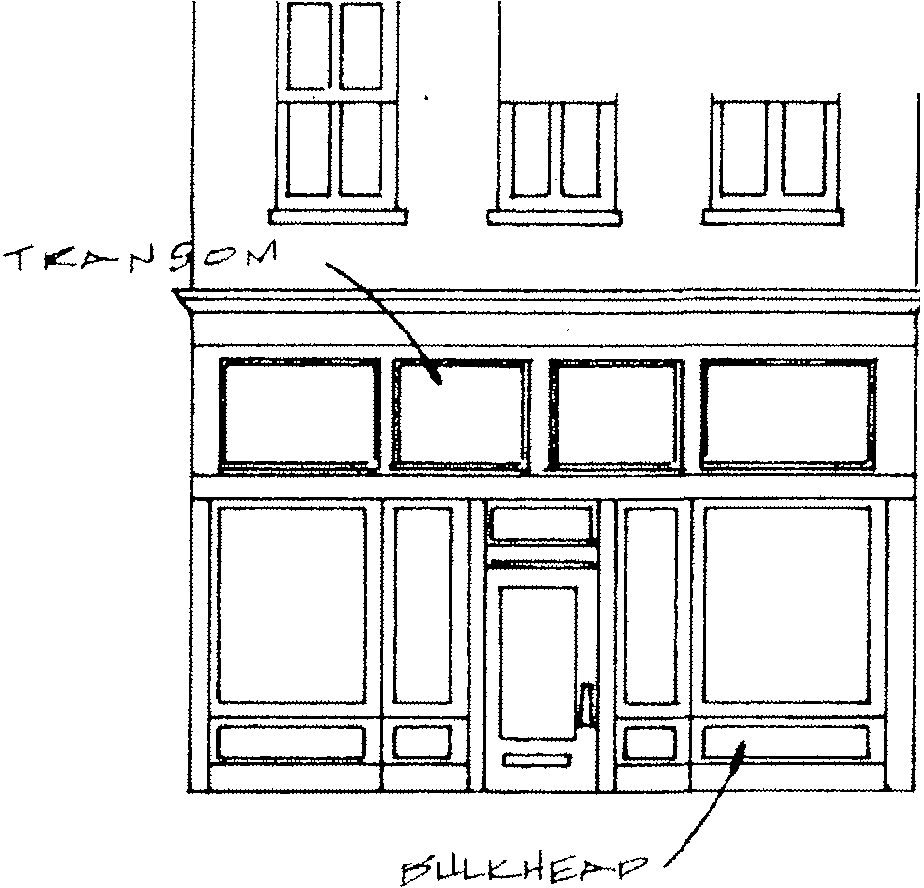 Normally RequiredOriginal	transoms	should	be	preserved	and maintained.Transoms should not be enclosed or obscured  with new materials.Historic transom materials such as prism glass or leaded glass should be preserved and maintained.RecommendedNew	transom	glass	should be	clear	and	not tinted.If original transoms are not reopened the transom opening may be used as the location for a sign panel.Transoms are rectangular windows added above the display windows and door openings. The design of transoms allowed sunlight to reach into the interior of the building to help in illumination and heating. Transoms were often hinged to open and close and when opened would allow heat to escape in summer months. Painted signs were often placed on transoms and the use of translucent decorative glass was also used as a decorative feature. Transoms should be retained  and preserved on original storefronts and new designs should utilize traditional transom designs. Transoms were often covered over or obscured in past remodelings and the existence of original transoms should be investigated prior to storefront restoration.Location of transoms and bulkhead  panels.#12) AWNINGS OR CANOPIES ARE APPROPRIATE FOR STOREFRONTS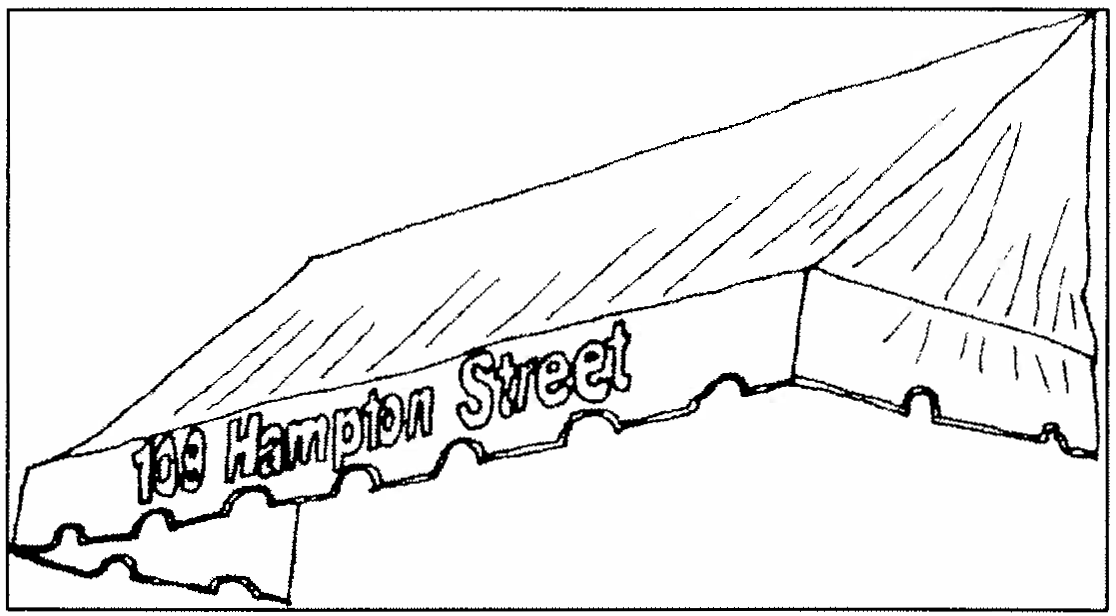 Normally RequiredOriginal canopies or awnings of wood and metal construction should be retained and  preserved.Metal awnings in the downtown area should not be installed.RecommendedThe installation of retractable canvas awnings at appropriate storefront locations is recommended .Canvas, vinyl-coated canvas, and acrylic are the most appropriate awning materials for pre-1940 commercial buildings.Awnings should cover only the  storefront  display windows or transom . Upper facade details should not be obscured.For existing metal awnings the application of a canvas overlay is  encouraged.The most appropriate awning designs  for pre-  1940 dwellings are standard or shed awnings. Also acceptable are circular or accordion designs. Box or casement awnings are more nontraditional and less desirable, however , these may be installed if requested. Valences should be in keeping with traditional patterns such as scalloped , wave , or sawtooth designs .The use of awnings or other sidewalk coverings has always been common in downtown Sumter . Awnings protect pedestrians from the elements , protect merchan dise from effects of weathering , and may serve as a sign or identity for a business. In summer months awnings block sunlight into  the first floor area reducing air conditioning costsSbed canvas awning at 109 Hampton Street.and retractable awnings may be rolled up in winter months to allow additional light and solar heat into a building . Awnings were mounted above the display windows often above the transom or below the transom on the transom bar .The retention of existing awnings and introduction of new awnings into the downtown area is encouraged. Awnings should not be of metal but instead of canvas , acrylic coated canvas, or similar mat erials . Awnings should be placed at the top of openings and not be oversized to obscure the upper facade . Awnings should also be designed to relate to the shape of the opening it covers . Most transoms and display windows are rectangular in shape and rectangular straight sided awnings are best for these openings . Arched awnings are suitable for arched entrance or window openings .#13) UPPER FACADE WINDOWS SHOULD RETAIN ORIGINAL DIMENSIONS AND DETAILS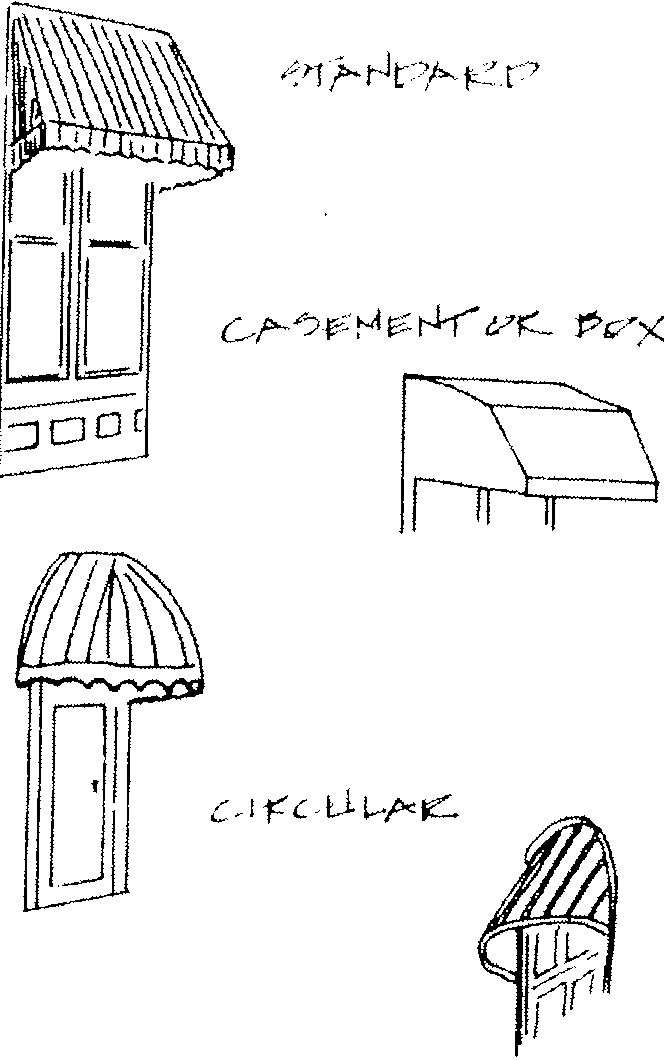 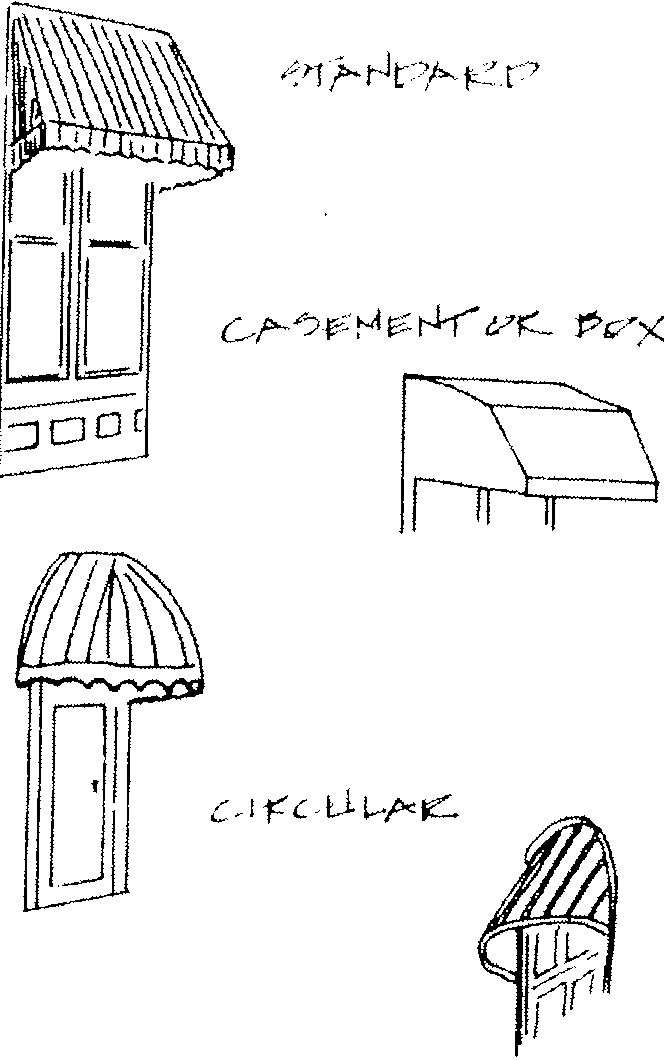 Normally RequiredOriginal window opening dimensions and details should be preserved and maintained. Original window sash should be retained.Original window openings should not be altered. This includes enclosing original openings or obscuring windows with added materials.Window details such as decorative wood or sheet metal cornices should be preserved and maintained.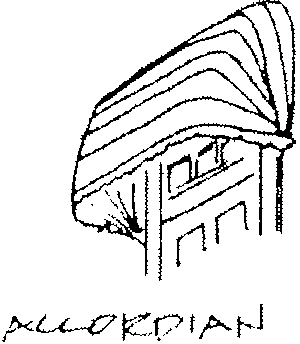 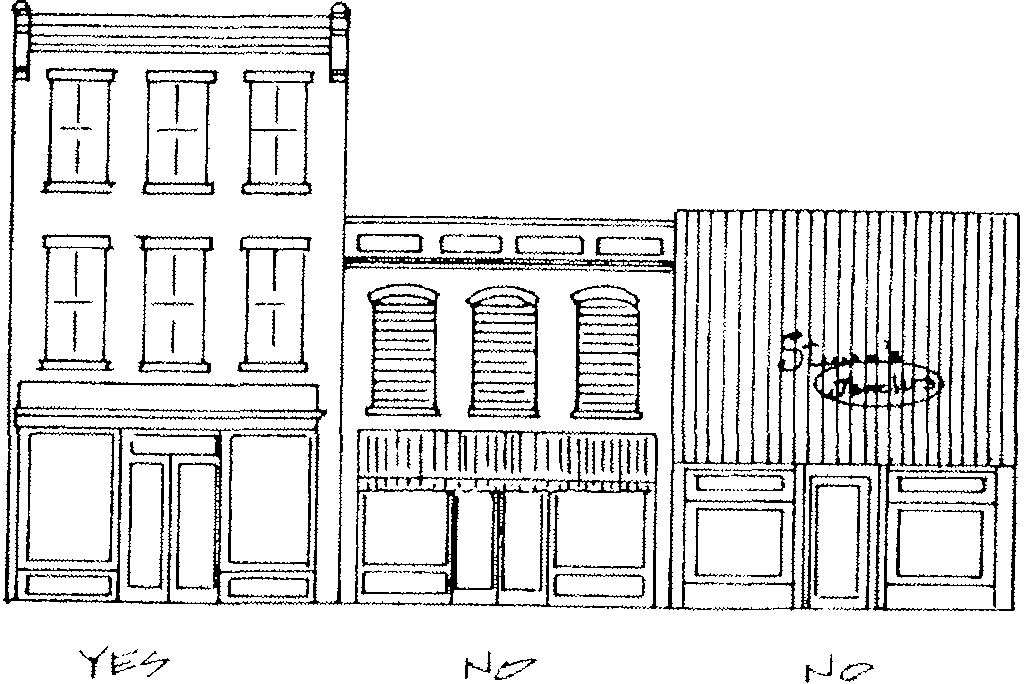 Appropriate  awning designs.Upper facade treatments.RecommendedIf original windows are missing, replacement windows should be of one-over-one sash configuration. These windows should have distinct meeting rails and have the appearance of operable windows. Windows with flush or snap on mullions should not be   installed.Wood is the preferred material for replacement windows. Also allowed are one-over-one aluminum windows with a baked enamel finish. Raw or unpainted aluminum windows should not be   installed.Storm windows may be applied if they match the original window configuration and have a baked enamel or painted finish.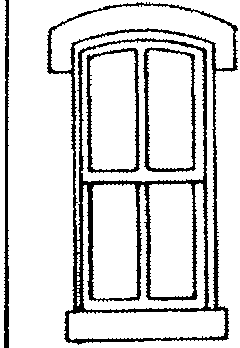 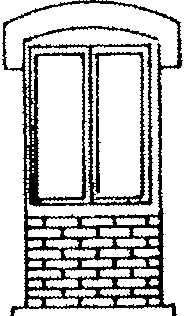 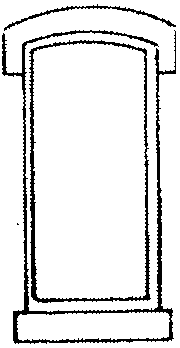 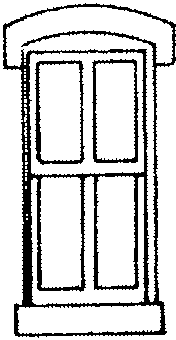 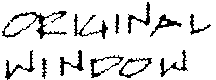 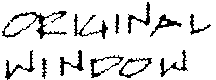 Inappropriate  window alterations.Upper floor areas of buildings in downtown areas were frequently vacated in the 1960s and 1970s with only the first floor utilized. This led many property owners in the commercial area of Sumter to cover or enclose upper floor windows or neglect the maintenance of original windows. Windows are one of the most important defining features on upper facades and the openings should be retained and preserved.Original upper facade windows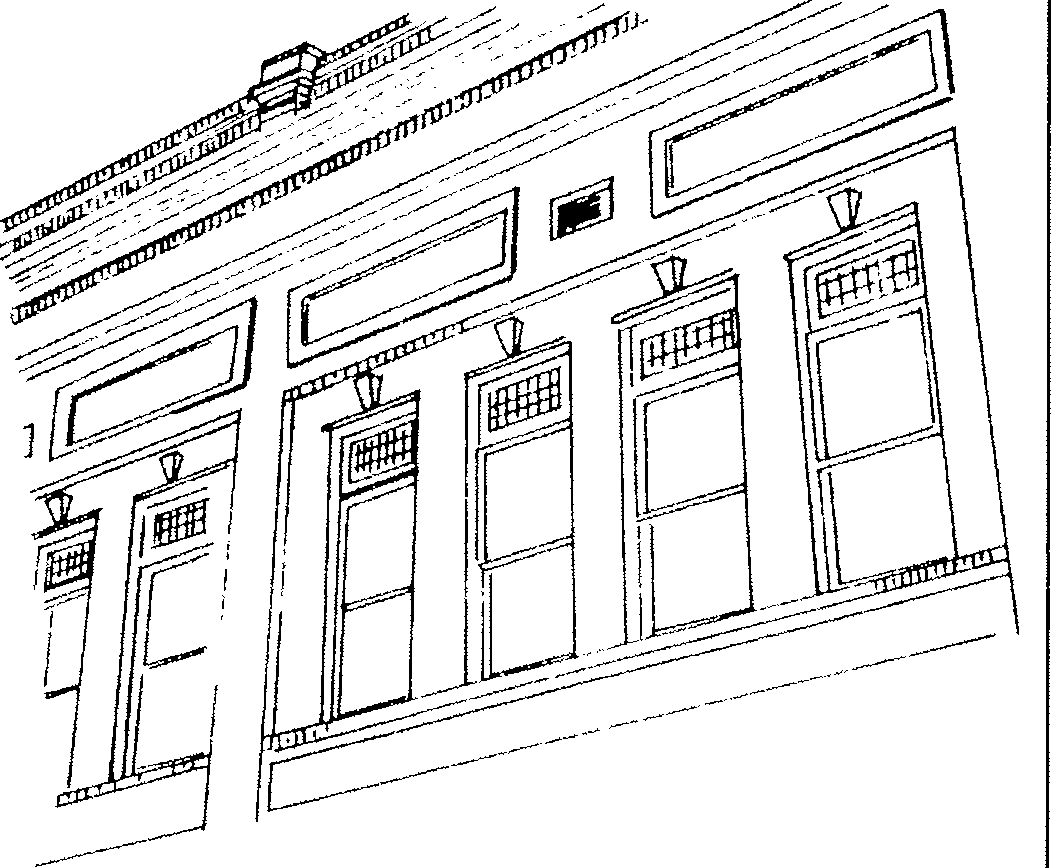 #14 )    RETAI N   AND   PRESERVE   ROOF   CORNICESNormally RequiredOriginal brick, wood, or sheet metal cornices should be   preserved  and maintained.Original cornice elements should not be removed or obscured.RecommendedOn buildings that have lost their original metal or wood cornices, replacement based on historic evidence such as photographs or "ghosts" of cornice designs is recommended. If such evidence does not exist a simple cornice of wood or metal should be installed. Materials such as fiberglass reinforced concrete may also be used.New cornices should have the same overall dimensions as the original or as commonly found on downtown buildings.also found in the downtown area. These cornices  are of tin or similar metals and were stamped in various decorative designs. Corrunon cornice embellishments include brackets, floral designs, and corner piers or caps. Sheet metal cornices  were also custom made and stamped with the  building owner's name or the building's date of construction. Cornices that are properly  maintained last indefinitely.Cornices are an important defining element of downtown corrunercial buildings and original cornices should be preserved and maintained. On buildings that have had the original cornices removed future renovation should include the addition of cornices based on historic designs.Historic		corrunercial Sumter	were	built	with line.	This		decorative terminate	or		cap		the important	element		forbuildings	in		downtown cornices	at	the	roof feature	served		to building	and			is		an downtown		corrunercial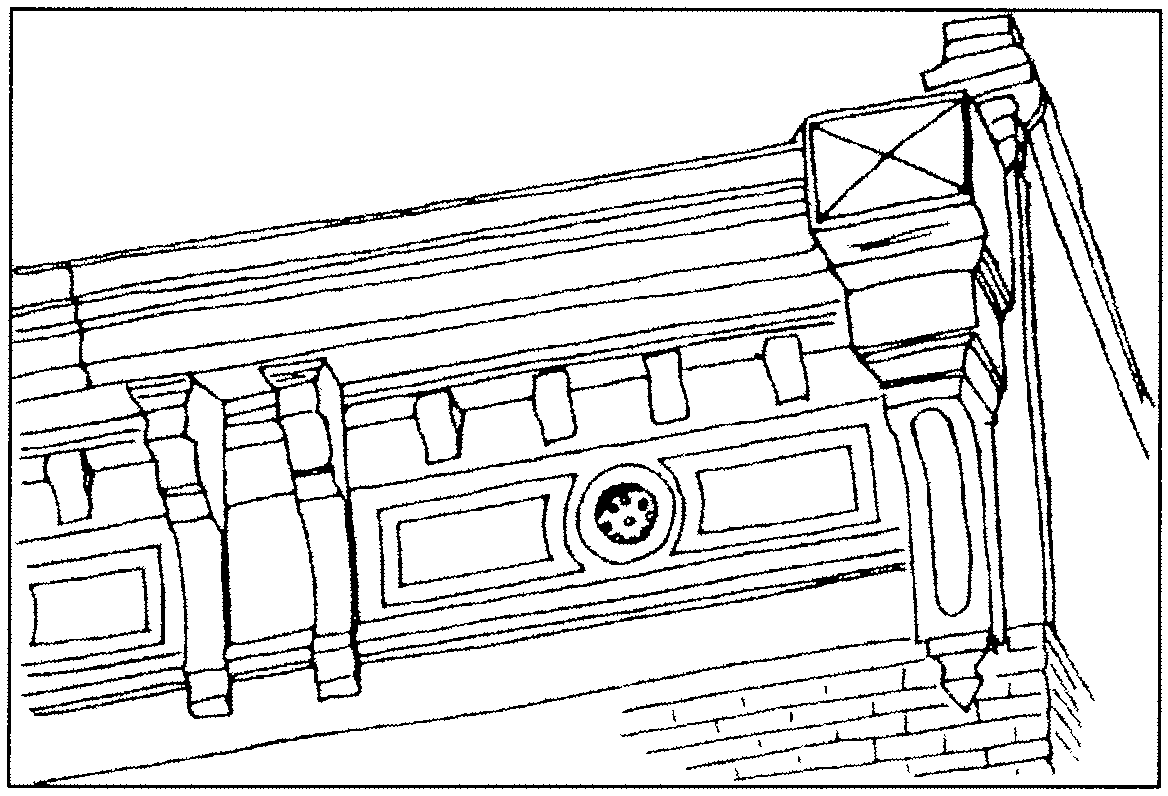 structures.	A	number	of corbelled brick cornicesbrick	buildings	have at the roofline whileothers are of sheet metal construction.Brick cornices are made up of several horizontal courses of brick which are stepped progressively forward with height.  The bricks are often laid in decorative patterns such as diamond patterns or dentil and modillion block designs. Brick cornices were rarely removed but were often covered with added materials in upper facade remodeling.Sheet metal cornices are less corrunon but areRetain and preserve sheet metal cornices.#15) HISTORIC COLORS AND TEXTURES SHOULD BE MAINTAINEDNorm.ally RequiredMasonry walls that have not been previously painted should not be painted unless there are significant contrasts in the brick and   mortar.Stucco	or	drivi t	surfaces	to	downtown buildings should not be added.RecommendedColors should be selected to compliment the dominant existing colors of dark red and similar hues.The downtown area of Sumter  contains  a  variety of colors in elements such as  upper  facades, storefronts, signs, and awnings. The introduction and use of colors shall not be restricted but it is encouraged that colors complement each building and its neighbors. The overall dominant colors in the downtown area are variations of red, brown,  and grey  reflected by  the widespread use of brick, stone, and concrete building materials.Paint colors on storefronts, trim, and upper facade openings should relate to the overall color of the building as should added elements such as signs and awnings. In many cases, this will be colors which complement or harmonize with the overall brick or stone colors found on upper facades. The use of contrasting colors to highlight architectural details on storefronts and upper facades is encouraged. The use of intense or vivid hues should not be introduced into the downtown area which would create disharmony with adjacent buildings. Original masonry exteriors should not be painted.#16)	NEW	SIGNS	MUST	FOLLOW	THE	SIGN CODENorm.ally RequiredAll signs erected or installed in the  downtown area must meet the maximum sign requirements stipulated in the Zoning Ordinance.Historic markers and professional name plates which do not exceed two square feet are exempted from review and do not require a sign perm.it.Sumter has a detailed sign code in its Zoning Ordinance. New signs must meet the minimum and maximum requirements by this code in order to be installed or erected. In addition to these requirements signs should also be in keeping with traditional materials, size, and placement for historic buildings. The color and design of signs shall not be restricted in most cases. Signs should be selected which are legible, clear, and pedestrian oriented.#17) THE NUMBER OF SIGNS PER BUILDING SHOULD BE KEPT TO A MINIMUMNorm.ally RequiredFreestanding signs in the downtown commercial area shall not exceed one per street frontage.Wall signs shall not exceed 25% of the face of the building to which they are attached. However, less space for signage is recommended. REFER TO SECTION 8.i of the Sumter Zoning and Development Standards Ordinance for all sign regulations.RecommendedNo more than three signs per building is recommended excluding window signs.and should be avoided. Plastic letters signs are also inappropriate materials historic commercial buildings.and forSigns should not be the primary focus of a building and should not overpower historic design and elements. Excessive information on signs and a large number of signs often causes confusion for shoppers rather than providing clear identification of a business.#19)	SIGN COLORS SHOULD COMPLEMENT OVERALL BUILDING COLORSRecommendedNo more than two or three colors should be used per sign.#18)	TRADITIONAL SIGN MATERIALS SHOULD BEUSEDNormally RequiredDark	backgrounds	with historically appropriate and for sign colors. Dark colors since	they	complement	the masonry in the downtown area.light letters are should be considered are also appropriate dark  red  colors ofMaterials such as plywood, plastic substrates, and unfinished wood should not be used for signs in the downtown area.RecommendedThe use of finished wood, brass letters, carved wood, gold leaf, or glass for signs is appropriate.Sign brackets should be of wood or pre-painted or finished metal.Signs should be mounted to minimize damage to historic materials. Mounting bolts on masonry building should be applied to go through mortar joints rather than the face of the masonry.The use of painted or finished wood for signs was the most common type of wall sign or  projecting sign at the turn of the century. These types of wood signs continue to be popular as are sandblasted wood signs. The use of plywood or similar types of unfinished wood have textures and appearances which are not appropriate#20)	COLONIAL	OR	"WILLIAMSBURG"	SIGNS SHOULD BE A VOIDEDRecommendedContemporary sign designs and signs based on styles from the turn of the century and early 20th century are appropriate.Signs which reflect an earlier period of history such as colonial Williamsburg or New England are not appropriate and should be avoided.#21) SIGNS SHOULD NOT CONCEAL ARCHITECTURAL DETAILSRecommendedSigns should not conceal original decorative designs or detailing.Original transom glass should not be covered or obscured with a solid sign panel.Temporary signs such as banners which conceal architectural details may be used for a limited period of time.#22) SIGNS SHOULD BE PLACED AT TRADITIONAL SIGN LOCATIONSNormally RequiredWall signs should not exceed the height of the building cornice. Wall signs are allowed  to extend 10 feet above the roof parapet of a building. However, this could encourage signs which obscure or overshadow historic  detailing and is inappropriate for the downtown area.RecommendedWall signs should be confined to the flat surface of the building.Wall signs may be painted or applied directly to the face of the building.Wall signs should be placed at traditional locations such as above transoms, on cornice fascia boards, or below cornices.Slgn brackets for projecting signs should be located no higher than second floor window sills.Awning valences are appropriate locations for signs.Neon may be used on the interior of buildings. The application of neon signs to exterior locations is not appropriate.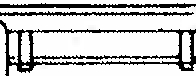 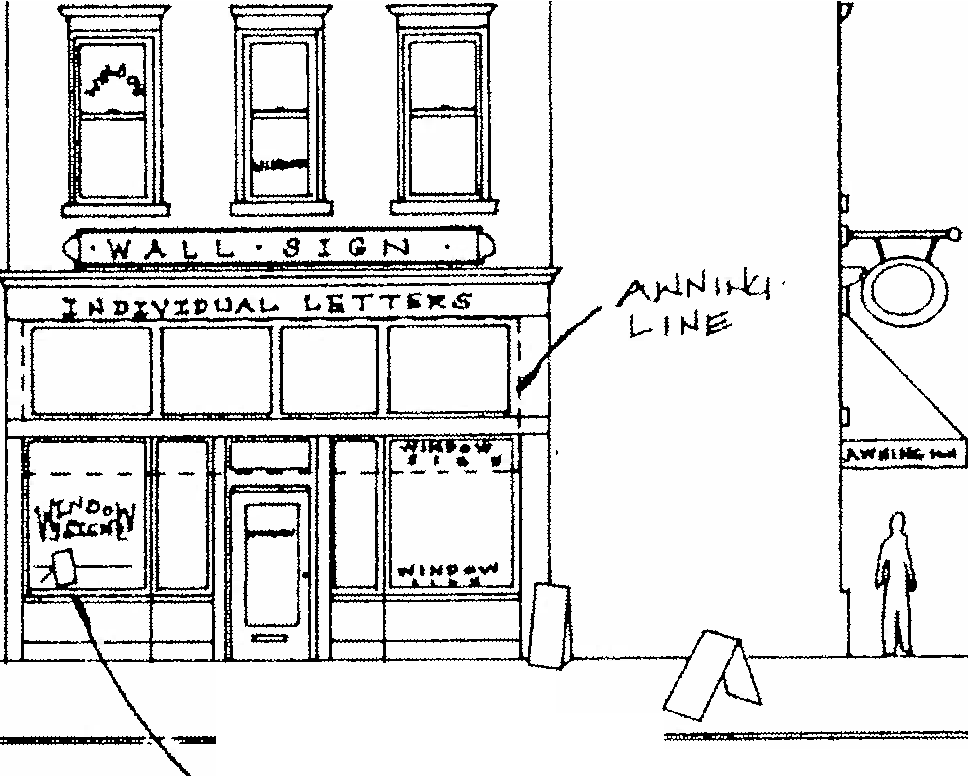 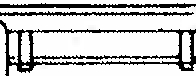 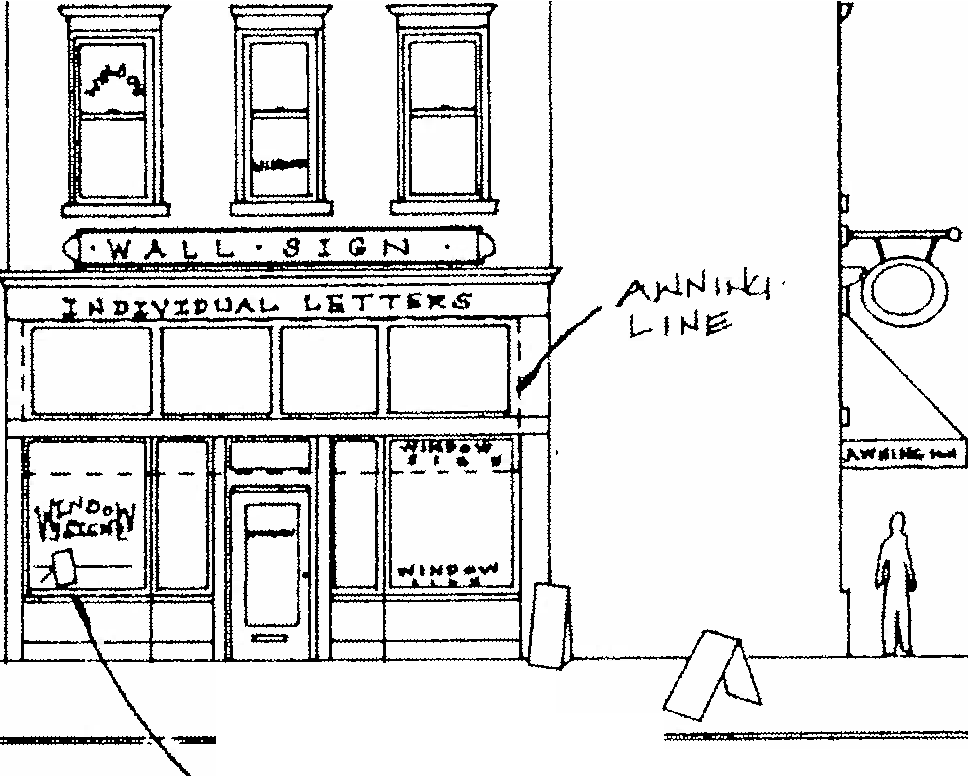 Appropriate  sign locations.#23) TRADITIONAL LETTERING IS RECOMMENDED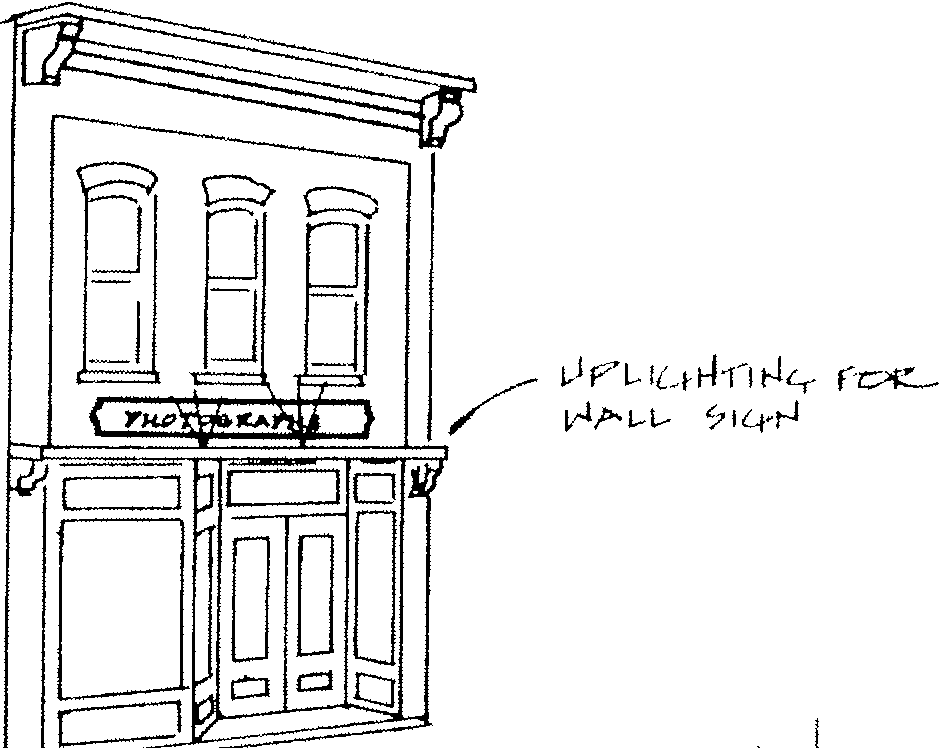 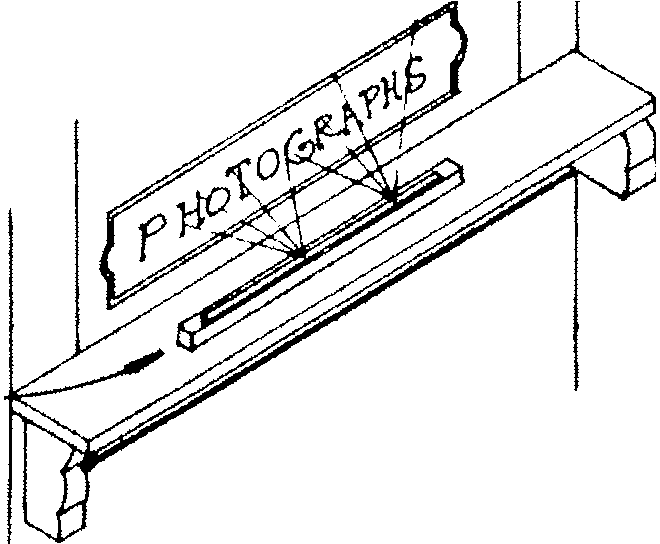 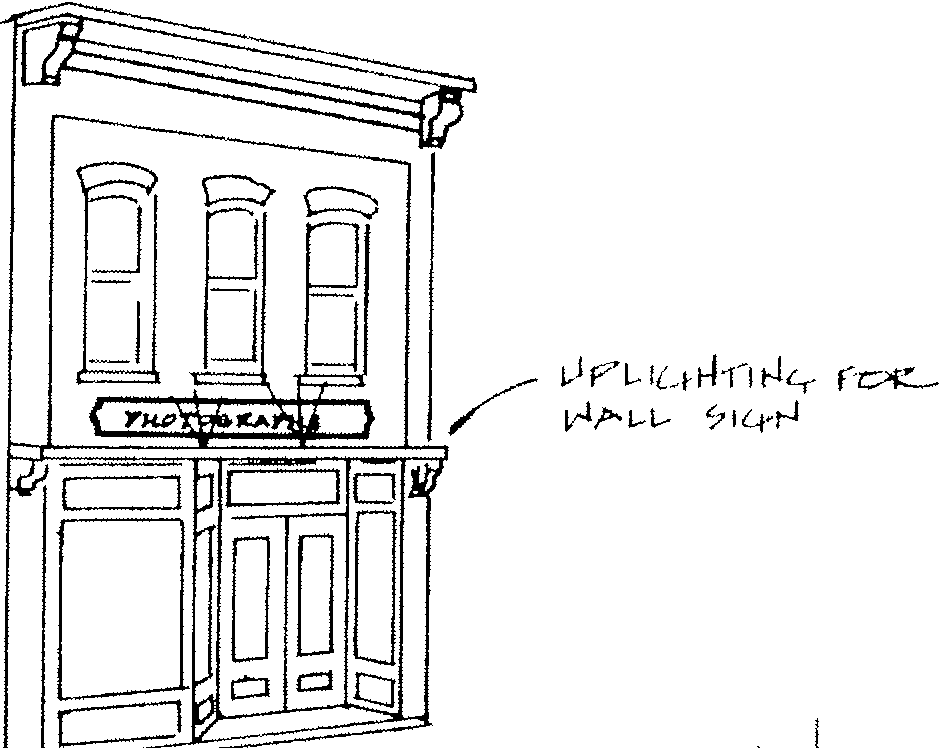 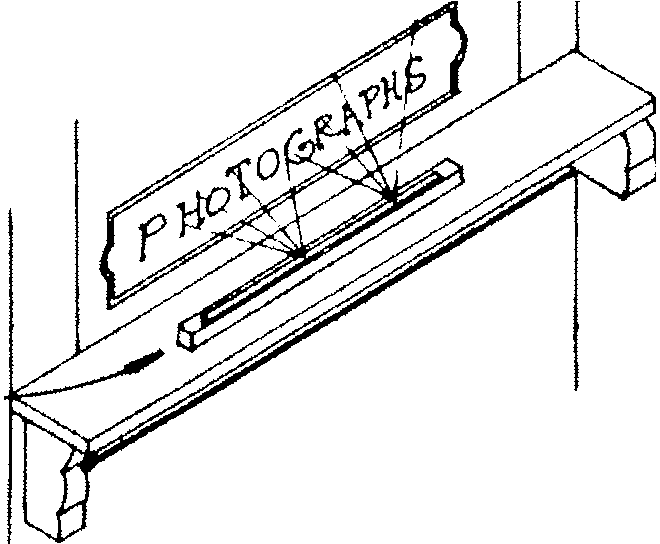 RecommendedLetters should not exceed 18 inches in height.Serif style letters are appropriate and their use should be encouraged.No more than 60% of a sign's total area should be occupied by lettering.#24) HISTORIC WALL SIGNS SHOULD BE PRESERVEDRecommendedHistoric wall signs painted on exterior masonry walls should be preserved and maintained.Historic wall signs may be touched up with new paint if desired as long as the paint and design matches the original.Several exterior brick walls in the  downtown area retain painted signs applied in the late 19th and early 20th centuries. These wall signs are a unique aspect of downtown and contribute to its historic character. Such signs should be preserved  and maintained.#25) LIGHTING FOR SIGNS SHOULD BE CONCEALEDRecommendedLight fixtures for signs should not be readily visible from the street or sidewalk.Incandescent lights rather than spot or flood lights are preferable.Internally lit signs are not recommended.Light fixtures should be concealed.#26)	SIGNS	SHOULD	BE	COORDINATED	WI TH ADJACENT  BU ILDI NGSRecommendeda . The location , size ,  and  placement  of  signs  should  compliment  those  of  neighboring   or adjacent    buildings .b . Avoid signs that are out of scale or have substantially different locations as signs on adjacent  buildings .Signs on buildings that do not compliment  one another vie for the attention of the shopper and can create confusion. Signs that can be read easily from  one building to another are easiest for identification.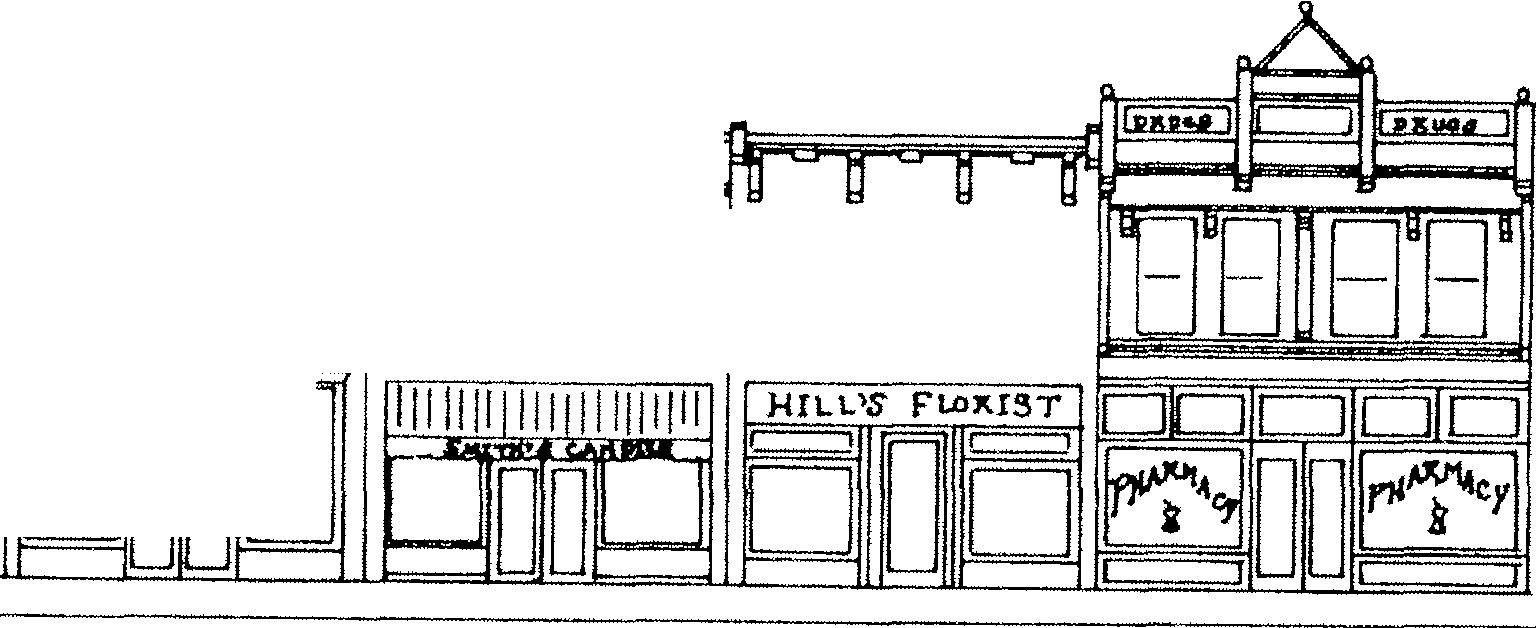 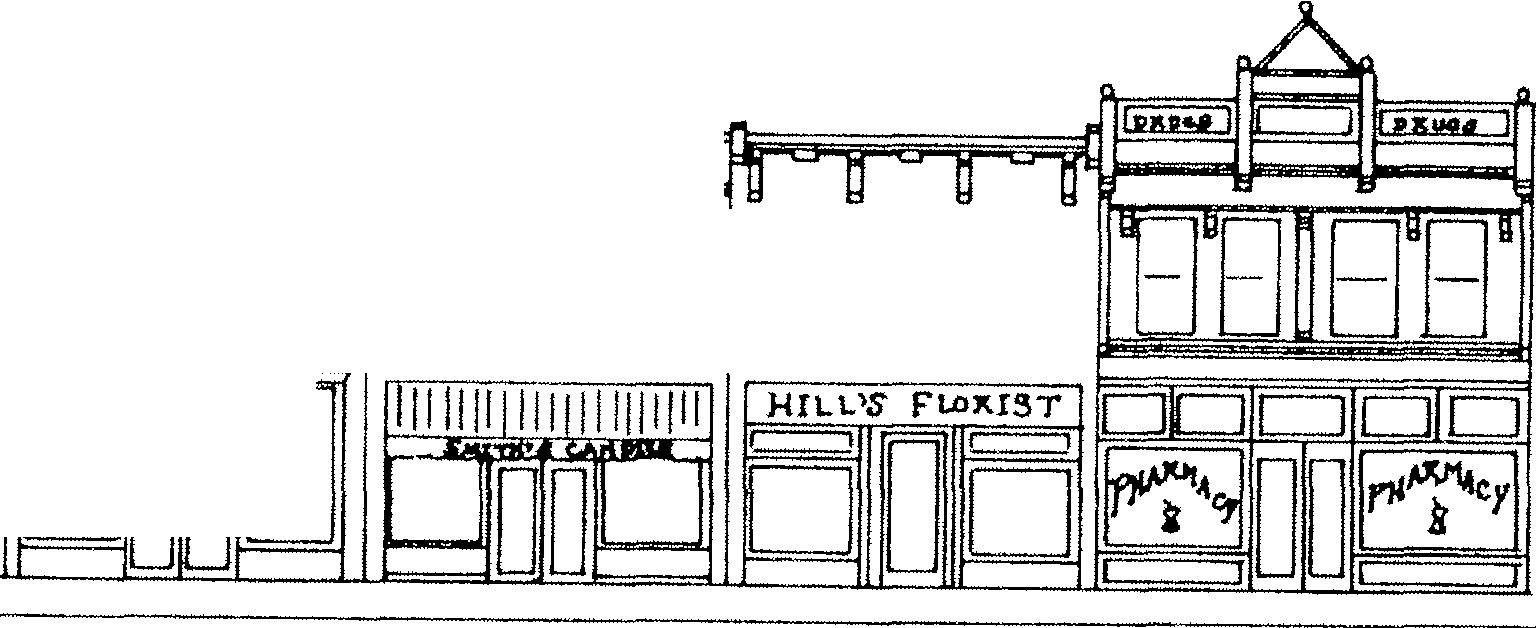 Signs	should be	coordinated	on#27)	THE   USE   OF   SYMBOLS   AND   LOGOS   ARE ENCOURAGED   FOR   SIGNSRecommendeda .  Symbols  and  logos  provide   for   ready identif ication of a business and their use is encouraged.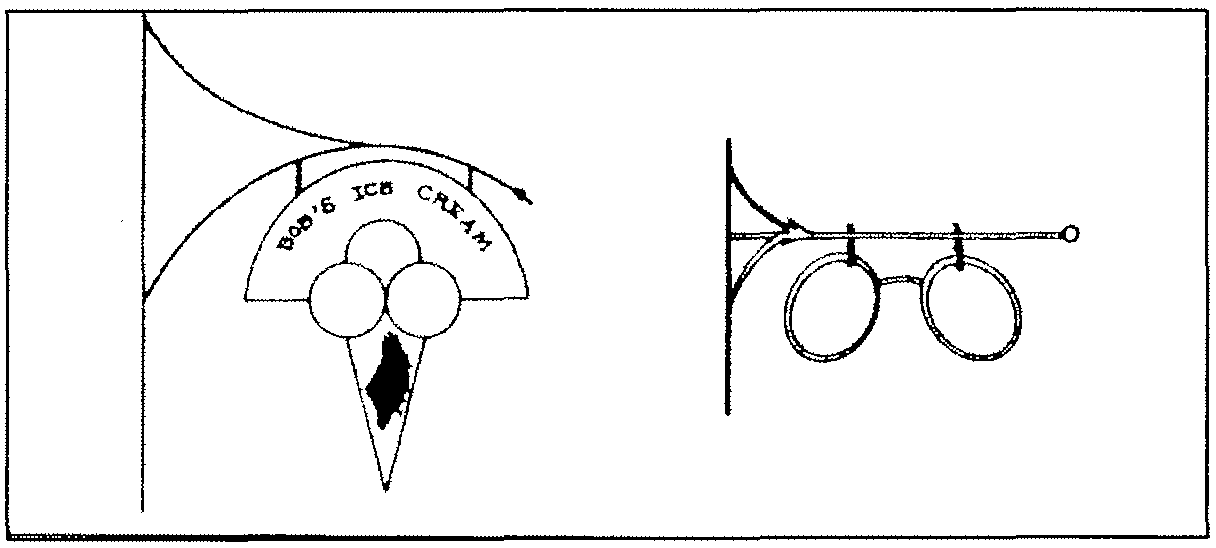 NEW COMMERCIAL BUILDING GUIDELINES#28) NEW CONSTRUCT ION SHOULD BE CONTEMPORARY IN DES IGN AND H I STORIC REPRODUCT IONS    SHOULD   NOT   BE  BUILTNormally Requireda. New construction in the commercial area should be of its period. Historic reproductions should be avoided.Compatibility of new buildings within  historic commercial areas poses particular challenges		for		designers.	Historic		commercial areas		often	have	similar		setbacks,		similar storefront and upper facade alignment, and certain rhythms		to		the		streetscape.	These		built-in parameters assist in defining new construction but they		may		also	result		in	restricting		building design		to	appear		as		reproductions	of	historic buildings as opposed to an appearance of present day construction.		Successful	new construction	in historic commercial areas is clearly of its period but	avoids	direct	imitation  of historic designs such as reproducing window lintels or elaborate sheet metal cornices. Direct reproductions may cause observers to confuse the old with the new.No building should be constructed in downtown Sumter which imitates ante-bellum architectural styles. Such buildings would reflect a time period which precedes  Sumter's growth and  development.#29) RECONSTRUCT I ON OF H I STORIC COMMERCIAL BUILDINGS   MAY   BE  ALLOWEDNormally RequiredReconstruction of buildings that are clearly documented may take place on their original site.Reconstructed buildings should be constructed with materials, detailing, and decorative features to match or closely approximate the original building.Many original historic commercial buildings have been razed in downtown Sumter in recent decades. Reconstruction of an historic commercial building is allowed under certain provisions. For a reconstruction to be approved there must be ample evidence of the building's original appearance such as floor plans, drawings, or photographs. Reconstructed buildings must be on their original site, be constructed in accordance with their original design and materials, and be compatible with adjacent structures. Reconstructed buildings should also be clearly designated as a reconstruction as opposed to an original  historic building. This may be done through a marker applied to the exterior of the building, freestanding sign, or other method of designation.#30)	ORIGINAL   FACADE   WALLS  SHOULD  BE PRESERVED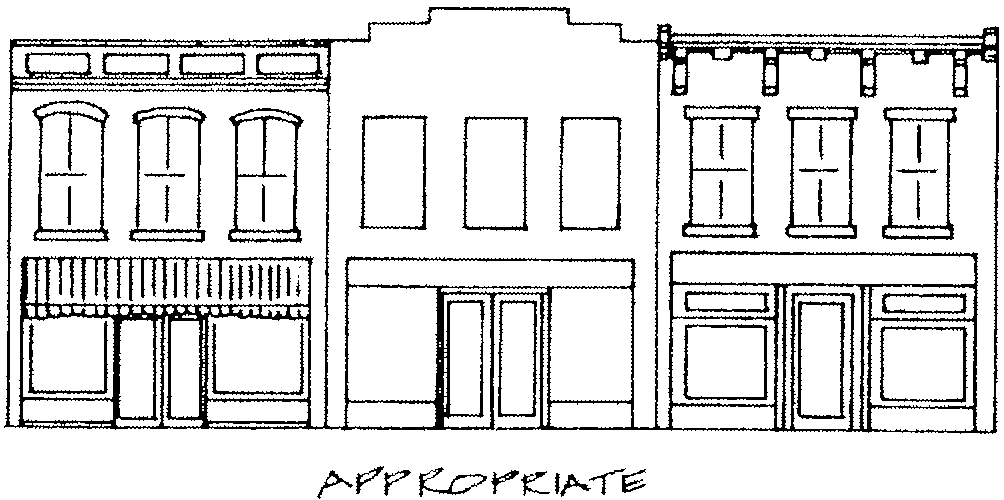 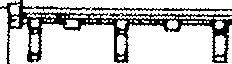 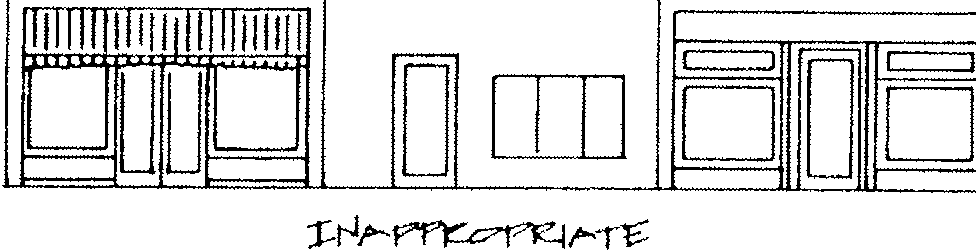 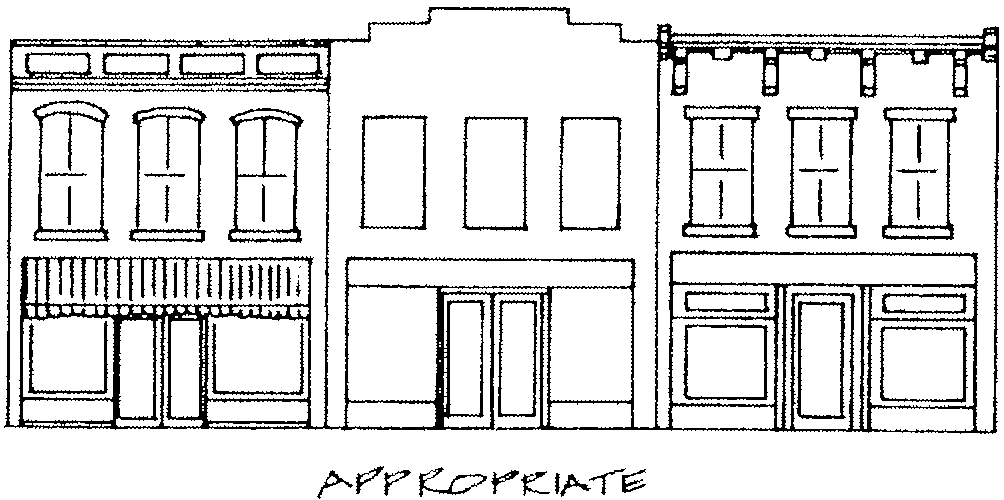 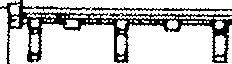 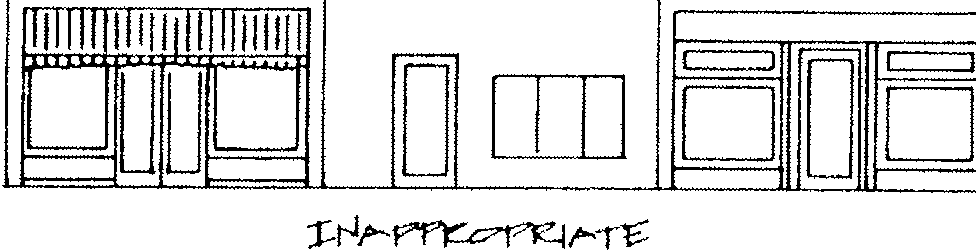 Normally Requireda. Original primary facade walls should be retained and preserved. New construction that maintains the original design and appearance of the building should be encouraged.Due to fires and demolition buildings in historic commercial areas may sometimes be lost with the exception of their exterior masonry walls. Walls on primary facades often retain much of their original design and detailing and rather than razing these walls they should be stabilized and preserved. New construction that restores the building's original appearance should be encouraged.#31)NEWCONSTRUCTION	SHOULD	MAINTAI NSTOREFRONT    AND    UPPER   FACADE   CONFIGURAT IONNormally RequiredNew construction should respect and maintain the existing appearance of storefront and upper facade arrangements.RecommendedRecessed storefronts are recommended.Historic buildings in downtown Sumter share  a number of characteristics. One of the most important of these is the delineation between storefront levels and upper facades.  Storefronts contain the primary entrances and are largely transparent with large expanses ofStorefront and upper facade alignment.display windows. Above the storefronts the upper facade is composed of solid masonry walls. On buildings larger than one-story the masonry walls are divided by window openings. The division between the storefront and upper facade is usually clearly defined through a cornice, brick belt coursing, steel lintel, or other architectural element.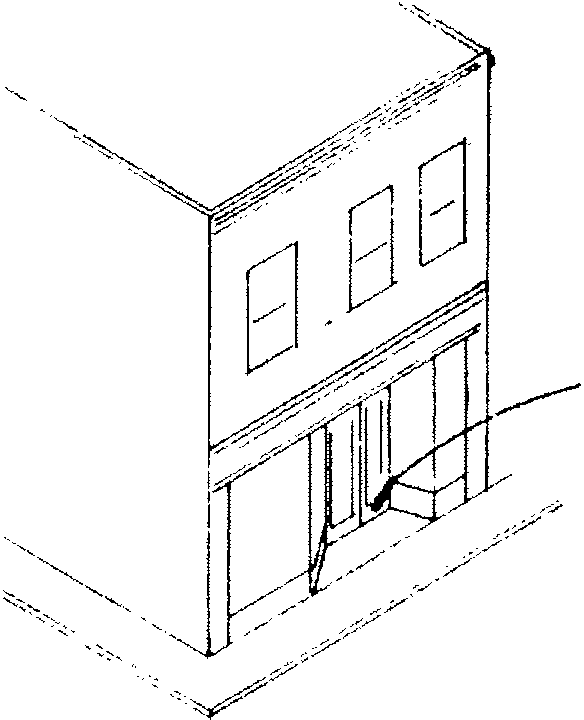 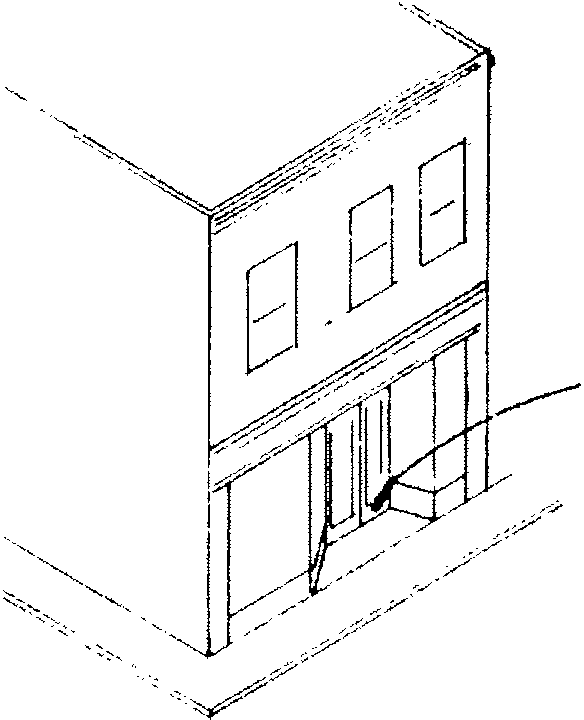 New construction should maintain the appearance of the storefront/upper		facade arrangement. The first floor areas of new construction	should have large expanses  of glass and upper	facades should be of solid  walls with proportional		window	openings.	The	difference between the storefront and upper facade should be clearly	defined	and	expressed		through architectural design and features.Many of the existing storefronts in the  downtown area also have recessed entrances. This pattern is a common one and new construction  should consider the use of recessed entrances to reinforce the rhythm and proportions of storefronts.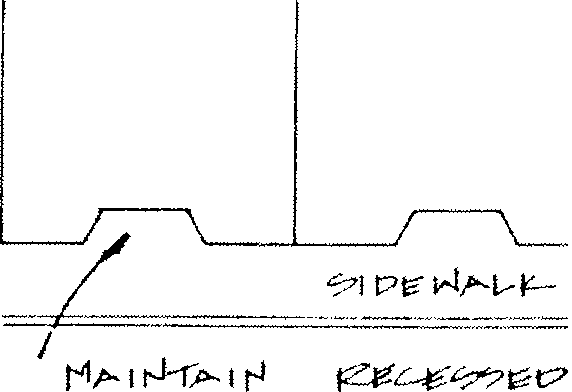 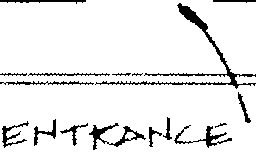 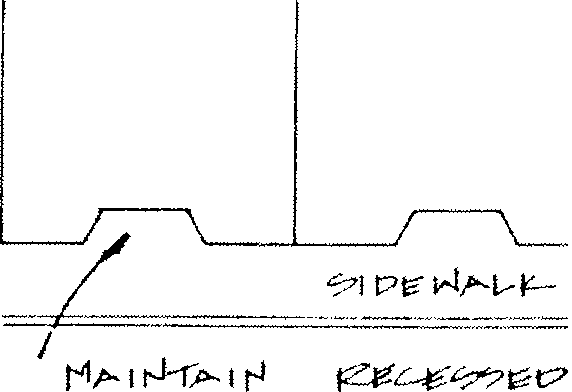 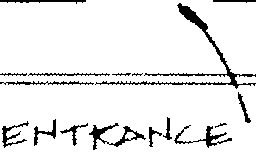 Continue recessed storefront configuration.#32) NEW CONSTRUCTION SHOULD HAVE VERTICAL DIVISIONS TO REINFORCE FACADE WIDTHSNormally RequiredNew construction should maintain the appearance and rhythm of vertical divisions to reinforce facade width.Buildings with upper facades of solid brick or glass walls or strong horizontal lines should not be constructed.Most buildings in downtown Sumter were built on narrow lots of 25' to 60' in width. The lot sizes in the commercial area resulted in buildings which are more vertical in appearance than horizontal. Buildings that were constructed on the larger lots were often defined by vertical masonry piers, or other architectural details to divide the building into narrow, vertical sections. This pattern has resulted in a uniform rhythm on the primary building facades in the downtown area.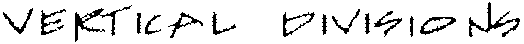 New construction should respect and maintain the spacing and rhythm of buildings in the  downtown area. New buildings that are constructed on narrow lots will largely conform to this guideline. However, buildings that are constructed over several lots, or are 50' or more in width, should be built with designs to reinforce the spacing and arrangements of adjacent buildings. This can be done through the introduction of architectural elements on primary facades such as vertical divisions, through stepping of building heights or widths, and through the use of  differing textures or colors.Buildings with blank walls of masonry or glass or designs with strong horizontal lines should not be built in the downtown district.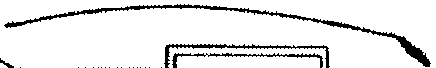 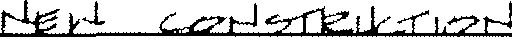 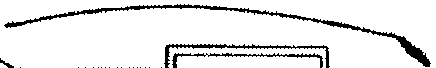 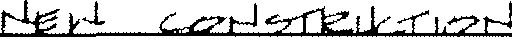 Vertical divisions reinforce facade rhythms.#33) NEW CONSTRUCTION SHOULD MAINTAIN SETBACKNormally RequiredNew construction should maintain the existing alignment and lack of setback of existing historic buildings.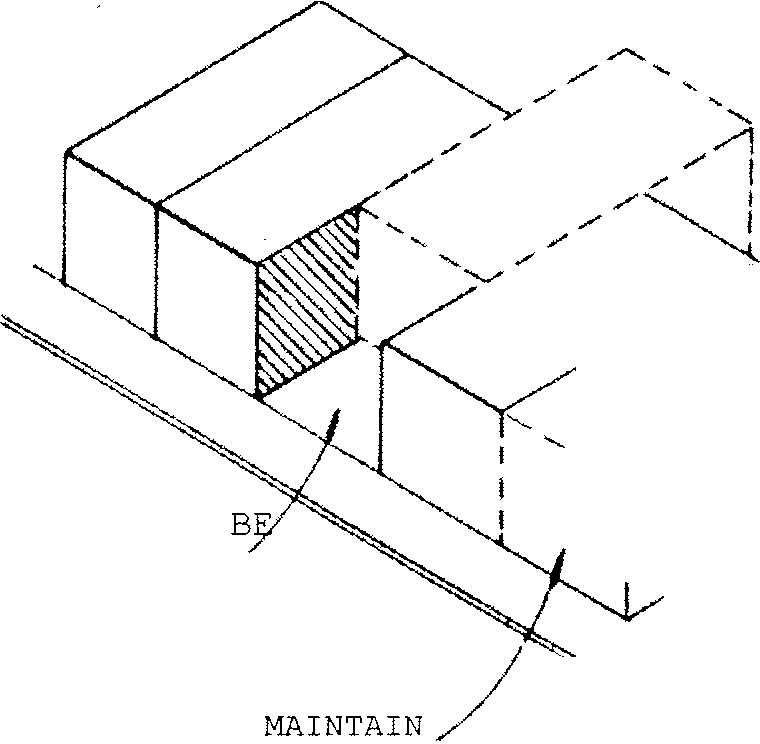 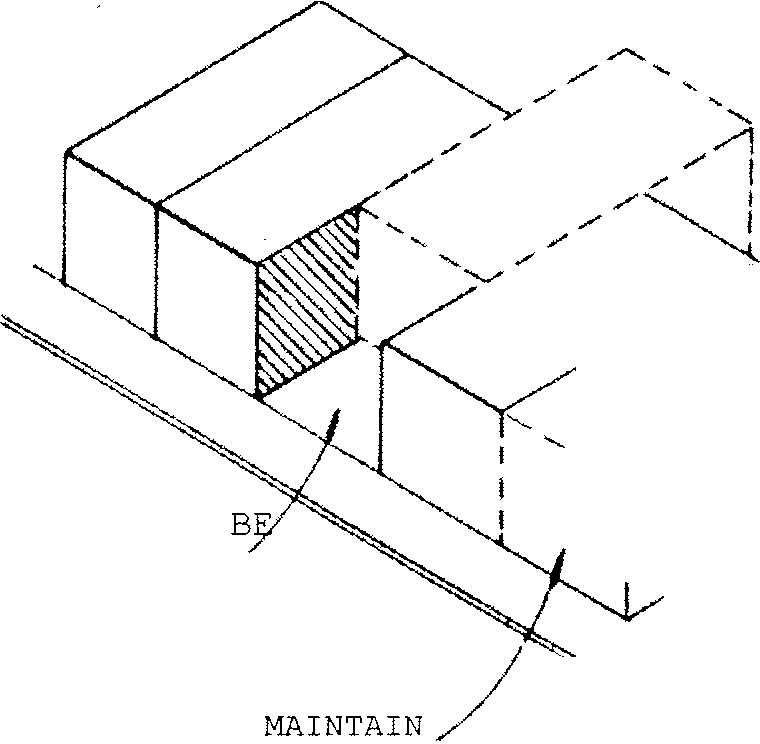 Buildings that are constructed on the edges of the district or that do not share party walls with adjacent structures may have minimal setbacks for landscaped areas or pocket parks.Buildings in the downtown historic  district were constructed flush with the sidewalk to maximize building exposure on the primary facade. This lack of setback is uniform for historic structures and new construction should maintain this alignment. Buildings should not be recessed back from the sidewalk in the commercial area. Buildings that are constructed on the edges of the historic district or that do not share party walls with adjacent buildings may have setbacks for landscaped areas or pocket parks. The Zoning Ordinance of Sumter does not require any setback  in the CBD zone and there is no minimum lot coverage.Facade alignment should be maintained.#34 )	UPPER  FLOOR  WINDOWS SHOULD  MAI NTAI N AND  CONTINUE ALIGNMENTNormally RequiredNew buildings in the downtown area should maintain the existing alignment and proportions  of upper facade windows.Windows which are undersized or oversized should not be built on upper facades.Historic window details should not be added to new buildings.Most upper facades in the downtown area have a minimum of two to three windows on each floor.These window openings are generally uniform  in size and are closely aligned with window openings on adjacent buildings. The window arrangements and location on upper facades create a rhythm and pattern, which is characteristic of the commercial area. New construction should be built to  reinforce this pattern through the size and location of window openings on the upper facade. Appropriate window shapes are rectangular and arched with vertical, rather than horizontal proportions. Square windows, narrow width horizontal windows, and other designs out of keeping with traditional window forms and shapes should not be added.Historic details such as bay windows, window balconies, or sheet metal cornices should not be added to new buildings. The use of brick corbelling or banding to define or decorate windows is appropriate.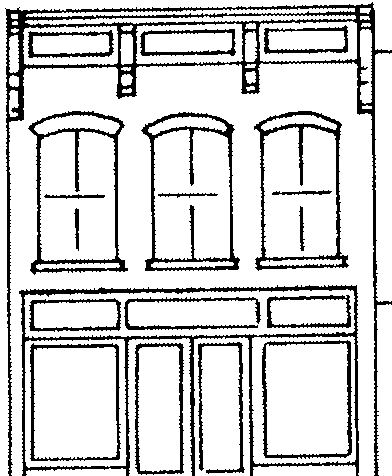 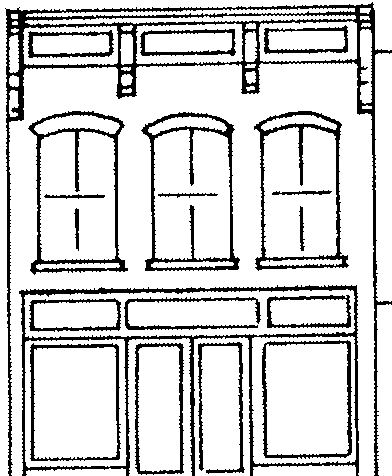 Window alignment should be maintained on new construction.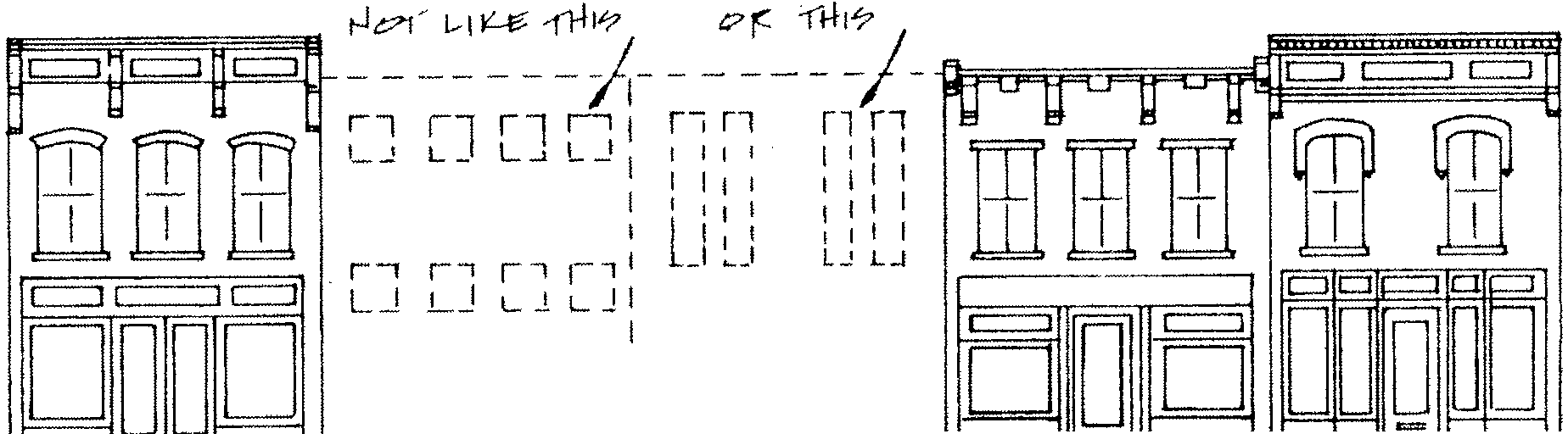 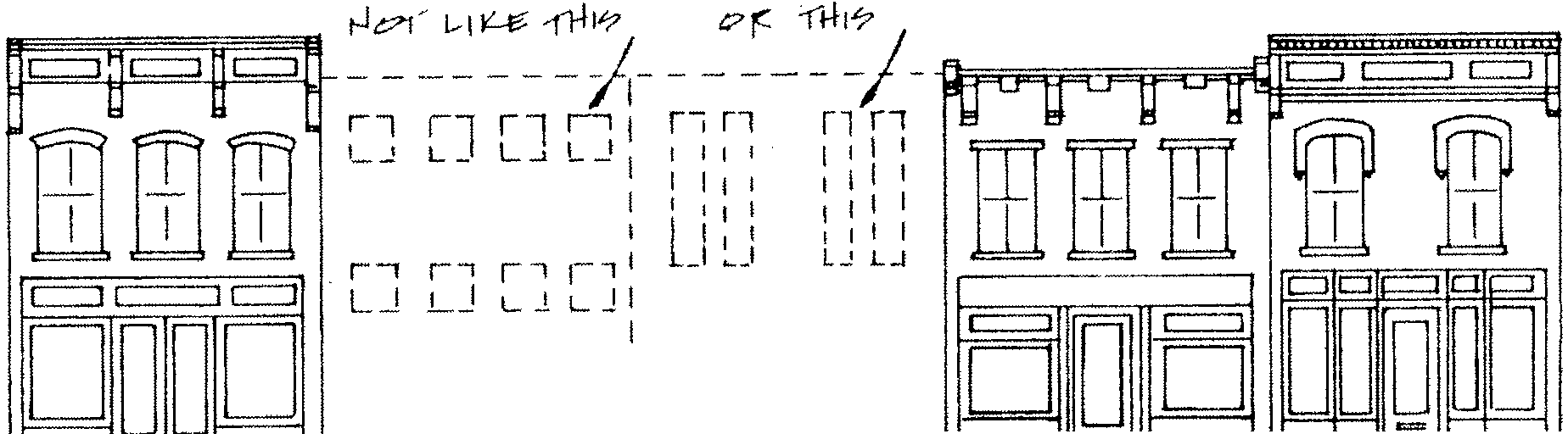 25#35) NEW CONSTRUCTION SHOULD MAINTAIN TYPICAL BUILDING HEIGHTSNormally  Requireda .  New building  heights  shall  be  in  accordance  with   the   existing   building   heights   in   the downtown area . Heights of buildings will  vary depending on the dominant heights f ound on  each block .b . In no instance should a  building  be constructed  that  is  larger  than six   stories   in the  central  business  district .The majority of buildings in the downtown area are two to three stories in height.New construction should be respectful of the building heights that dominate various blocks. The maximum building height of 90 feet is also the maximum allowed under the CBD zoning classification.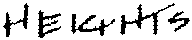 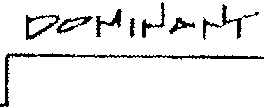 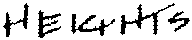 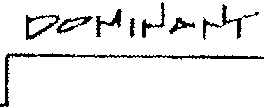 Dominant building heights on each block should be maintained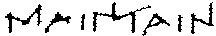 #36) ADDITIONS  MAY  BE ADDED  AT REAR FACADES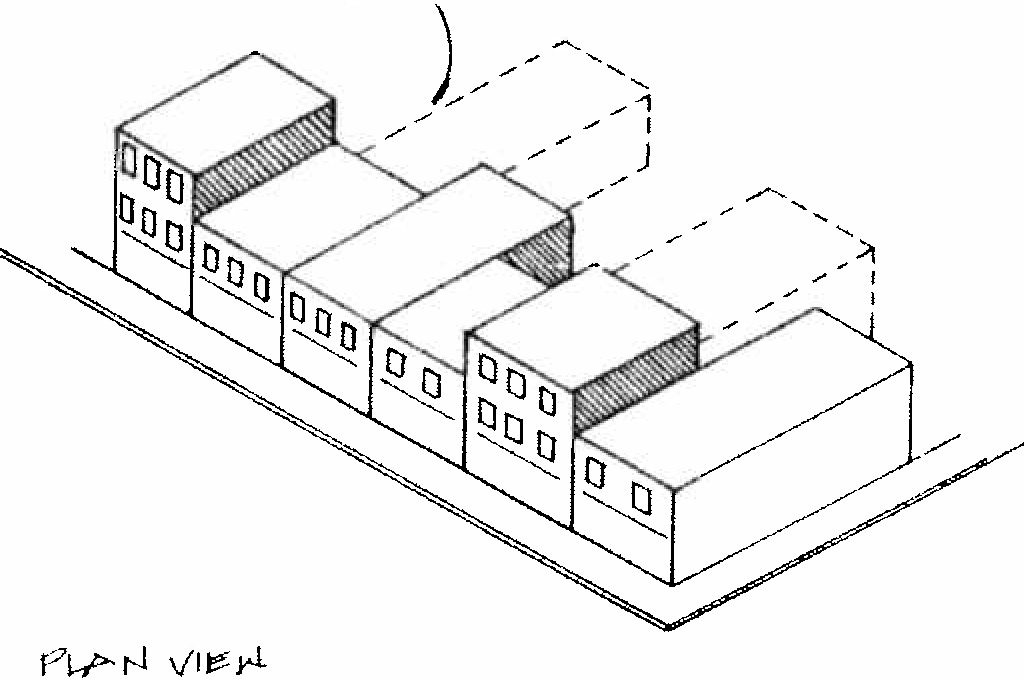 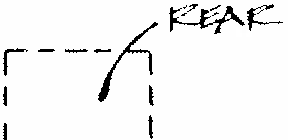 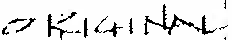 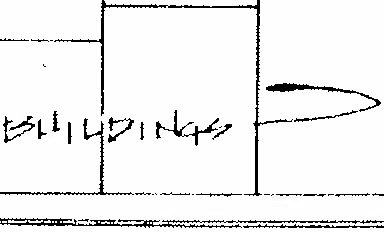 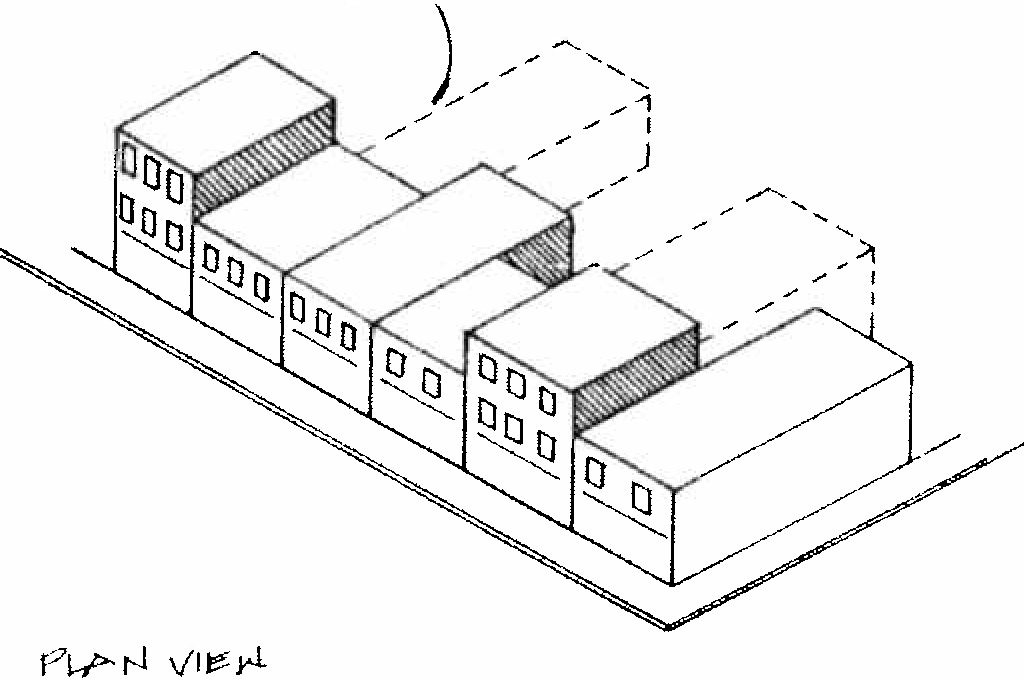 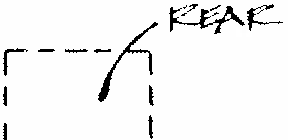 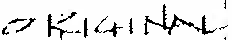 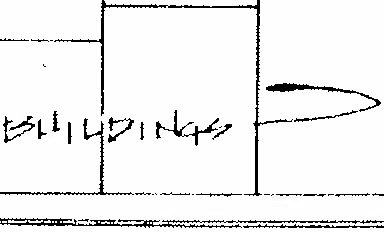 Normally  Requireda . Rear facades are  appropriate  locations  for additions  to  commercial   buildings .   Additions  should clearly be contemporary in design and not historic  reproductions  or  mimic   the   original building .b . Rear addi tions should  be  simple  in  design  and  not be constructed as the primary entrance  to  a building .Additions to low-rise commercial buildings are generally of two types  rear  additions  and  the rooftop additions. Rear additions are possible where a building's lot line is deeper than the existing building. The construction of a new addition could therefore extend at the rear of the original building  to encompass the entire lot. Present  zoning requirements and the configuration of lot lines will restrict additions  on the primary  or side   facades.Rear facades are appropriate locations for additions to existing buildings. Most rear facades are  not visible from the major street elevations and face rear alleys or parking areas. Rear additions should be stepped lower than the roofline of the original building. This would aid in clearly defining the original building versus the new addition. Acceptable materials  for rear additions include brick,  concrete,and combinations of metal and glass.	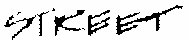 Additions may be added to rear facades.Rear		additions	should	be	contemporary	and compliment the original building . They should not be	exact		copies	of		the		original	building	or reflect an historical appearance out of keeping with			downtown's	character.		The	construction		of the addition should also not result in the loss  of substantial material on the rear facade of the original		building .		The	wholesal e		removal		of sections of an original rear wall should not take place unless	significant	structural deficiencies can		be	demonstrated . Such	removal		of	original fabric would not allow a future owner to remove the addition and restore the building back to its original dimensions and appearance.Rear facade additions should be kept simple in design and not be constructed as the primar y entrance to a building. Many building s in the  CBD have secondary entrances facing rear parking lots. Additions to these buildings  are  appropriat e. However , because of their visibility property owners may desire to construct additions that have elaborate entrances and decorative facades. This facade orientation would not be in keeping with the historic orientation and primary entrance locations of downtown buildings and should be avoided.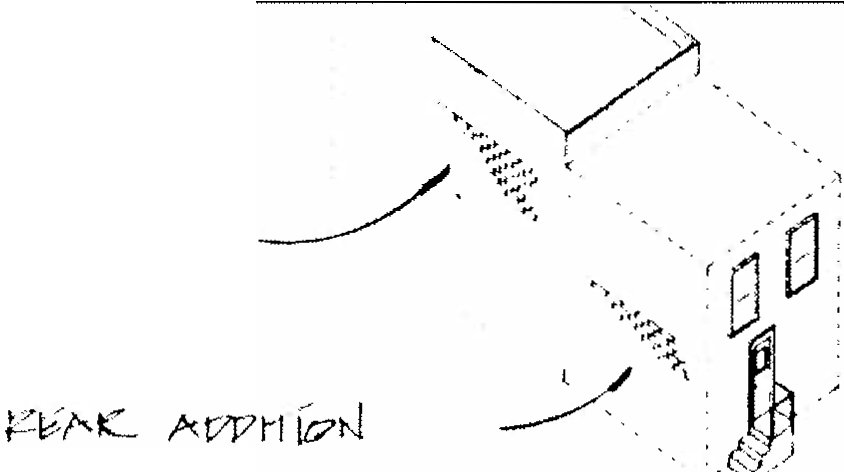 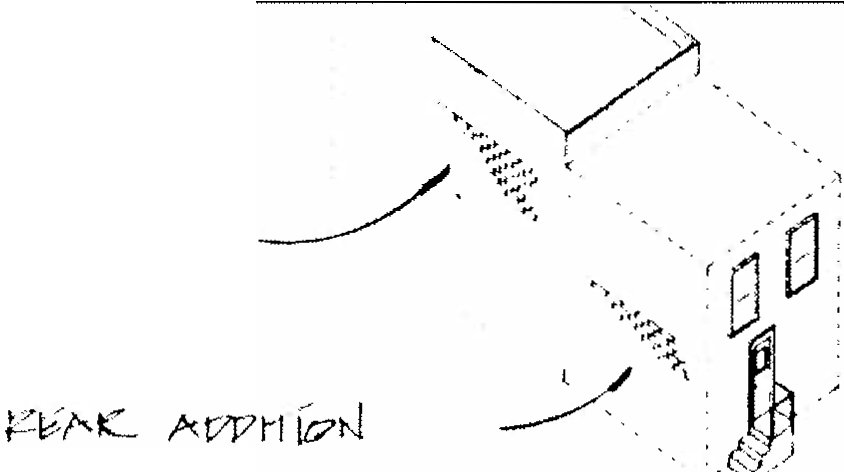 Rear  additions should  be simple  in design.#37) MINIMAL ROOFTOP ADDITIONS MAY BE ALLOWEDNormally Requireda . The construction of an extra story at the roof of a commercial building may be acceptable as long as the addition is not readily visible from the street.Additions should be contemporary in design to distinguish  them from the original structure .The construct ion of an additional story on existing buildings in the downtown area is acceptable under certain conditions.  Additions must be stepped back from the main facade of the building so that no part of the addition  is visible from the street . The addition must also be of such scale that it is not readily visible from within a one block area surrounding the building . Roof additions are encouraged to be contemporary in design to distinguish the addition from the original building.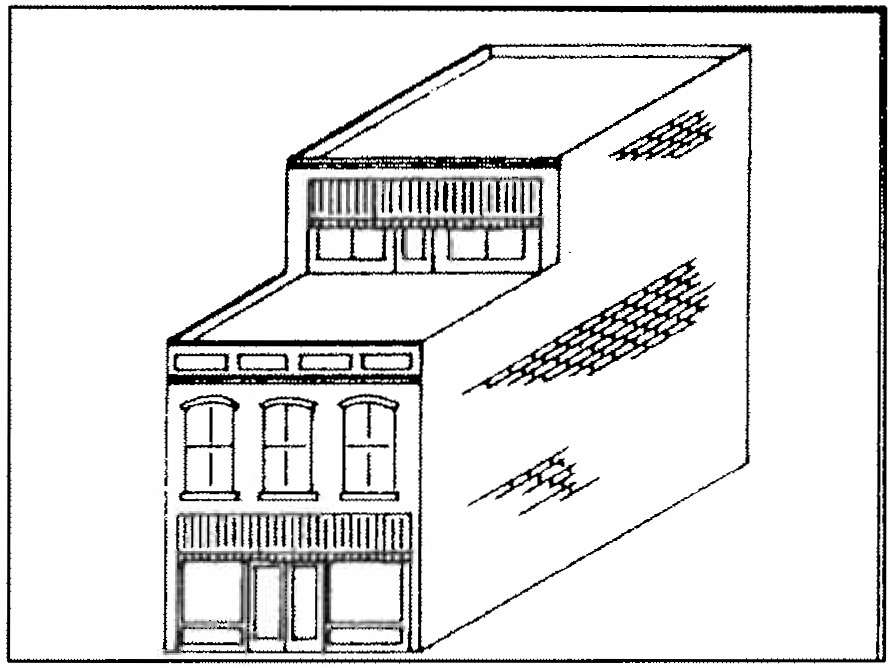 Appropriate  roof addition.#38) MATERIALS FOR NEW CONSTRUCTION SHOULD BE COMPATIBLE   WITH EXISTING MATERIALSNormally RequiredBrick is the preferred building material for downtown Sumter. Buildings with exterior surfaces of glass and metal, wood, vinyl, or stucco should not be constructed.Masonry  materials  should be    compatible insize, profile, and detailing with historic materials.Virtually all buildings in downtown Sumter are of some type of masonry construction. Buildings  are predominantly of brick construction with concrete and stone used for  foundations, decorative elements, and belt courses. New construction materials should match existing materials in color, texture, and dimensions. Brick is the recommended building material for downtown although concrete may be allowed if scored or textured to be resemble brick. Buildings with exterior surfaces of glass and metal, wood, or vinyl and aluminum siding should not be constructed.New brick buildings should have brick that matches in dimensions and profile of typical historic bricks in the downtown area.  Smooth bricks of dark red colors are preferred over textured bricks or brick with light colors. Oversized or undersized bricks should not be used. The use of concrete for foundations, upper facade decoration or divisions is acceptable.Wood	windows	are	recommendedfornewconstruction	but	metal	windows	such	as anodized aluminum are acceptable.darkRESIDENTIAL  GUIDELINES-SITE AND SETTING#39) MAINTAIN  ORIGINAL  LANDSCAPE  FEATURESRecommendationsExisting trees shall be protected and retained wherever	possible.	This	is	especially	importantbushes	and	flowering	shrubs	such continuous hedges, small ornamental dogwoods, and ivy beds. The majority have	grass	lawns	with	many	yards hedges or other landscape materials lot boundaries.as	azaleas, trees such as of residences separated	by to delineatedue to the loss of trees from Hurricane Hugo in 1989. The planting of new trees to replace those lost is encouraged in the residential areas.Plant materials such as shrubbery and hedges should be native to Midland South Carolina to ensure their health and longevity.Landscaping should be secondary to the historic structure itself and not overly conceal or obscure the primary facade.Historic retaining walls should be preserved and maintained. New retaining walls should be of stone or brick rather than poured concrete, concrete blocks, wood timbers, or cross ties.The residential areas of Sumter contain a variety of landscape features which help define a street's character. The most obvious landscape feature are the large oak trees and other shade trees which are located in front yards, side yards, and in the median strip between the  sidewalk and street. Calhoun Street, W. Hampton Street, and others all possess numerous shade trees. Despite the losses during Hurricane Hugo shade trees remain an integral part of Sumter's historic residential streets.In addition to the large shade trees, most residences have some type of landscape elements in the front yard. Common landscape features includeAnother	landscape	feature	found	in	thehistoric districts is retaining walls. Retaining walls are found where the residence and yard are above the grade of the sidewalk and street level. The wall serves to provide a clear termination of the yard, prevent erosion, and add a decorative feature to the front of the house. Many of these retaining walls are of stone construction or brick construction and were constructed in the early  20th century. Another historic retaining wall material found in the districts is rock faced hollow core concrete blocks.Inappropriate  retaining wall.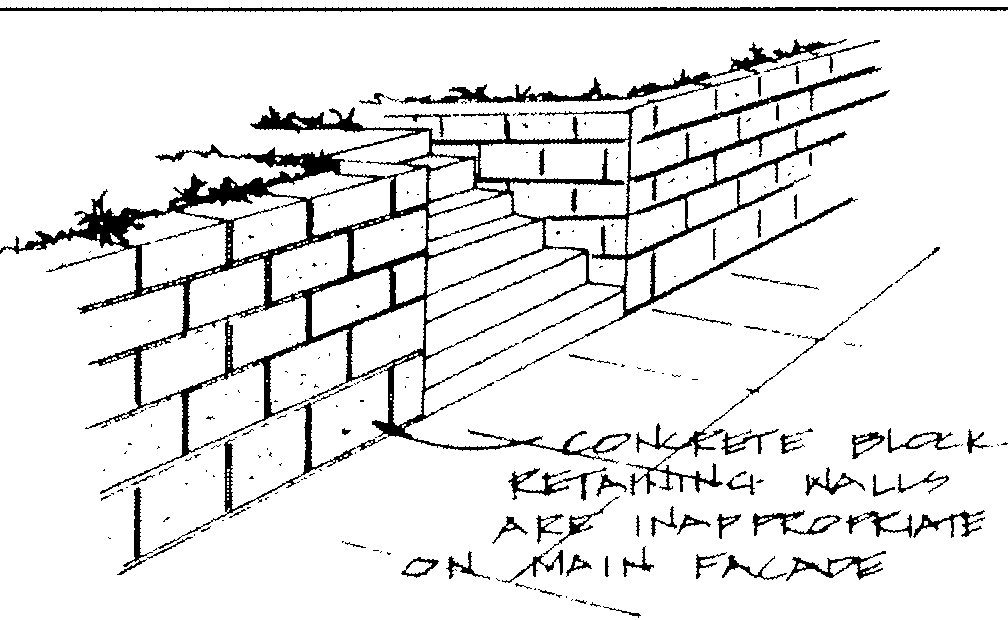 Landscape elements in the Sumter districts shall not be restricted. However, the retention of shade trees and planting of new trees is  encouraged to maintain and enhance the appearance of the districts. The preservation of historic retaining wall materials is also encouraged as is their proper repair. Landscape materials  should not overly conceal or mask a historic structure. Care should also be taken to plant trees and  bushes at least several feet away from  a building's foundation to prevent damage from roots and moisture infiltration.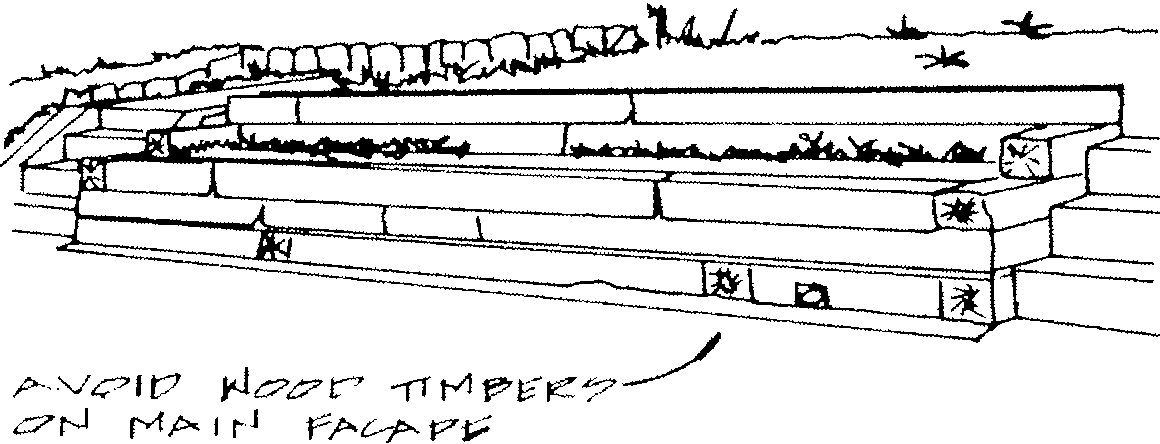 Inappropriate  retaining wall material.#40) MAINTAIN ORIGINAL DRIVEWAY CONFIGURATIONNormally RequiredParking areas between the street and primary facades of residences should not be constructed.The introduction of circular driveways between the street and primary facades should not be constructed.RecommendationsThe use of concrete, concrete aggregates, patterned concrete, and brick pavers is encouraged over asphalt. If asphalt is used the use of a coloring agent to create lighter tones is preferred over standard black asphalt.The majority of residences in Sumter's historic districts were constructed between 1880 and 1930 and accessory buildings were often located at the rear of lots. These accessory buildings or outbuildings included stables for horses and carriages and later garages for automobiles. To reach these buildings and provide for access of vehicles driveways from the street were built adjacent to residences. Oriveways in the districts were built primarily in linear fashion and measured from five feet to ten feet  in width. Early driveways were of dirt or gravel with concrete introduced in the 1910s. Early concrete driveways were sometimes built of solid concrete or with grass median strips. In recent decades asphalt and concrete aggregates have been used for driveways.Driveways in the residential areas are primarily linear and extend from the street  to the rear or partially to the rear of lots. The Sumter' s Zoning Ordinance prohibits off street parking areas in the required front yard in residential areas. In most historic neighborhoods of Sumter this prohibits parking in the forward 35' section of a yard between the street and primary facade. Parking areas on any part of the yard between the street and a primary facade should not be allowed.#41) THE VISUAL IMPACT OF PARKING LOTS SHOULD  BE MINIMIZEDNormally  Requireda .	New	parking	lots	in  the	residential	areashall meet  the  minimum.  standards  set  forth  by the Zoning Ordinance .Ingress and egress shall be provided through driveway openings only. The landscaped area within the parking lot shall not be less than 5% of the surface area of the parking lot. A minimum of one tree shall be provided within the landscaped areas in the parking lot for each three parking spaces  in the lot. Trees to be planted must be from an approved list supplied by the City Arborist. Treesb .	The	introduction	of	landscape greater than the minimum. required is encouraged.elements stronglymust	be	2	inches	in diameter	six	inches	aboveground at the time of planting. Existing trees and vegetation shall be retained wherever possible.The Sumter Zoning Ordinance has specific requirements for new parking lots which must be followed. Parking areas shall be separated from the street right-of-way by a landscaped strip at least ten feet in width and should be separated from property lines by a similar distance.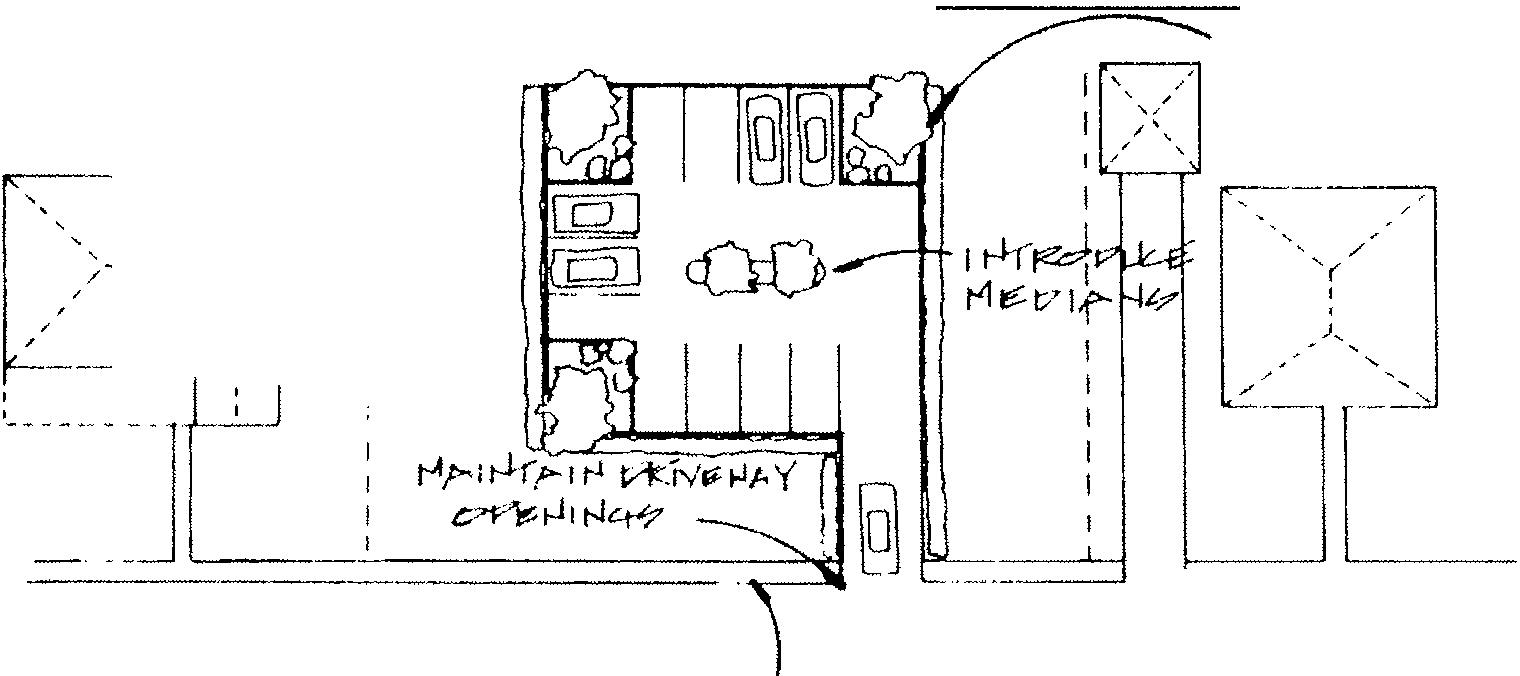 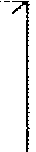 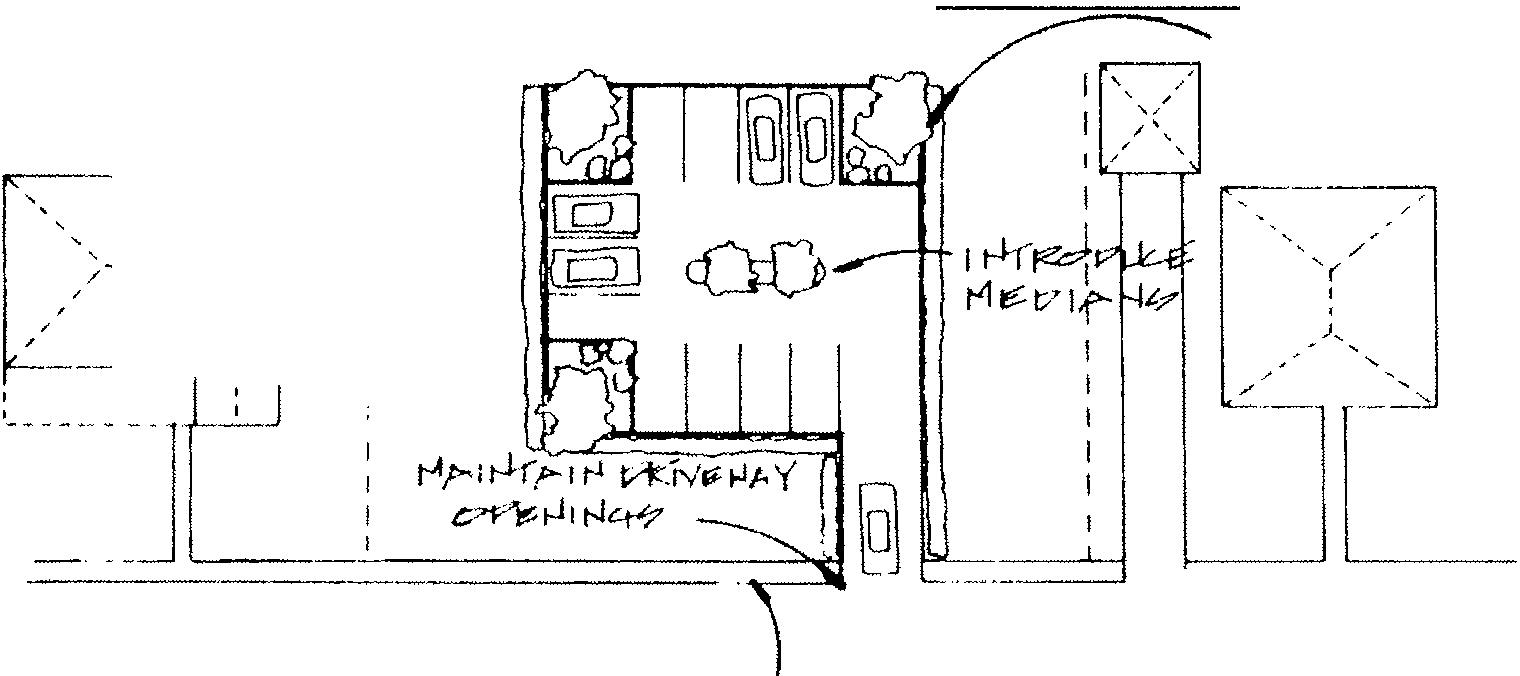 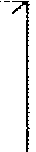 Parking  lots should  have  landscaping  and screening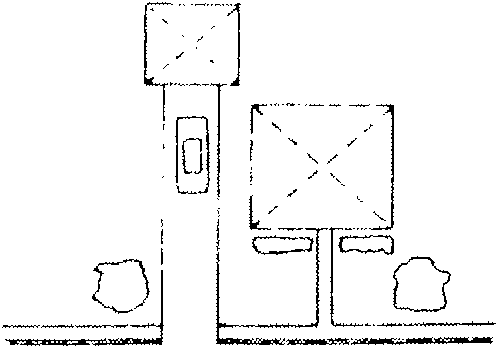 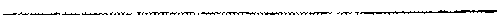 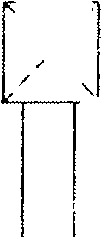 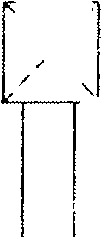 Parking lot placement,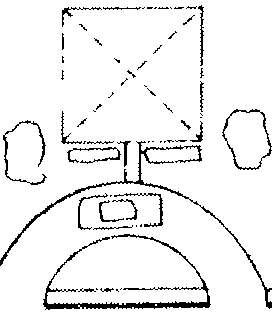 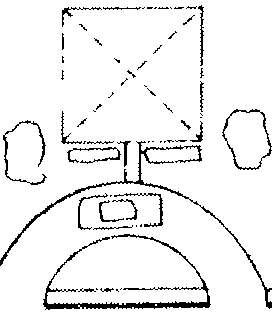 #42) PRESERVE HISTORIC FENCE AND RETAINING WALL MATERIALSNormally Requireda. Original historic fence and retaining wall materials should be preserved and maintained.Few buildings in the residential historic districts have fences installed on the primary facade adjacent to the sidewalk. Most of those that presently exist are some type of brick fence or of modern wrought iron. Historic fencing materials such as cast iron or open weave brick are rarely found in the districts. Those that exist are important defining elements of a residence and should  be preserved and maintained.Retaining walls are also rare. These retaining wall materials should be preserved and maintained. If repair is needed matching materials or the best available match should be utilized.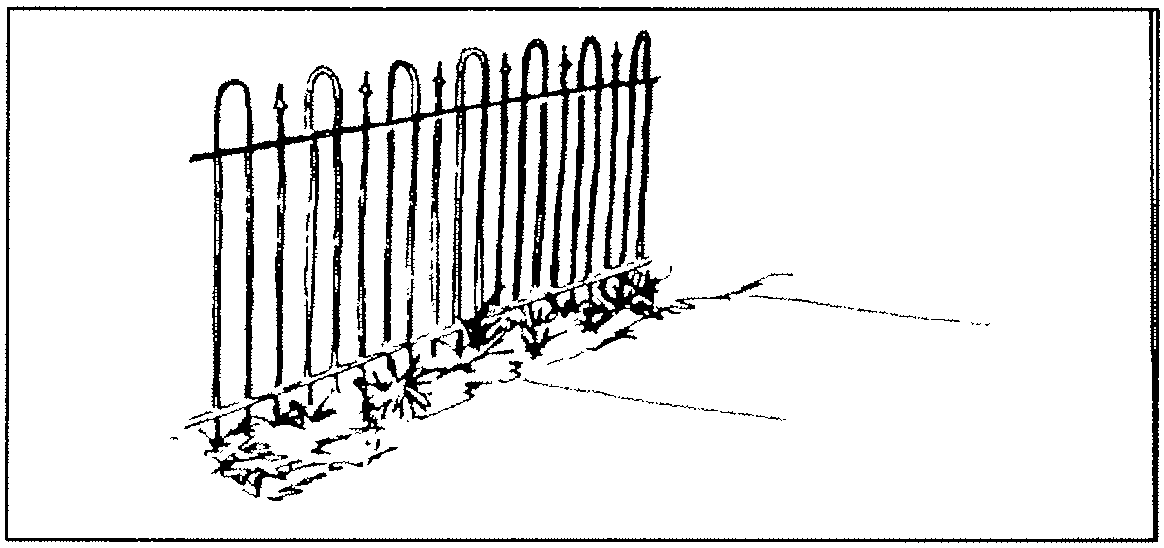 Cast ironfence,#43) THE ADDITION OF HISTORIC FENCE DESIGN AND  MATERIALS  IS APPROPRIATENorm.ally Requireda .   Fences   may   be   erected  along   all  f our propertyRecommendationse . The use of ivy , materials  to  cover   or is encouraged .vines	or	other	plant screen   chain  link   f enceslines of a residence . The most appropriate fencing material  at  the  sidewalk  or  property  line   on  primary  facades  is   wood   in   historic   picket designs . Other allowable fence materials are open weave brick designs or cast iron.b .    Wooden   plank    fences ,    solid  wall   brick   fences ,and   chain   link   fences   and    other    metal    designs  shall  not be installed  at  the   sidewalk   or   property line on primary facades . Wooden plank fences and solid wall brick fences may be addedon the side property lines of residences located  on corner lots adjacent to a street, however,  chain link or other similar metal fences shall not be allowed. These fence materials may not beadded on secondary or side yard property lines unless they are recessed back at least fifteen feet from the plane of the residence's primary facade.c .   Fences   at   the   sidewalk   or   property   line   onprimary	facades		should	not   exceed	3 '	in  height while	fences   on    the    property    lines   of		secondary and	rear		facades		should    be		no		higher		than	6 ' . Fence		heights		lower		than	the	maximum	allowable height			are	encouraged.	Fences		placed	along property		lines		on	corner		lot		residences	must follow regulations listed in the Zoning Ordinance. d.	Wooden     split    rail    fences    are    not    historic designs  f or urban areas of   the   late   19th   century and   are   not   appropriate .In	recent	decades	most	fencing	materialsadded in the districts have been metal chain link designs or wooden plank fences. For the most part these fences have been added along the side or  rear property lines and there are few examples of chain link or wood plank fences along the  sidewalks or property lines of primary facades.  New fences at the sidewalk or property lines on primary facades should be of traditional wood picket design. Solid plank fences or chain link fences should be added only at property lines of rear facades or side facades which have sufficient setback.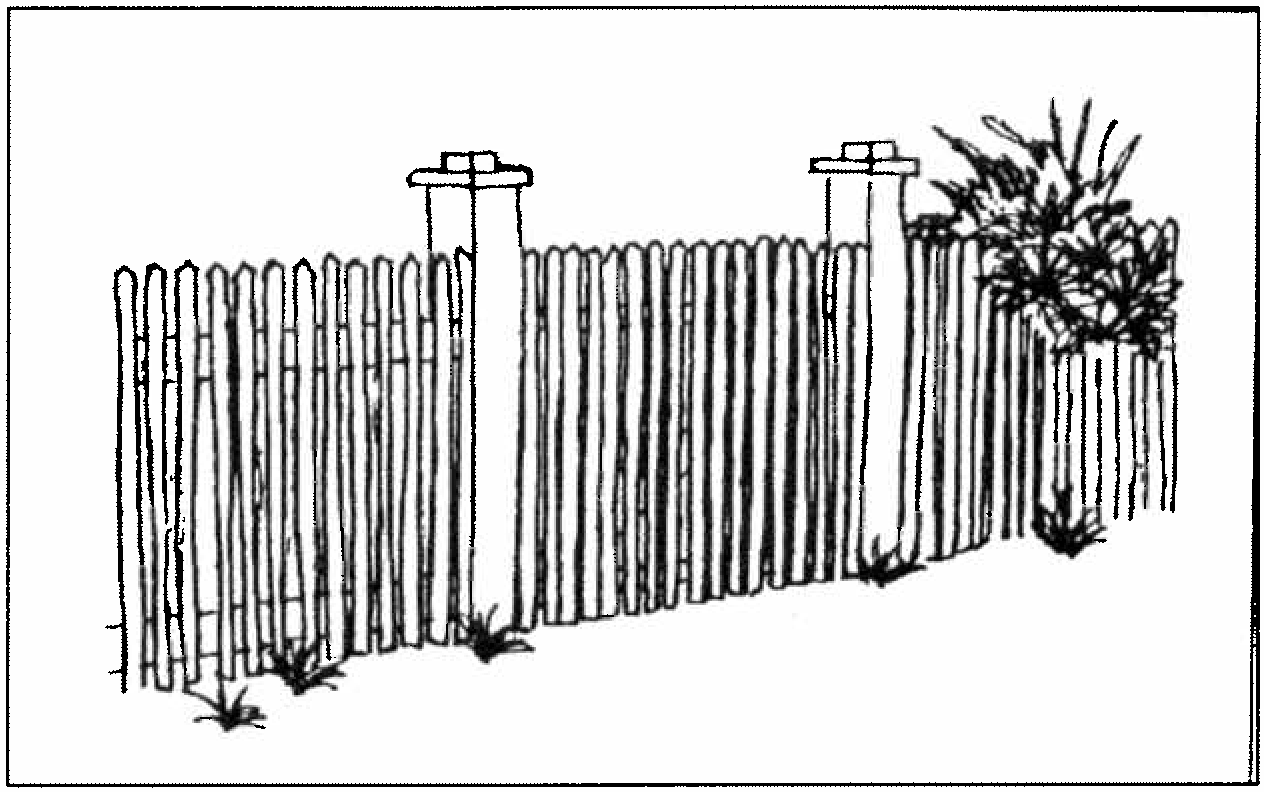 Appropriate wood picket fence design.#44) EXTERIOR LIGHTING SHOULD BE SIMPLE AND ORIGINAL FIXTURES SHOULD BE MAINTAINED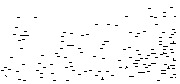 RecommendationsOriginal light fixtures on a pre-1940 building should be retained and preserved. Many  of  those  that exist are electric lights from the 1910s and 1920s on Bungalow style  residences.  Several companies now have replacement parts  for  these  types of lights and rewiring  of these  lights is  also common.New light fixtures should be ceiling mounted in the porch or mounted adjacent to the primary entrance or entrances on the main facade. Porch ceilings are traditional locations for light fixtures and light fixtures mounted directly to the ceiling or recessed within the ceiling are appropriate. Light fixtures which are suspended several feet from the ceiling should be discouraged. Wall mounted light fixtures adjacent to entrances are also appropriate.Exterior lighting designs should be reproductions of fixtures for residences built between 1880 and 1940. Contemporary lighting fixtures in simple designs are also appropriate. "Williamsburg" carriage  lights and other designs of the 18th and early 19th century are not appropriate for Sumter' s districts and should be avoided.For walkways and driveways small footlights are preferable to large freestanding post mounted lights. If post mounted lights are used  they should not exceed 10' in height and be of brass, copper, painted steel or other painted metals. Mounting posts should be of wood, cast iron, or painted steel.Security lighting mounted at eaves or at rooflines on residences shall not be prohibitedas long as the fixtures and illumination are located on secondary or rear facades.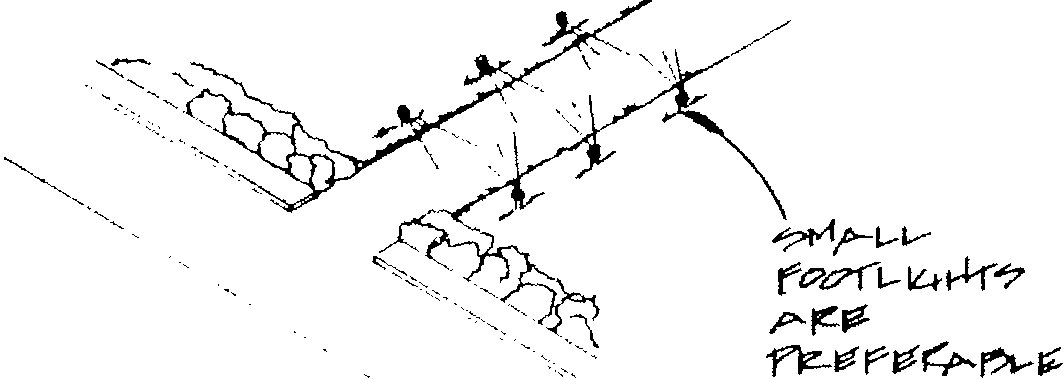 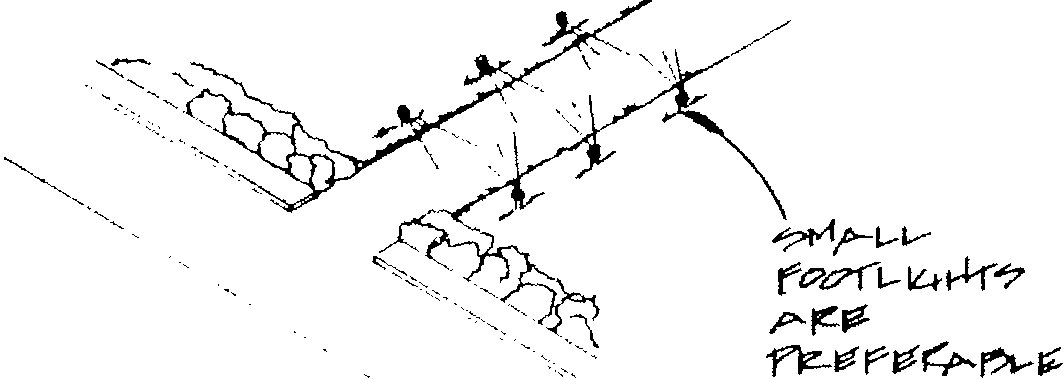 Exterior lighting locations.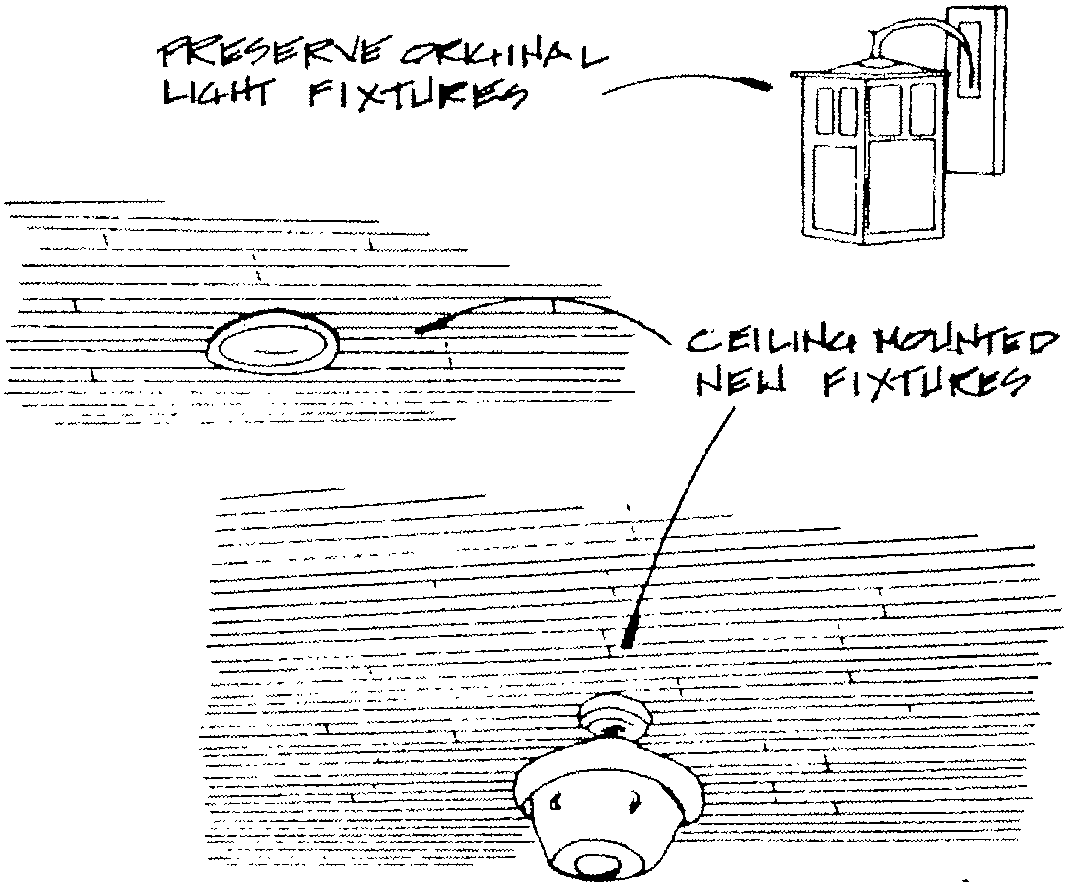 #45) SIGNS IN RESIDENTIAL AND OFFICE AREAS SHALL  FOLLOW  THE SIGN CODENormally Requiredareas and it is recommended that signs be restricted to a maximum height of 10'. The design of signs, lettering, and materials should follow guidelines previously set forth for freestanding signs in the commercial area.Signs		erected	in professional		historic provisions	of the City's Zoning Ordinance.the residential or areas shall follow Sign Regulation  in theSigns which flash, are animated, or rotate, shall not be permitted.Freestanding signs in residential and office areas which are for non-residential use shall not be higher than five feet.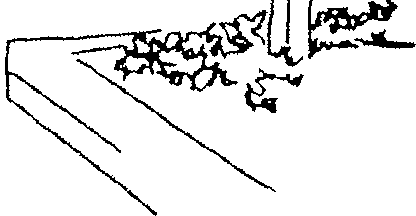 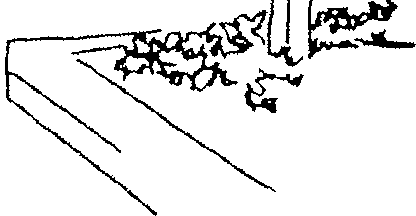 Freestanding signs which are for residential use shall be no more than five in height.Freestanding signs shall not exceed a maximum area of 6 square feet for non-residential use  and2 square feet for residential use.RecommendedFreestanding signs in residential and office areas that are for non-residential use should be  no more than 5 feet in height.Signs along East West Calhoun Street are a mixture of various types of materials, design, and construction. The majority of signs used in these areas are freestanding signs on metal poles or on brick piers. These signs are oriented towards automobile traffic and are sited  in  the  front  yards of the property.Zoning Ordinance revisions through  December 1999 include minimum standards for new  signs in  these areas. For the most part these standards are compatible  with  historic  commercial  and residential areas located  along  wide,  busy streets.Appropriate freestanding   sign.RESIDENTIAL  GUIDELINES-REHABILITATION#46) PRESERVE AND MAINTAIN EXTERIOR WOOD SIDINGNormally RequiredOriginal wood siding should be maintained and preserved.Cyclical maintenance such as repair and, painting should be performed regularly to frame residences.Original wood shingles should be maintained and preserved.Sumter's historic residences were built primarily between 1880 and 1940 and have a variety of exterior siding materials. The majority of exterior siding is horizontal lap siding such as weatherboard or clapboard. Weatherboards are long narrow boards with one edge thicker than the other and applied to overlap their neighbors in a continuous pattern. Most exterior walls are composed of weatherboards from the frieze board beneath the roof to the sill board at the foundation.Another less common exterior wood siding is that of shiplap siding. This siding is similar to that of weatherboard siding except for rabbeting  or a groove where the siding overlaps. Shiplap siding became popular on homes built after 1900  and is found especially on Bungalow design residences.Wood shingle siding is also found in the historic districts although in a limited fashion  on most residences. Wood shingle siding is  composed of hundreds of small interlocking wood shingles which are generally of square,  elliptical, hexagonal, or sawtooth design.Common names for these types of shingles are staggered butt, fish scale, and sawtooth. These types of wood shingle treatments are generally found in gables, on the exterior of dormers, and  to sheath the upper story of a two-story building. Other uses of these shingles include their application as wide bands around a residence such as belt coursing or to define the exterior of a  bay window. On rare occasions the entire residence may be completely covered in wood shingles from  the roof to the foundation.In addition		to these siding profiles	most frame residences also have a variety of exterior wood treatments.	These may be as simple  as wide frieze	boards	beneath	the	eaves		and	wide	sill boards	just		above	the	foundation.	These		boards border	and		define	the	exterior		siding	and	are most	often plain,	undecorated	boards. A smaller number are decorative in nature with details such as dentils	or modillion	blocks	attached	to the frieze board or diagonal siding at the sill board (see Decorative Trim).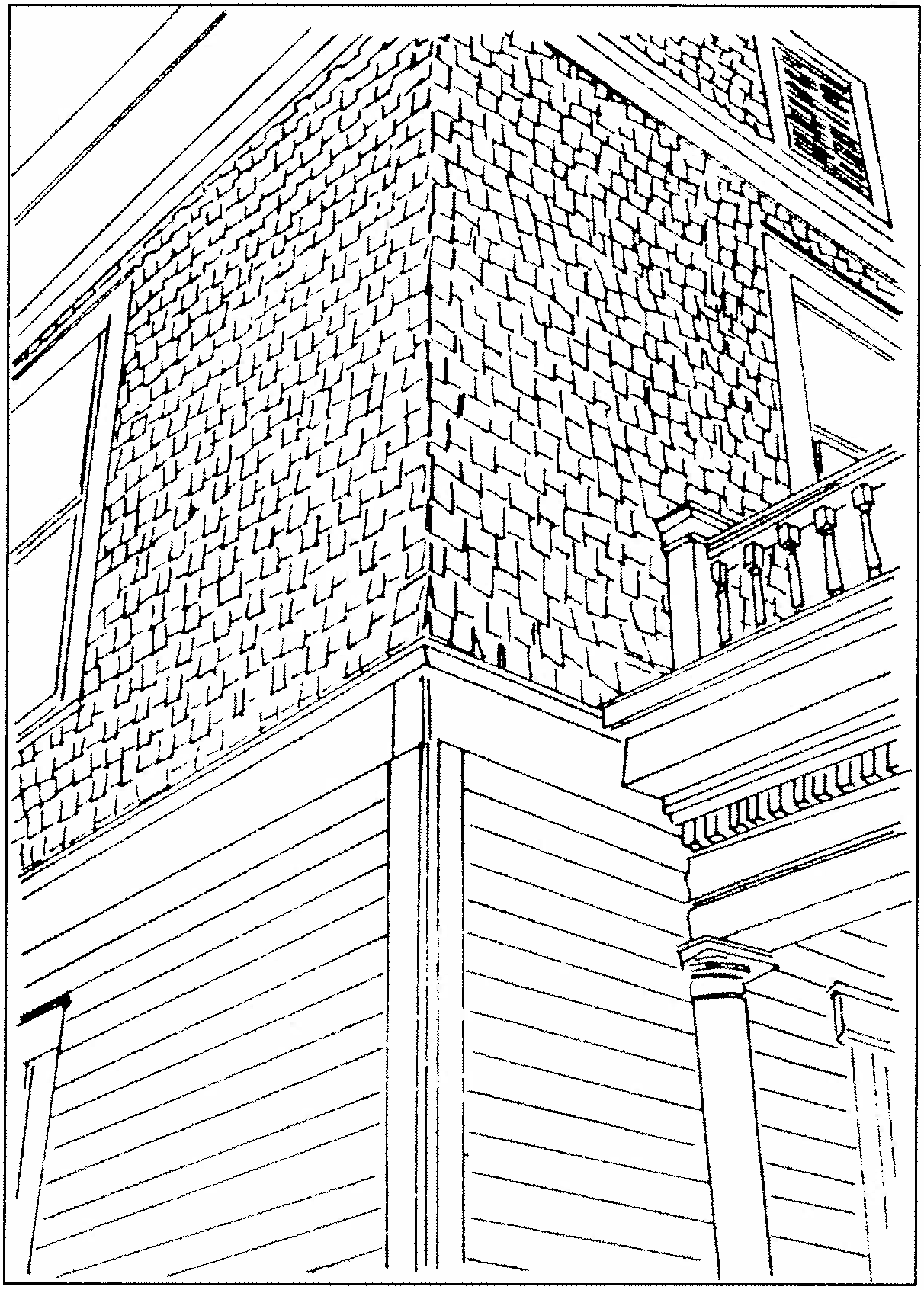 Weatherboard and  wood  shingle siding.#47) EXTERIOR WOOD SIDING SHOULD NOT BE CONCEALEDNormally RequiredOriginal wood siding materials should be preserved and maintained on Sumter residences. Wood siding should not be concealed by aluminum, steel, vinyl, brick and stone veneers, and other artificial materials.Soffits, eaves, and porch ceilings  should not  be concealed with aluminum, steel, or vinyl  sidings .Historic wood siding weathers and achieves its own distinctive appearance over time. This appearance is an important factor in defining the character of a house and establishing its age and style. In recent decades many historic residences in Sumter have had the exterior siding concealed beneath added artificial sidings of aluminum, steel, vinyl, and other materials due to perceptions of the cost effectiveness of these materials as opposed to continued painting and maintenance of the wood siding. This concealment  of the exterior siding has often resulted in the visual loss of exterior wood details which define and characterize a house.Artificial sidings often do not match the dimensions and profiles of the wood siding, and conceal details such as wood shingles and window cornices. Artificial sidings are also inflexible and cannot duplicate curves on wood siding buildings such as projecting bays and bay windows. Instead of following the contours of historic residences artificial sidings impose rigid angles and geometric patterns which detract from a building's original design and appearance.A further problem with concealment of  original wood siding is the reduced ability of the residence to "breathe." Wood has properties that allow it to expand and contract with the heating and cooling process. Artificial sidings compromise this natural process through the creation of a sealed barrier between the original siding and outside air. This can trap moisture between the original and added artificial sidings and lead to deterioration of not only the wood siding but also the structural framework beneath. More significant moisture problems from faulty roofs or gutters may also be hidden from view by the added siding. In addition to hiding moisture problems artificial sidings can also mask insect and termite infestation and make their detection difficult. Proper installation of these siding materials cannot completely seal out these pests and damage to the wood siding and structural framework of a house can go undetected for long periods of time.Concealment		of  the  original  siding may also not be cost effective. All materials have  certain life spans and aluminum, steel,  and vinyl  sidings are no exceptions.	Numerous	houses		covered  with these materials	in  the 1960s and		1970s have had the siding surface dent, fade, mottle, crack, or flake which has necessitated the painting of the siding.	The  initial		expense	of installation	and later required maintenance and painting will often not	be	economical	in	comparison	with	continued maintenance	and		painting	of		the		original	wood siding. The application of artificial sidings also has extremely low thermal values in terms of insulation, and cost savings in energy bills are negligible.Possible  effects of artificial sidings.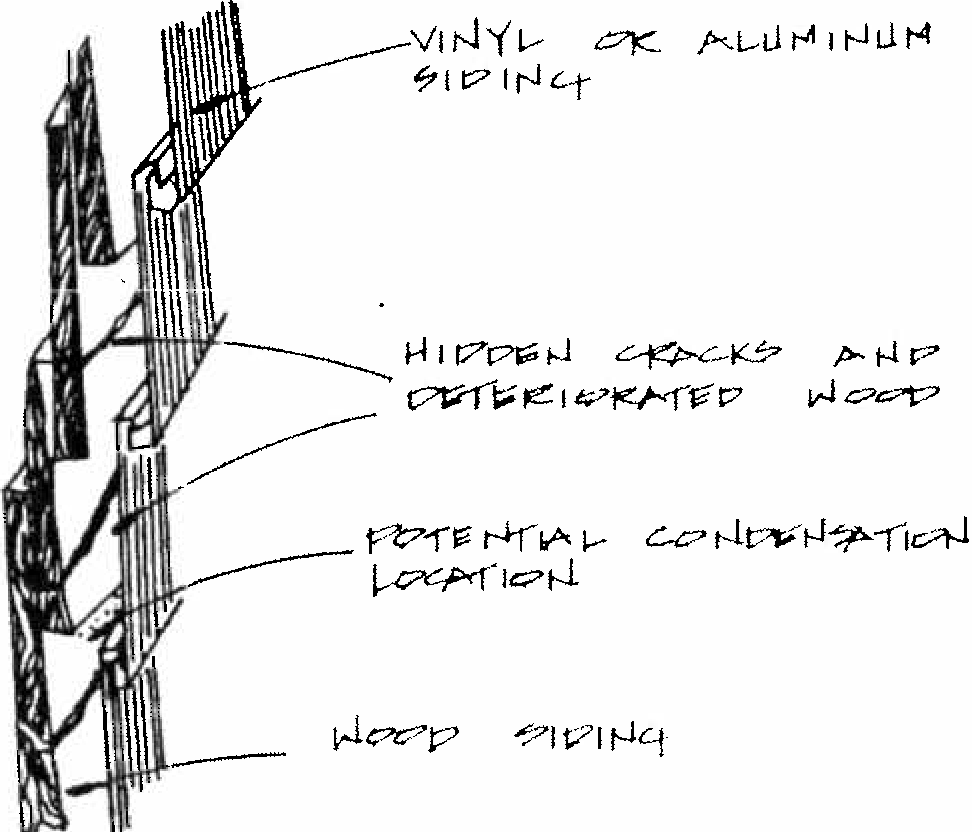 #48) REPAIR OR REPLACEMENT OF EXTERIOR WOOD SIDING  SHOULD  MATCH  THE ORIGINALNormally RequiredRepair and replacement of original wood siding should be with materials, profiles, and designs  to match.Repair of original wood siding is the preferred alternative to replacement with  new wood siding.Replacement of wood siding should be kept as minimal as possible. Wholesale removal of wood siding should not take place unless deterioration of the original siding is clearly demonstrated.Repair and replacement of exterior wood  siding should always be of wood and follow the profiles and design of the siding which it replaces. This includes horizontal weatherboards, frieze or fascia boards, sill boards, wood shingles, and other siding elements.Replacement of exterior wood siding should be as minimal as possible. It is best to repair and patch cracks and holes in siding with caulking compounds or to do localized replacement as  opposed to removing and replacing entire boards.  If the overall condition and appearance of wood siding is sound, replacement should be  discouraged.#49) PRESERVE AND MAINTAIN ORIGINAL MASONRYNormally RequiredExterior masonry details should never be removed or obscured.Repair of masonry walls and details is preferred over replacement.If replacement is required, new masonry should match the original as close as possible  in color, texture, and profile.The painting of masonry which has not been previously painted should not take  place. Exceptions to this are for masonry walls which have had extensive replacement or rebuilding resulting in a patchwork of brick or stone surfaces and contrasting mortar.Exterior masonry found in  Sumter's residential areas include brick, stone, concrete; and terra cotta. Brick is the most common masonry material in Sumter and is used primarily as exterior walls, foundations, and  chimneys. Exterior walls are of both brick and brick veneer. Late 19th century brick residences were built with the exterior walls providing structural stability and support. The use of brick veneers consisting  of a single course of brick over frame support walls became popular for Bungalow era residences. In both instances an exterior wall surface  of brick defines the appearance and character of a building.Exterior brick can be used not only as a wall surface but is also used to create decorative details and textures. Some residences have corbelled brick patterns and inlays while others have textured or colored brick. Different brick colors are used to define floors or as belt  courses between floors. Other bricks are moldedinto decorative forms such as curves,  and classical motifs such as egg and dart designs.The color and texture of bricks is an important defining feature as is the mortar which bonds the bricks. Mortar consisting of mixtures of sand or aggregates and lime was used to bond individual bricks during the late 19th and early 20th century. Typical mortar joints between the brick are white or off-white in color and are recessed or raked slightly from the face of the brick. On some houses the mortar was mixed with dyes or other coloring additives to provide color in the joints such as reds or browns.#50) EXTERIOR MASONRY SHALL NOT BE CLEANED WITH  ABRASIVE  METHODSNormally Requireda. Exterior masonry should be cleaned using the least abrasive means possible. Detergent cleaning or steam cleaning is preferred over the use of chemicals. Sandblasting and other abrasive cleaning methods are prohibited.The cleaning of exterior unpainted brick should be undertaken only if the need for cleaning is clearly demonstrated. The weathering and light staining of brick over time helps to  create brick's texture, coloring, and appearance. Some staining such as efflorescence from salt leaching can be harmful and should be cleaned. However, before initiating the wholesale cleaning of a  brick facade there should be careful consideration as to whether or not the expected results would be worth the trouble and expense.If brick cleaning is undertaken it should be with methods which are the least abrasive possiblepossible. A test panel of any proposed cleaning technique should be performed to determine its effectiveness and ensure that no damage to the brick would result. Simple detergent  cleaning with water and brushes is recommended for  removing light layers of dirt and soot. Low pressure rinsing is acceptable as long as the pressure is kept below 500 to 600 pounds per square inch. Anything above that could damage the brick and erode the mortar. Steam cleaning  is also an acceptable cleaning method for most brick surfaces.The use	of		chemicals	to	remove	stains		on exterior brick has been a popular and effective method		of	cleaning	in	recent	years.	Chemical products		are	applied		to	the brick		surface	and then		washed	off		after		reacting	with		surface materials.	Chemical	cleaning	can be		effective, but	is		also		costly		and  must  be   done  by professionals. If handled poorly, this cleaning method can be harmful to not only the brick but the area's immediate environment.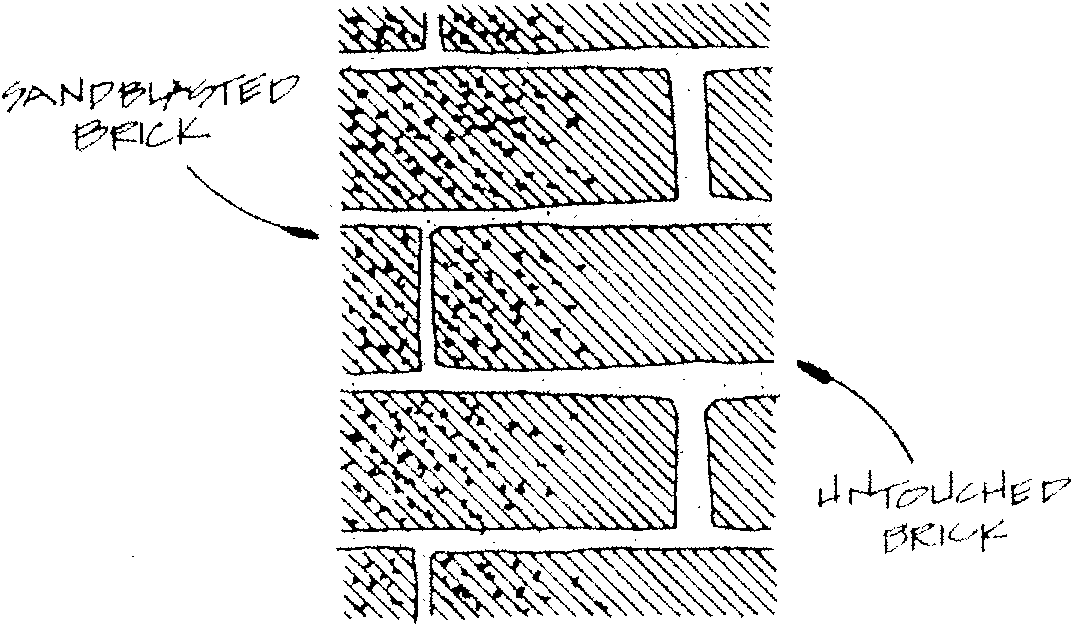 Sandblasting and other methods of abrasive cleaning are not appropriate for bri ck surfaces and should not take place under any circumstances. Sandblasting and related methods remove the outer patina of the brick and lay open the soft core to the elements . This can lead to moisture infiltration into the brick and spalling . Sandblasting can easily erode an inch or more of mortar joints and often requires repointing .#51) MASONRY REPOINTING SHOULD HATCH THE ORIGINALNormally RequiredThe repointing of masonry should be with mortar to match the original in composition and appearance.New mortar joints should be raked to match  the original.Mortar		for		most	pre-1940			buildings			is composed		of a mixture	of	lime	and	sand.	This mortar	composition	allows		for		expansion		and contraction of mortar joints betwe en the bricks during hot and cold weather . Masonr y repointing for	pre-1940		structures		should		be	of	similar mortar composition and match in color or texture . The		use		of		Portland			cement			may	be appropriate for some buildings constructed in the early	20th century. Where	the original		use	of Portland cement is demonstrated , replacement in kind is appropriate . However, for most pre-1940 brick bui ldings Portland Cement is not an appropriate  morta r material since  it  does notallow for joint expansion and contraction.Most residences and commercial  buildings have flush or concave joints and  repointing should follow these original profiles . Mortar application should not extend to cover any part  of the brick or masonry surface . Mortar should also be tinted or colored to match the origina l color after cleaning.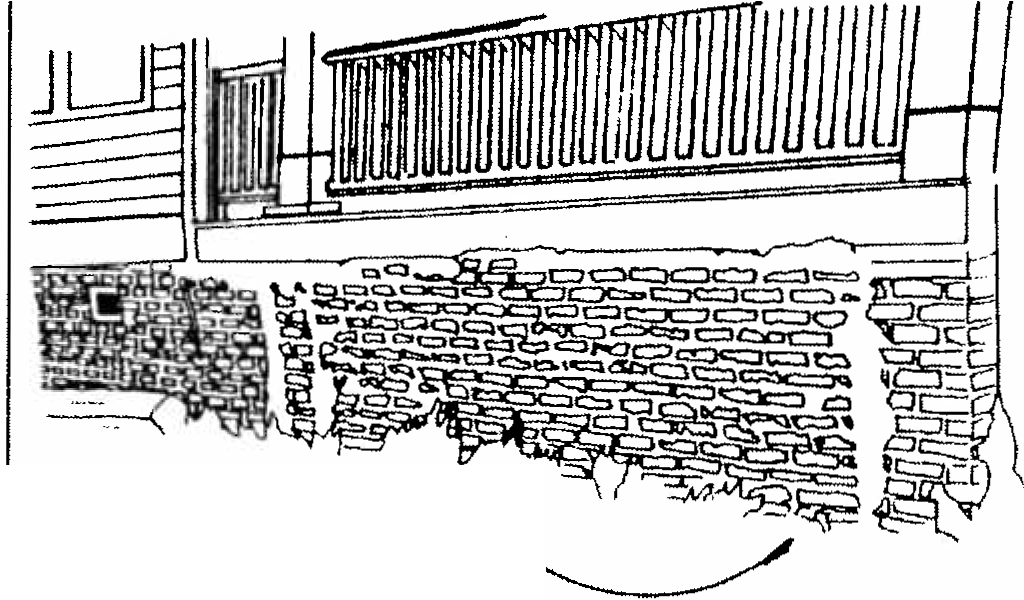 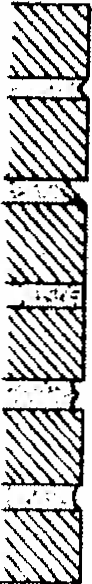 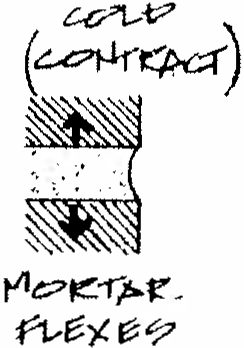 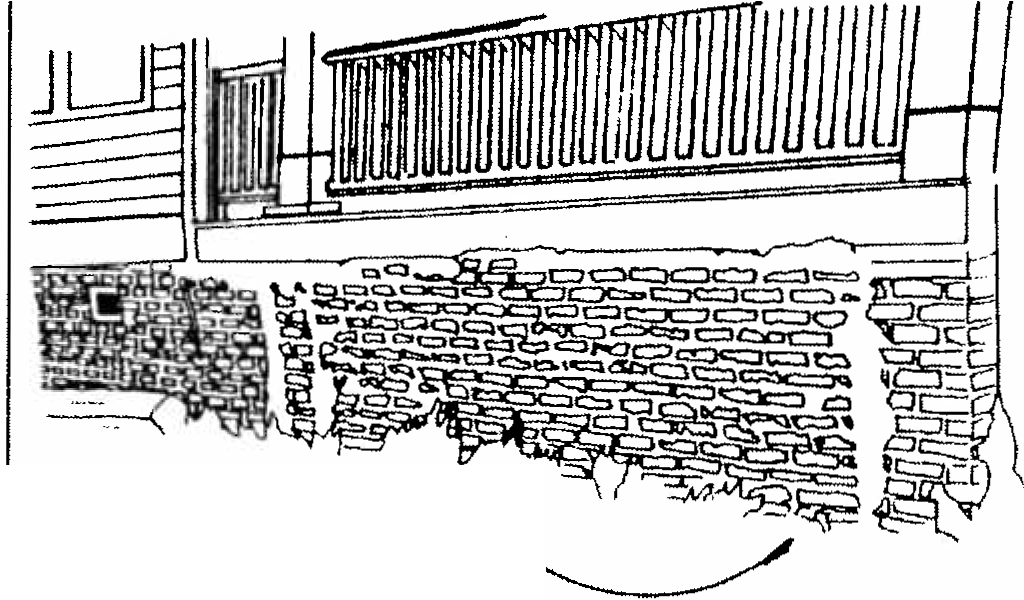 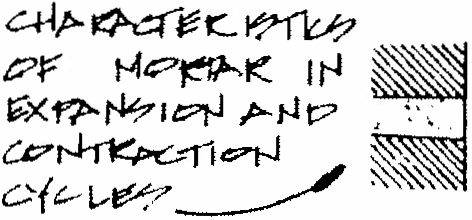 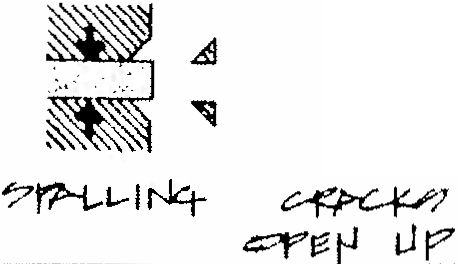 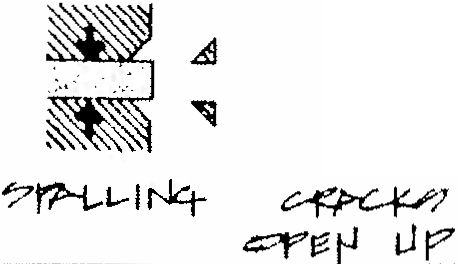 #52) MAINTAIN AND PRESERVE ORIGINAL FOUNDATION  WALLSNormally RequiredOriginal brick pier foundations should not be enclosed with concrete or artificial  materials such as stone or vinyl veneers.Foundations constructed of poured concrete or hollow core concrete should be retained. Concrete foundations should not be painted or stuccoed. Artificial materials such as stone veneers, aluminum, or vinyl siding should not be applied to obscure these foundations.RecommendationsTo effectively screen out debris, pets, etc., it is recommended  that wooden  lattice panels  beutilized.  Lattice  panels  were widespread  at theturn of the century and allow ventilation under a residence while effectively screening the area beneath the house. Wood lattice panels built in 45 degree or 90 degree angles are appropriate and the use of lattice panels should be considered. Pre­ fabricated lattice panels available at home improvement stores are usually too thin and  fragile to be cost effective. The openings on pre­ fabricated panels are also usually too large. Another alternative is the introduction  of vertical wood slats between brick piers. This type of design is particularly effective for small openings beneath porches.The use of concrete between brick piers is discouraged but may be allowed if a smooth stucco surface or wash is added  to  the exterior  surface  of the new concrete wall. The added concrete walls should be recessed four to six inches behind the original brick piers. It is also recommended that frame lattice panels then be added in front of thestucco to effectively screen its appearance.The introduction of brick lattice or pierced walls between brick piers is also acceptable. The  new brick should match the original brick as close as possible but if such a match is not feasible then both the original and replacement  brick should be painted the same color. Dark reds, dark grays and similar tones are more appropriate than bright colors. Added brick walls should also be recessed four to six inches behind the original piers.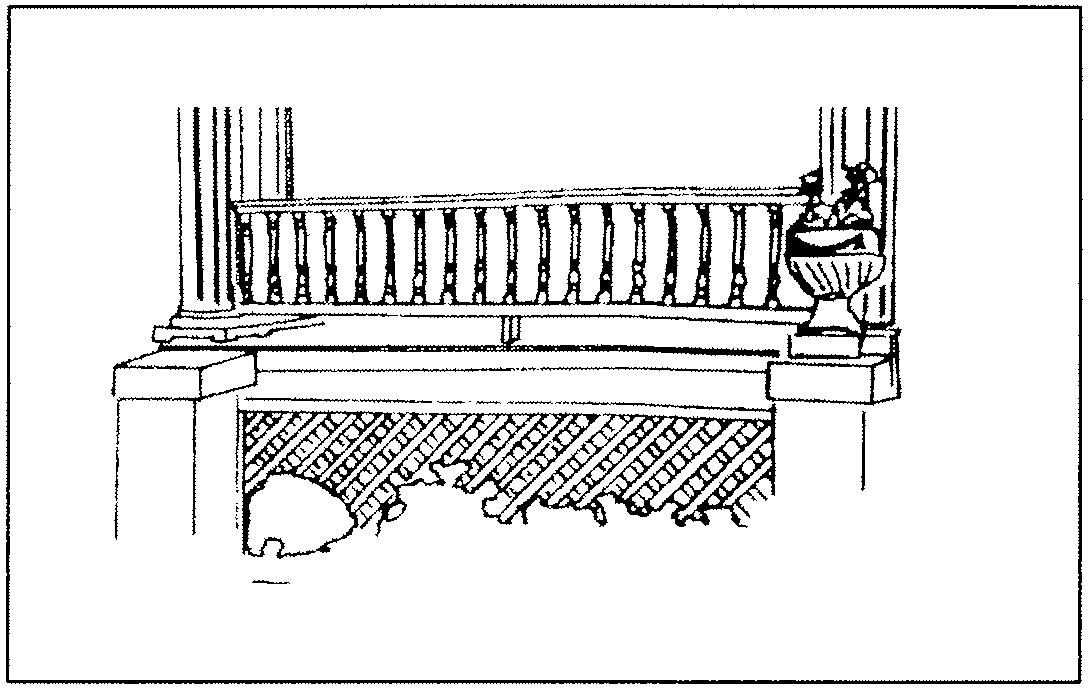 Effective  use of lattice at Foundation   wall.Foundations are structural elements  aboveor below grade that  support a building.  In Sumter the overwhelming majority  of residences  are built on brick foundations which are between  l' and  2 1/2' above grade. These brick foundations are both continual walls and piers. Most  residences  with brick pier foundations have had  the areas between the piers enclosed with brick or  concrete  in  recent years. Some residences  constructed  after 1910 were built with  foundations  of  poured concrete or hollow concrete blocks but  most Bungalows and other house styles of the 1920s and 1930s continued to be  built  with  brick foundations. The relatively high  foundations found in Sumter's  historic  districts  are  important visual elements and they contribute  to  a residence's  overall appearance.Solid brick foundation walls are primarily of common bond or stretcher bond  brick  and usually have some type of venting system to allow air flow under the house. These may  be  openings  in  the brick such as pierced open weave  patterns  or  square openings with metal grilles. Brick pier foundations were built in square or rectangular designs of stretcher bond brick. The openings  between the piers were left open or enclosed  with wood lattice panels. In recent  decades  these openings have frequently been filled in with new brick or concrete. The  contrast  between  the original brick and replacement brick  is  often  quite apparent and the  contrast  between  the original brick and added concrete is even more striking. Original brick foundations should be preserved and maintained and changes should be as unobtrusive  as possible.Sumter  foundations  are often supported by brick piers.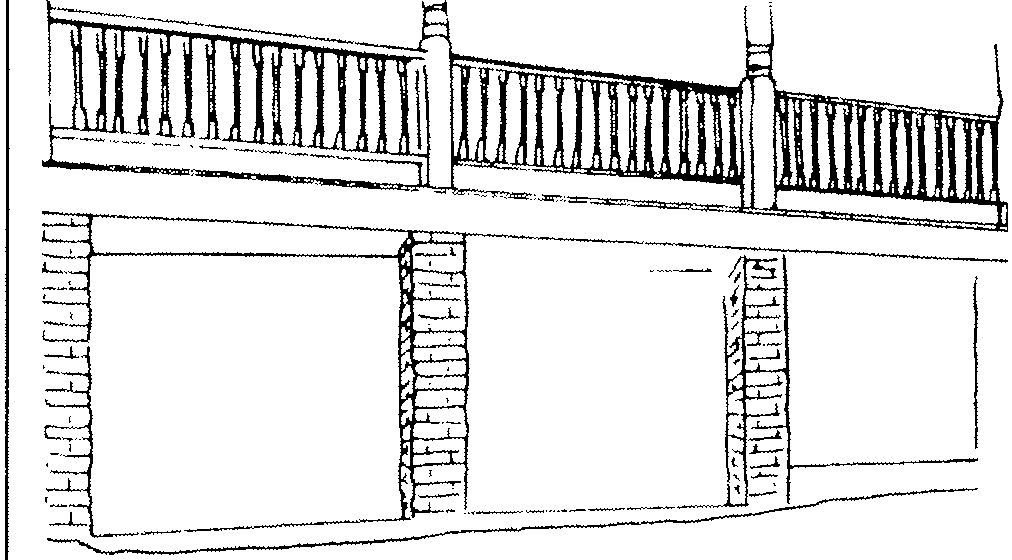 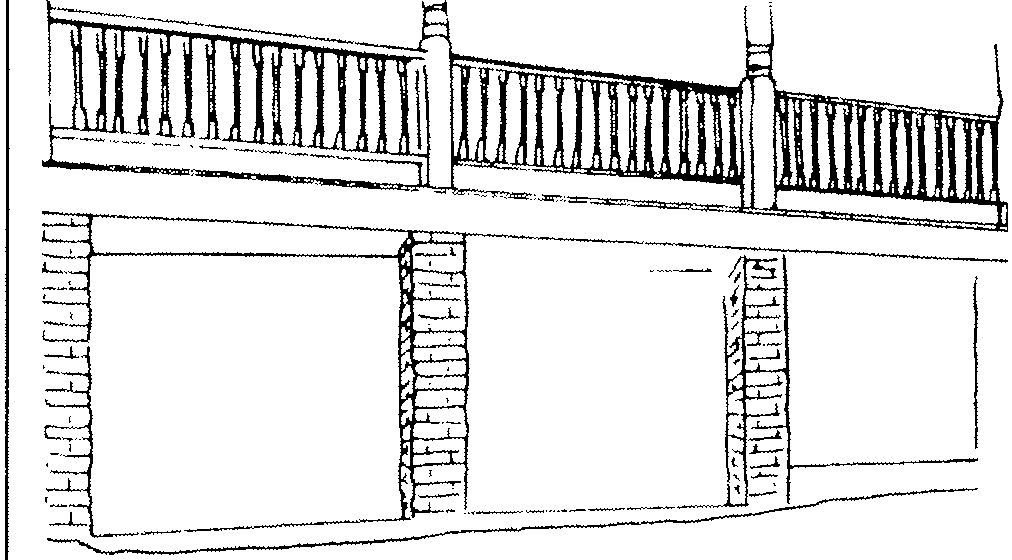 #53) PRESERVE AND MAINTAIN ORIGINAL PORCH LOCATION  AND  CONFIGURATIONNormally RequiredPorch elements that have become deteriorated should be repaired rather than replaced.Original porch elements such as columns, floors, and railing details should not be removed. Repair of porches should be made with materials to match the original.Porches may be enclosed with screen panels as long as the panels have the minimum number of vertical and horizontal framing members necessary to support the screening. These panels should be recessed behind the existing porch columns and railing and framing should be of wood; metal frames should be avoided.Porches on primary facades should not be  enclosed with glass or other materials to create living space. Porches on secondary or rear  facades may be enclosed with glass if the glass  is set  behind porch columns and railings and if there are minimal vertical  and horizontal  framing elements.Porches shall not be added to a primary or secondary facade on residences that originally did not have porches on these facades. If  architectural or historical evidence exists that supports the previous existence of a porch, its restoration may be permitted.Porches or decks on rear facades may be added as long as they are not readily visible from the street.Porches in the historic residential areas of Sumter are found on the primary facades of most buildings.	Porches are also found to a  lesser degree on side and rear facades.	In some cases, a large porch  on the primary  faadeextends or wraps around a portion of the side facade. One-story, shed roof, full width and partial width porches are the most common forms found on Sumter residences. Two-story porches are uncommon. Another porch form also found are recessed or incised porches which are located beneath the primary roof structure of the house. Porches are used not only as sheltered outdoor space but also serve to provide a transition from the exterior to the interior of a house.Porches are one of the major defining elements of a residence's style, age, and character. Basic components of porches include the porch floor, columns, railings, decorative trim and ceilings. While the overall plan and form of porches remained much the same, porch treatments often changed from 1880 to 1940.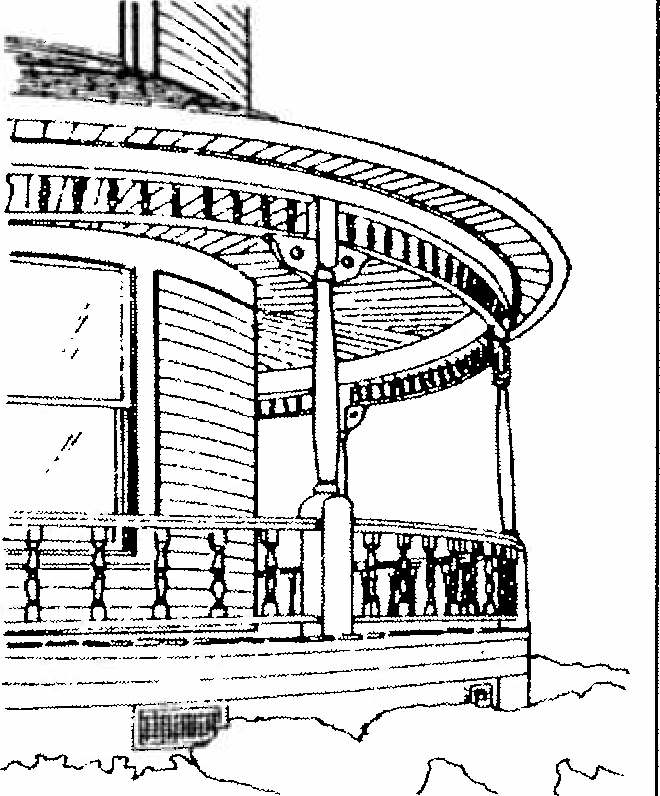 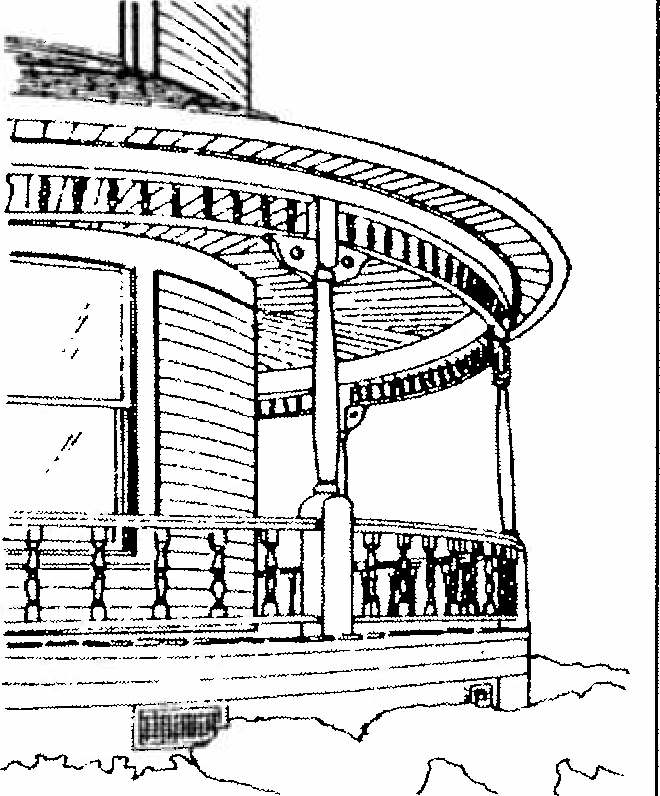 Queen Anne porchThe invention of woodworking machines such as high speed lathes and jigsaws in the mid-19th century made it possible to turn out a wide  variety of designs for house components. Because  of their prominence on the primary facade of a residence highly decorated porch columns, railings and decorative trim were often applied. Columns were milled with various decorative profiles and both rounded and square designs were often  combined in a single column. Turned balusters in various shapes and forms were applied beneath handrails and milled panels, vergeboard, brackets, and spindled friezes were frequently applied at porch eaves. These decorative elements help define several styles of the late 19th century such as  the Italianate, Queen Anne and Eastlake styles.The economy and availability of these porch features also made them popular for more modest homes and are often the center of decoration. One­ story porches with ornate columns and railings are found on various Folk Victorian plan residences in the districts and distinguish an otherwise simple or plain appearance.From 1900 into the 1920s, a resurgence of interest occurred in the Colonial heritage of the country. Houses reflecting  the Colonial Revival and Neo-Classical styles were constructed and with them came porch columns reflecting formal Greek  and Roman orders. The most common of these porch column forms were Tuscan columns. These columns  are essentially simplified Doric columns with minimal detailing. Tuscan columns were mass produced and applied to many high style Colonial Revival homes as well a- Folk Victorian versions such as Foursquare residences. Other columns also used in this period were Ionic columns which were distinguished by their circular voluted capitals.Corinthian	designs	with	their	ornate	floral capitals are rare.Balusters in porch railings for the Colonial Revival style are predominantly of two types: circular turned balusters in historic designs; and simple square balusters measuring between one inch and two inches square. These baluster designs are found on both the large Colonial Revival homes anc the simpler Foursquare designs. The frieze boards of porches were either left plain  or decorated with Greek or Roman designs such as dentils or modillion blocks.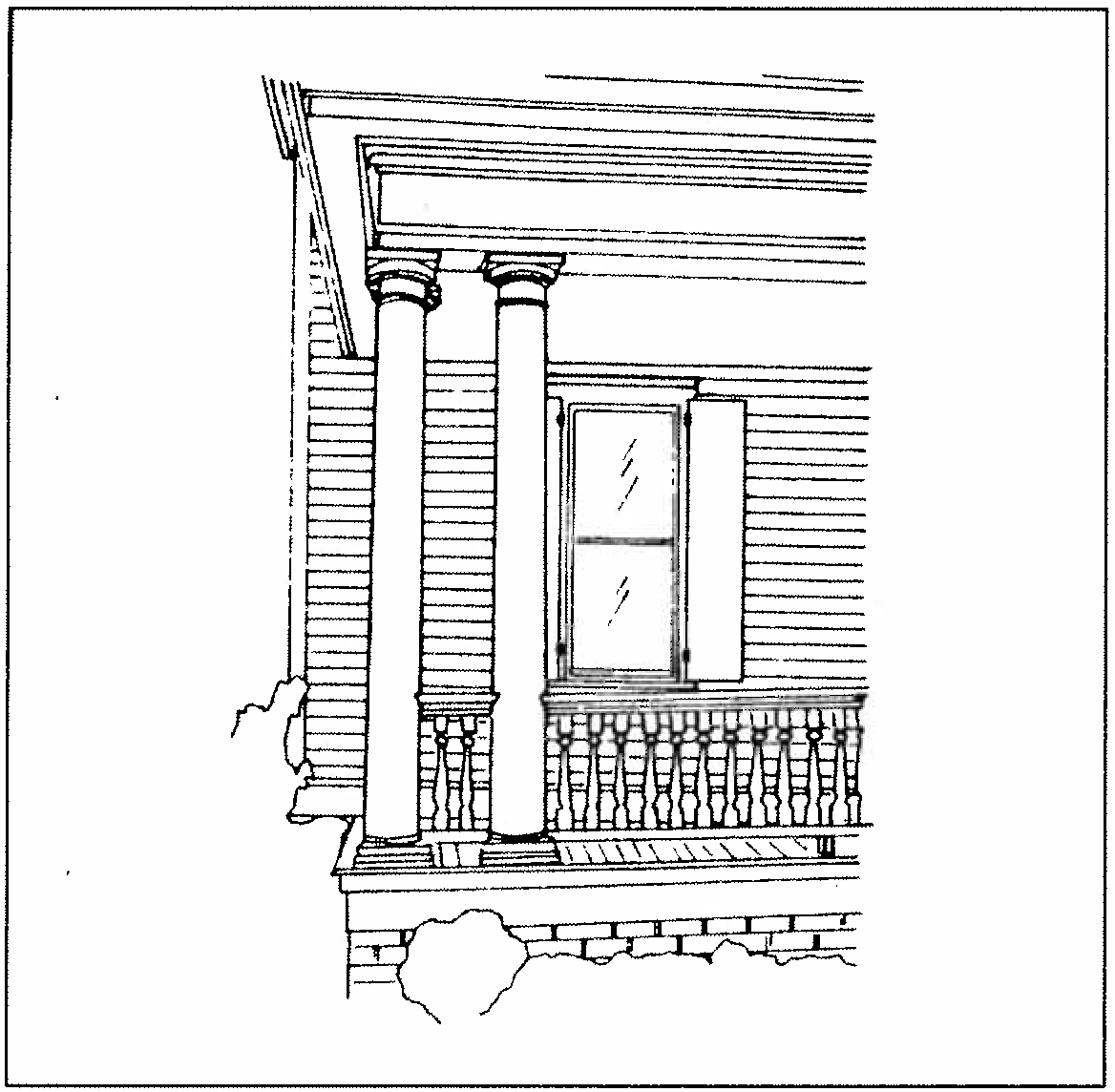 Colonial Revival porchBy the 1920s the Bungalow or Craftsman style became the dominant building form in Sumter and with this style came more changes in porch details. Columns became larger and many designs emphasized a tapering of the column from a narrow, plain capital to a larger, fuller base. The use of brick for porch columns was also widely used with many brick columns also displaying a tapered effect. A common column form in Sumter from this period was tapered wood columns which rest on brick piers. Concrete was also used for porch columns and sometimes stones or rocks were embedded in concrete for decorative effect. Concrete also became popular as the material for porch floors. Balusters in porch railings were fairly simple on Bungalow and Craftsman houses and were generally variations on square or rectangular designs. Other porch railings were built of solid brick or brick with open weave or lattice patterns. Frieze boards were left plain or embellished with wood shingles.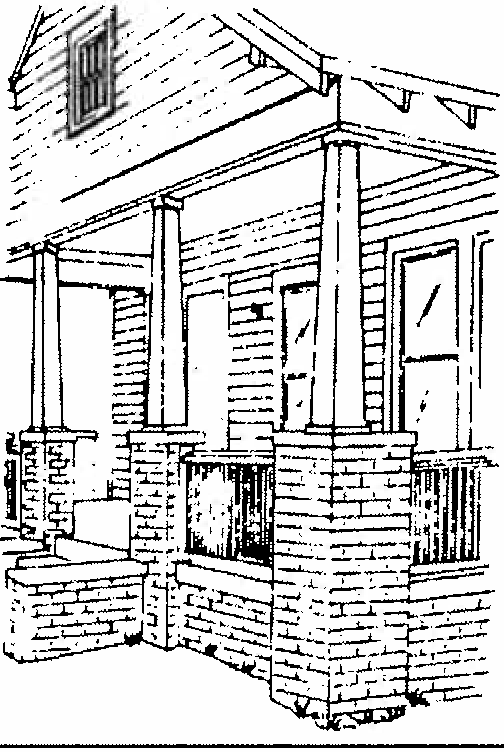 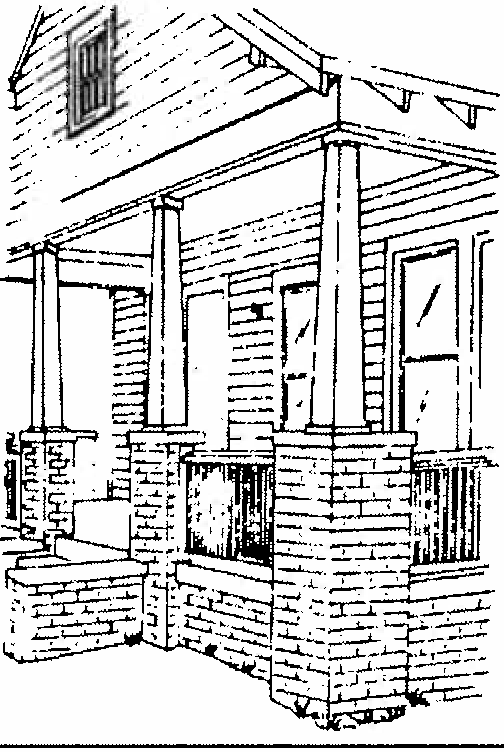 Bungalow porchAnother characteristic of Sumter  residences are the numerous homes built between 1880 and 1910 which were remodeled with Bungalow style porches  in the 1920s and 1930s. This remodeling is  commonly found in houses across the South and suggests that many property owners wished  to update their porches in the prevailing style of day. Another explanation is that many of the porches in the 1920s were twenty to thirty years old and rather than repair them in their original form they were simply removed and replaced with more substantial Bungalow style elements of brick and concrete.The preservation of pre-1940 porch elements  on residences is one of the primary guidelines for historic neighborhoods. Porches are one of the  most significant defining features of a house and original forms, designs, and details should not be altered.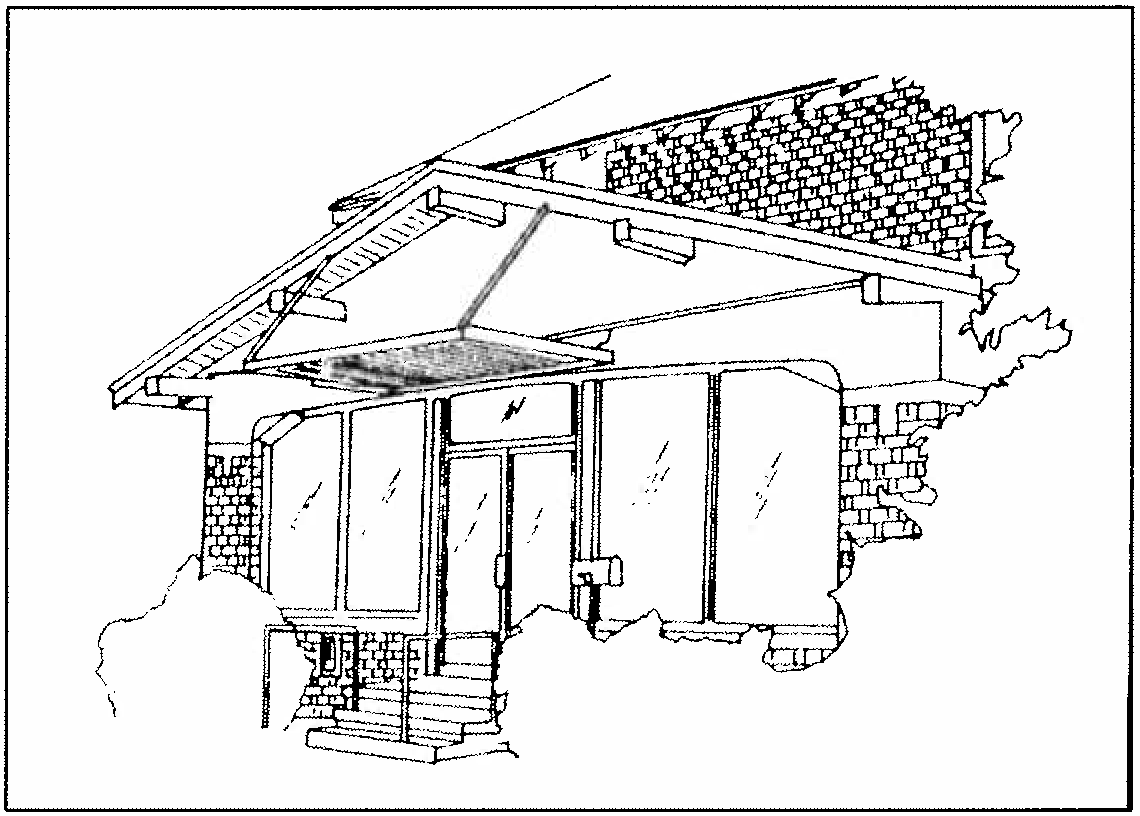 Inappropriate porch enclosure.#54) REPAIR AND MAINTAIN ORIGINAL PORCH FLOOR MATERIALSNormally RequiredOriginal wood or concrete porch floors should be maintained and preserved.Wood porch floors should not be replaced with concrete.Porch floor areas that are deteriorated orcracked should be repaired with matching  materials.Porch floors in Sumter built prior to 1905  were almost always of wood construction. The most common designs were tongue in groove boards which interlocked and laid in one direction over a structural framework. Because porch floors are frequently  exposed	to the elements,	they require periodic maintenance  and repair.		Where porch floors were not maintained the result was often the replacement of sections of floor boards, especially in areas most prone to weathering. Rather than replace		wood	floors,	some	property		owners		hac poured	concrete	porch	floors	added	after	1910. Residences built after this time also had concrete porch  floors added as opposed to  wood floors.		The use	of		modern	poured		concrete		or		brick		for replacement of a wood floor is  inappropriate.#55) MAINTAIN AND PRESERVE ORIGINAL PORCH COLUMNSNormally RequiredPorch columns that are deteriorated should be repaired rather than replaced. If the base of a column is the only major site of damage the replacement of the base rather than the entire column should occur.Wood columns to match original wood columns should be used on primary facades. Metal or aluminum columns should not be installed on primary facades.Aluminum or metal columns are discouraged but may be used to replace wooden porch columns on rear facades.Wood or brick columns should not be replaced with modem wrought iron columns.#56) MAINTAIN AND PRESERVE ORIGINAL PORCH RAILINGSin recent decades but ar e st ill  impor t ant   in mainta ining the cha r acter of a r esidence .  Af t er  1910, t he  use  of  pou red  concr ete  or  combina t ions o f   concret e  and  br ick  became   common   f or  st air s .Normally RequiredOriginal porch railing details shall be preserved and maintained.Handrail or baluster replacement shall be with materials to match the  original.The introduction of a new porch railing for a porch that was originally built without a railing is discouraged. If required for safety or access reasons the railing should be simple  in design with square balusters.#57) MAINTAIN AND PRESERVE ORIGINAL STAIR MATERIALSNormally RequiredOriginal concrete, brick, or wooden stairs leading to a porch or entrance should be preserved and maintained.Pre-cast or pre-formed concrete stairs should not be installed on primary facades.b. Original wood, brick, or concrete stairs should be repaired or replaced with stairs of matching materials.d. Wrought iron hand rails or rails of other metal materials should not be installed. If hand rails are desired they should be of wood in simple designs with square balusters.The ma j or ity  o f  residences  built  be f ore  1910 in  Sumt er  had  wooden  steps  or   stairs   leading   t o the  por ch  or  ent r ances .   These   wooden   stair element s  we re  of t en  exposed  t o  the  element s  and of t en  det er iorat ed  over  a  pe r iod   o f twent y   t o thi rt y  yea rs .  Most  exist ing wood  stairs we r e  bu iltThese origina l st a ir s should be r epaired wit h concret e when necessa r y   and   t he  paint ing repa ir ed concr et e sta irs  is  encouraged .  The of pre-ca st or pr e-f ormed concr ete stairs is appropriat e .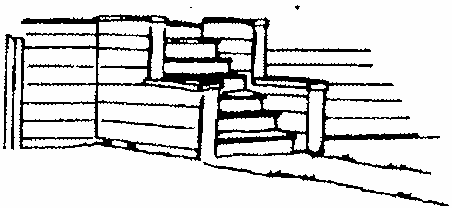 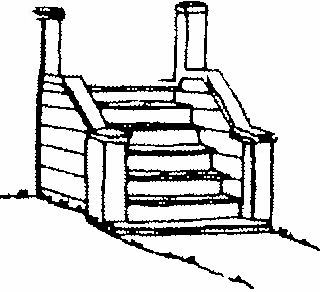 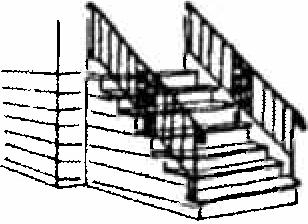 Appropriate stair replacement .new o f use not#58) HANDICAP RAMPS SHOULD BE LOCATED ON REAR  OR SECONDARY  FACADESNormally RequiredRecommendedc. Alteration or removal of original entrances on rear facades or facades not readily visibleHandicap	ramps facades or secondary visible.should	be	located	on	rear facades which are not readilyfrom the street is discouraged but may be allowed. If removed, it is recommended that original doors be saved.Primary facades or secondary facades that readily	visible	are	inappropriate	locations handicap ramps.Recommendedare forThe location and configuration of original entrance openings is essential to defining the character of a residence. Original entrances should be left in their original location  and there should be no removal of original  elements.c.	New		handicap	ramps construction	and their should	be	compatible structure.should designwithbe of wood and detailing the  originalOriginal entrance openings should not be enclosed or downsized for smaller doors.In several areas of Sumter new entrances have been added on primary facades in the conversion of single family dwellings to multifamily dwellings.Situations may arise where handicap ramps are required for historic buildings. Handicap ramps are generally sloped with a low pitch to connect with porches or entrances. Ramps should be installed on rear facades or facades not readily visible from the street. Wood construction is recommended and detailing should be as simple as possible.#59) MAINTAIN  ORIGINAL  ENTRANCE  LOCATIONSNormally RequiredEntrances on primary or readily visible secondary facades should not be enclosed or altered.New entrance openings should not be added on primary facades or readily visible secondary facades.These new entrances have been added on both the first and second stories and significantly alter the residence's appearance. New entrances for multi-family dwellings should be added only at  rear facades or facades not readily visible from the street. If new entrances are added it is recommended that window openings be enlarged rather than have extensive removal of the exterior wall and siding. This would assist future single family conversion through the removal of the entrance opening and recreation of the original window.#60) MAINTAIN AND PRESERVE ORIGINAL ENTRANCE ELEMENTSNorm.ally Requiredd. Original doors shall not be replaced with modern solid core wood doors and similar variations. Doors with ornate designs of wrought iron or similar metals shall not be installed.a.	Original	door-, surrounds	should	betransoms,	sidelights,	and preserved		and	retained.RecommendedOriginal	hardware	such retained.as	locks	should	also bee. Doors which  have not been previously  paintedshould  be  left in their natural  condition.  TheReplacement of original doors should not take place unless significant deterioration can be demonstrated.New doors on primary and readily visible secondary facades should be of designs appropriate for pre-1940 residences. For residences built between 1880 and 1915 this may include single  light glass and wood designs and doors with four  or five recessed panels. For residences built between 1915 and 1940 doors with multiple glass light designs or single light designs are appropriate.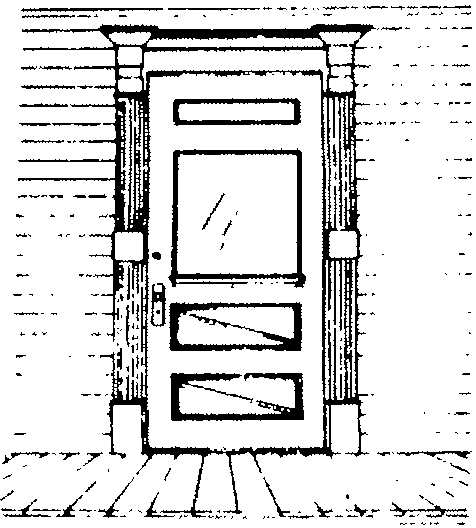 painting of doors which have a grained or stainedfinish should only take place if severely weathered.If an original door on a primary facade requires replacement an original door from a rear or secondary facade may be removed and installed  in its place.Screen doors are appropriate if they are of  wood design and have large expanses of screening. Rail and stile framing should be minimal. Screen doors which match the rail and stile arrangement on doors is encouraged.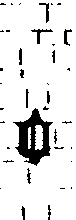 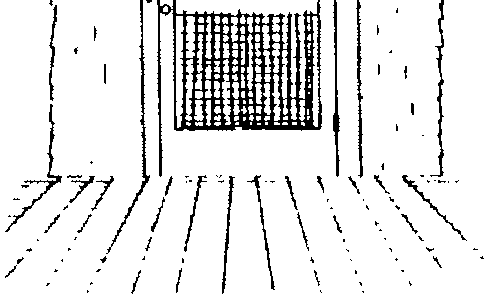 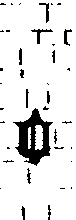 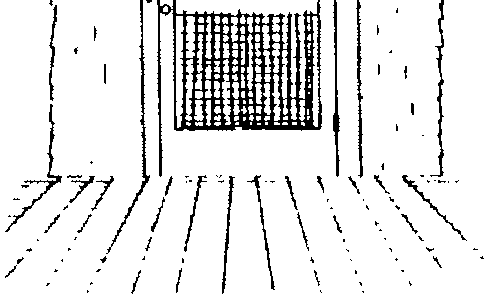 Single light door	Original screen door	Queen Anne door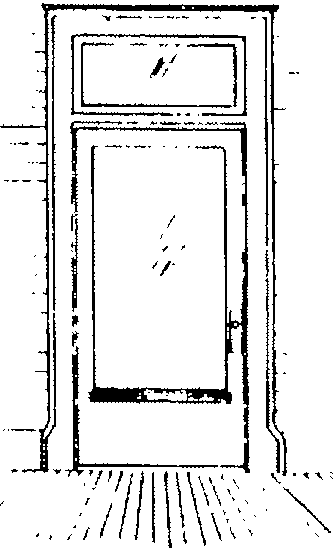 Entrances on historic residences  in Sumter are often the location of extensive decorative elements. Many excellent examples of Queen Anne style doors exist with detailing such as incised panels, stained glass lights, or raised milled decoration. Entrance openings from this period  also feature sidelights, transoms, and milleci surrounds.The majority of residences built in Sumter from 1880 to 1915 were built with  rectangular doors at the primary entrance with large single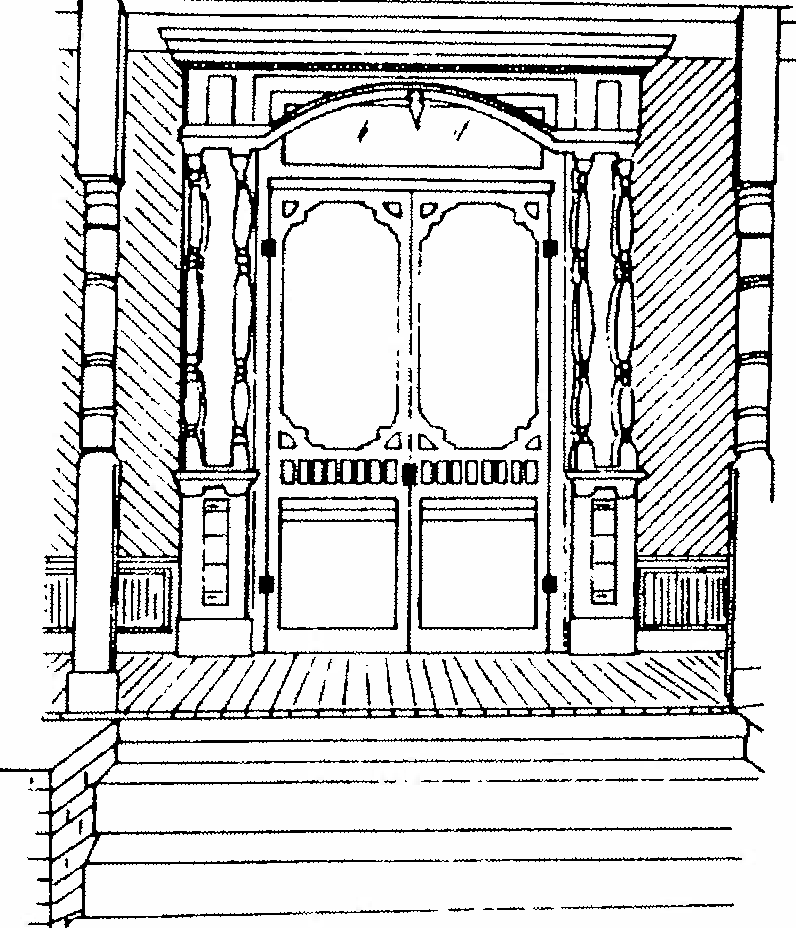 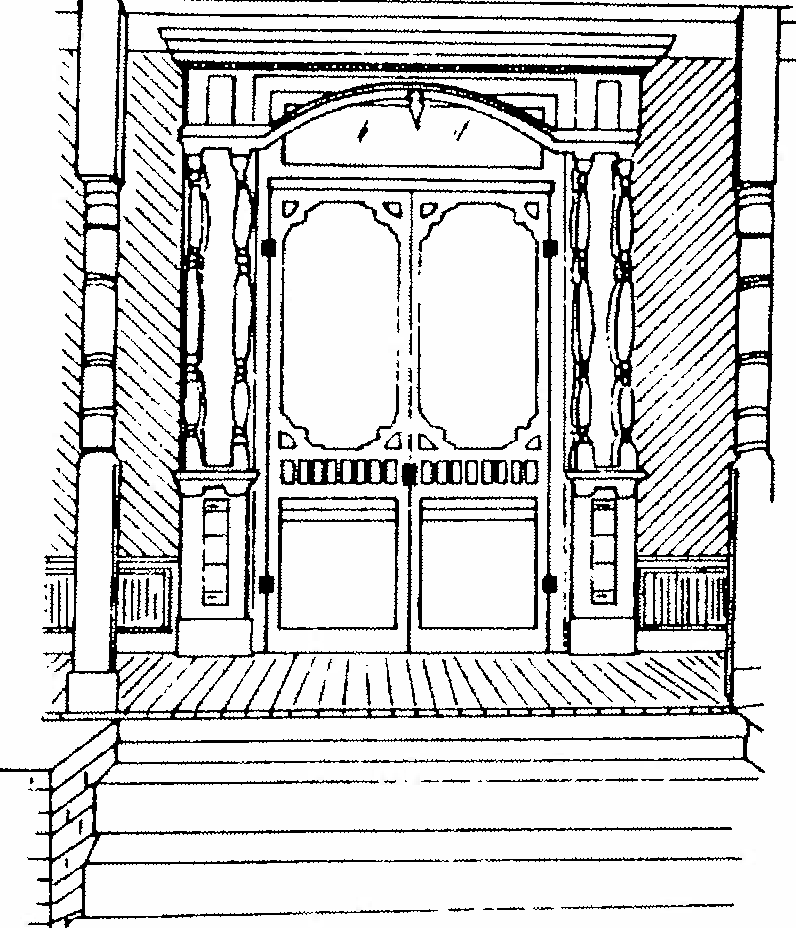 Original screen doors.glass lights. This design is common throughout the historic	districts	and	was	popular	until	theBungalow  era  of  the  1920s.  Bungalow  doors  were    \Ioften built with smaller panes of glass  arrangedin decorative designs. The use of beveled glass for doors, sidelights, and transoms was also popular for Bungalow residences. All original entrance features on residences built prior  to 1940 are significant defining elements and should be preserved and maintained.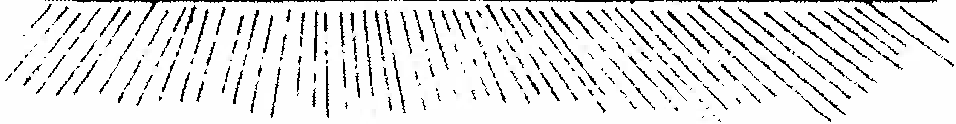 Original screen door#61) SCREEN AND STORM DOORS SHOULD MATCH PROPORTIONS  AND  DESIGN  OF THE ENTRANCENormally RequiredOriginal wood screen doors should be preserved and maintained.Storm doors added to entrances on primary facades or readily visible secondary facades  should be plain, full-view design to allow for visibility of the original entrance.Storm doors of unpainted or raw aluminum should not be installed.The installation of plain, full view security doors at the primary entrance may be allowed. Security doors with extensive metal  grillwork  should not be installed on primary facades but may  be installed on rear entrances or entrances not readily visible  from the street.New screen doors should be of wood construction and plain, full view designs  are  recommended. Screen doors with vertical and horizontal  stiles  and rails  should match  the rail and  stile design on the original door.RecommendedStorm doors added to rear entrances or entrances on facades not readily visible from the street are recommended to be of plain, full view design. Doors of varying types of metal and glass panels may also be allowed.Storm doors should be of wood or anodized aluminum in dark colors. Aluminum storm doors may also be installed as long as the door is primed and painted and the raw aluminum surface is concealed.Screen doors should be painted with colors to match the entrance.The use of screen, security or storm doors on primary entrances is acceptable and  appropriate as long as the design allows visibility of the original door. Security doors with extensive metal grilles or bars should not be installed at primary entrances but may be appropriate for rear entrances or those on secondary facades.Appropriate  and  inappropriate  storm doors.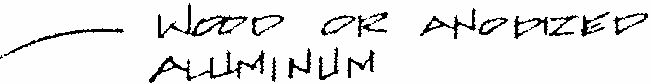 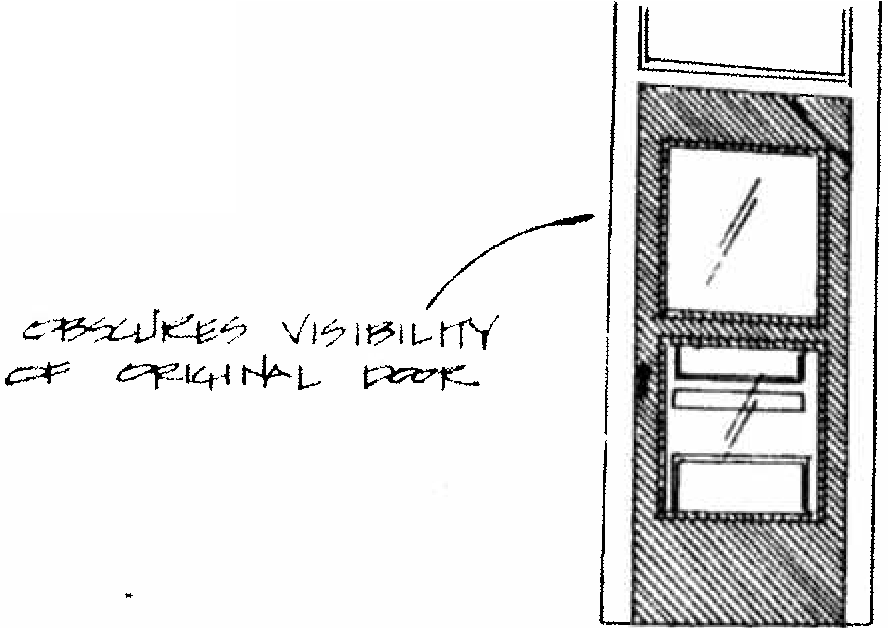 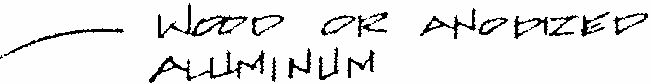 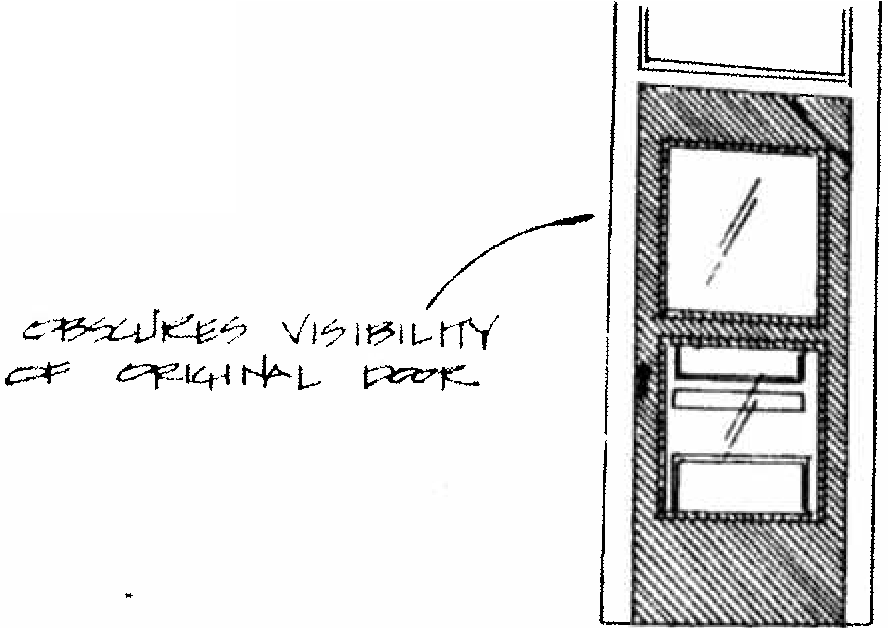 #62) EXTERIOR ENTRANCE STAIRCASES SHOULD NOT BE PLACED ON PRIMARY FACADES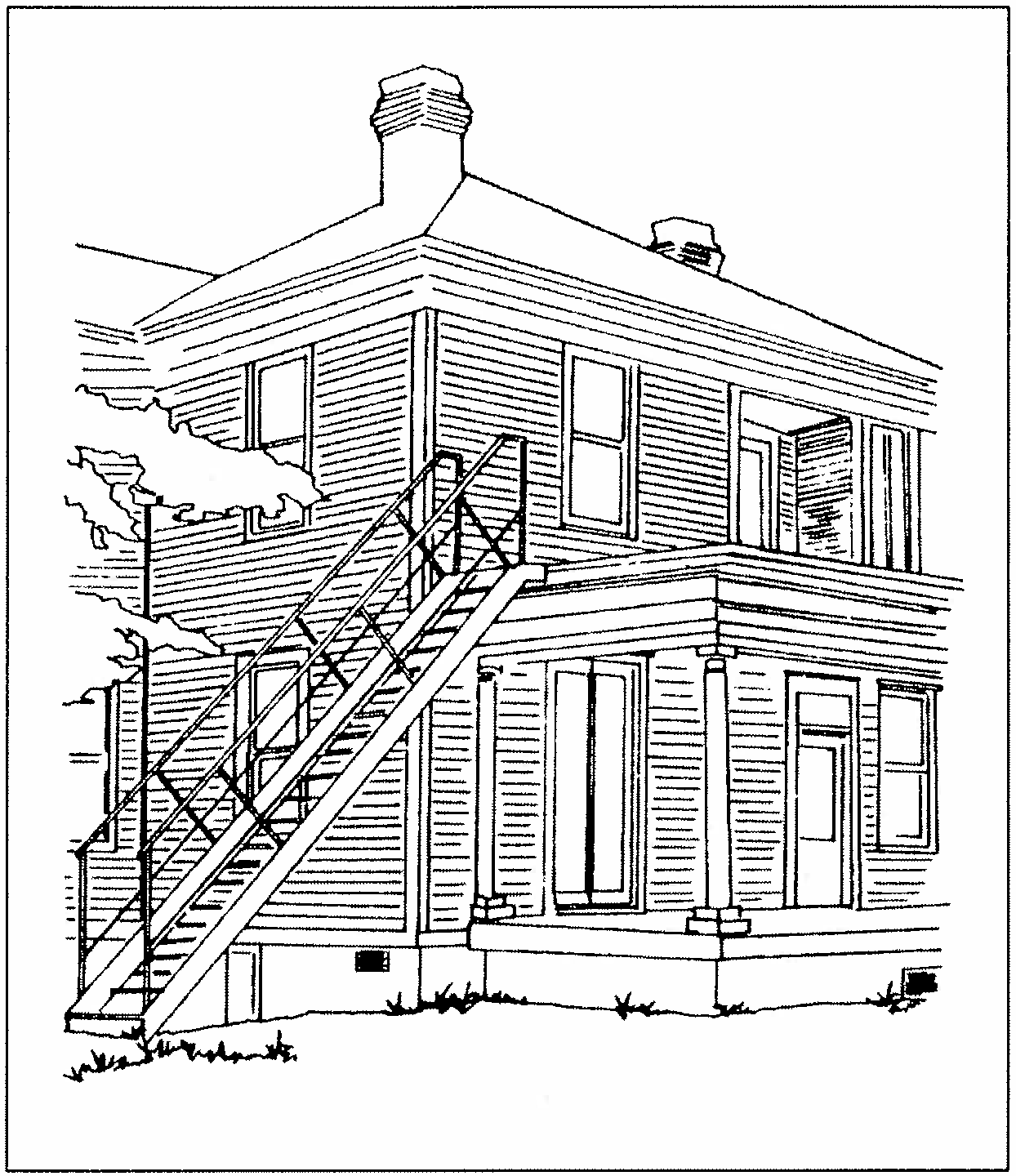 Normally RequiredStaircases leading to upper floor entrances shall not be placed on the primary facade or on readily visible secondary facades.Rear facades or secondary facades not readily visible from the street are appropriate locations for staircases.RecommendedStaircases of wood construction are more appropriate than those of wrought iron or other metal construction.dwellings in recent decades. To access upper floor apartments and meet code requirements it has often been necessary to install exterior staircases. Staircases placed on rear  facades are appropriate but those placed on primary facades detract from a property's original design and character. Exterior staircases may be installed  only on rear  facades  or towards the rear of secondary facades. New staircases on primary facades should not be constructed. Wooden staircases are appropriate for historic residences and metal staircases are discouraged.Exterior staircases should never be located on primary facades.#63) MAINTAIN AND PRESERVE ORIGINAL WINDOW OPENINGSNormally RequiredOriginal window openings should not be enclosed, reduced, expanded, or concealed.New window openings should not be added to the primary facade or readily visible secondary facades.The location and size of original window openings are important defining features of a residence. Historic window openings were generally built with a vertical emphasis with  the height at least double that of its width. Original window openings should not be reduced  or enclosed to make way for modern stock  windows.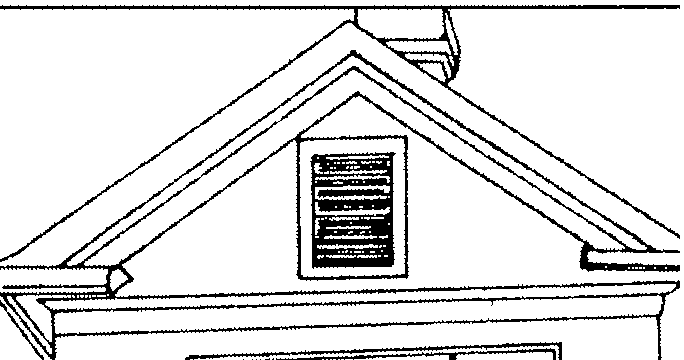 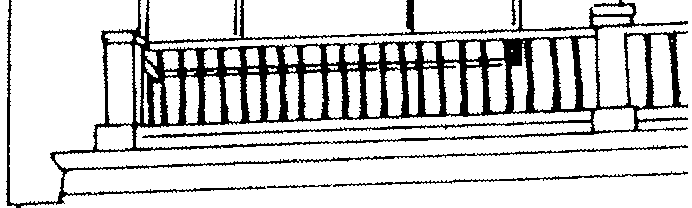 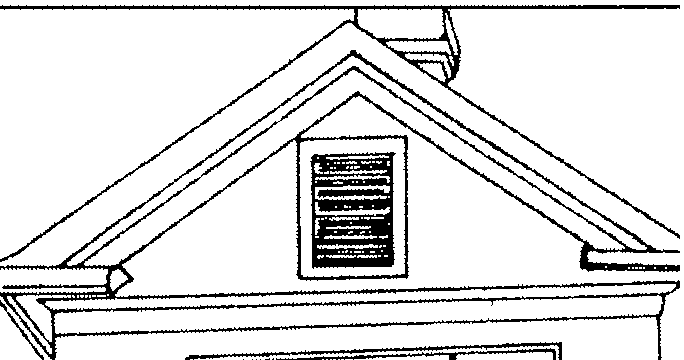 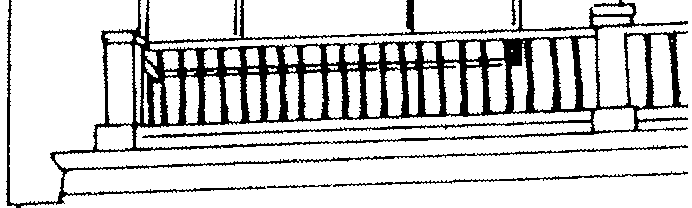 Original window openings should also not be concealed beneath modern materials or expanded for large picture windows or entrance openings. Window alterations on rear facades is discouraged but may be allowed as long as these alterations are not readily visible-New window openings on primary facades  should not be added. Windows may be added on rear facades or areas which are not readily visible.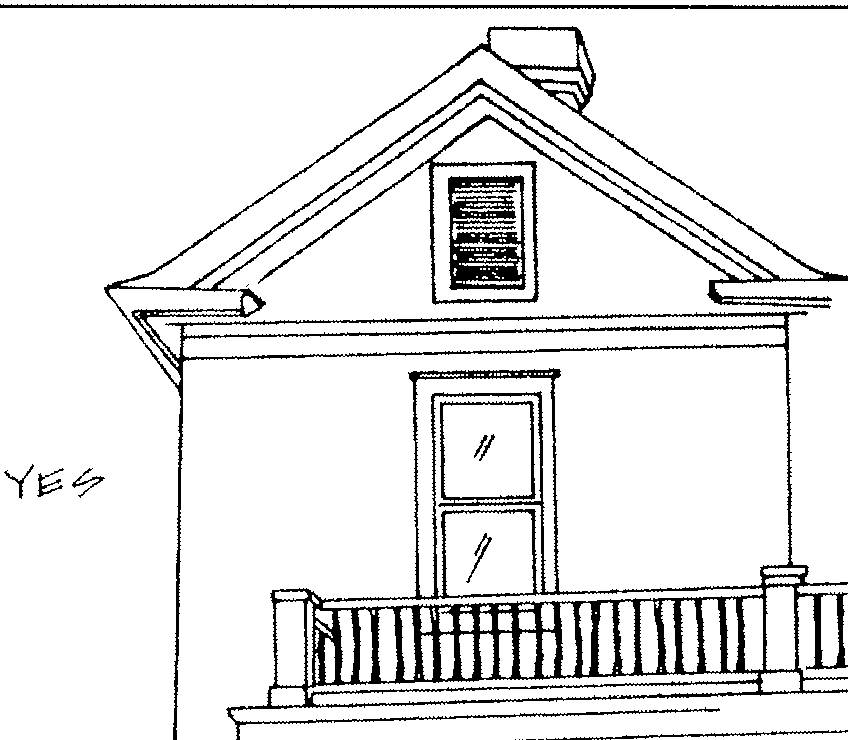 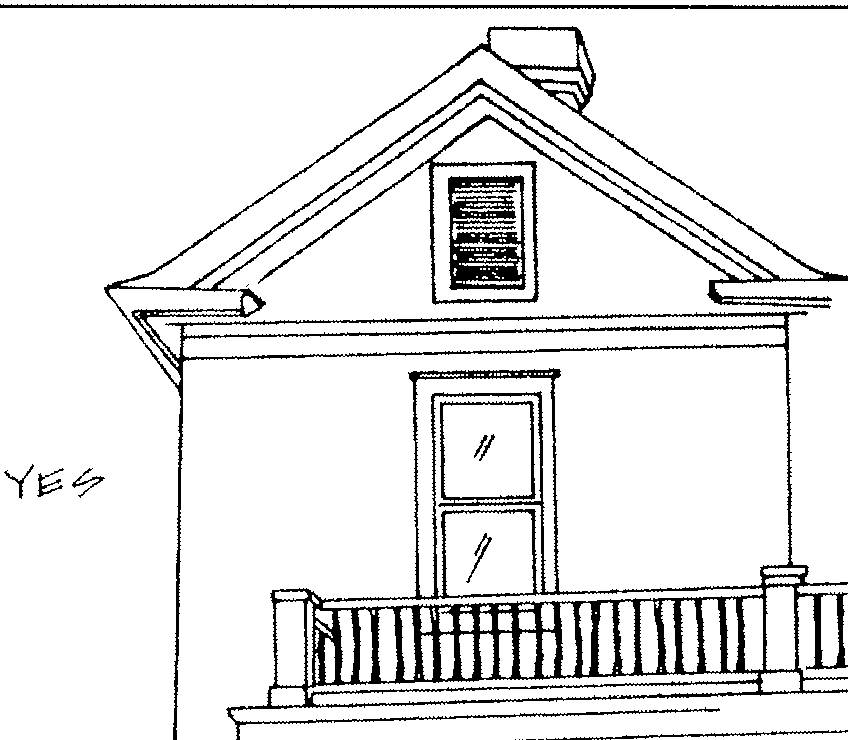 Original window openings should be maintained.Original openings should not be enlarged.#64) MAINTAIN AND PRESERVE ORIGINAL WINDOW DETAILSNormally RequiredOriginal windows should be maintained and repaired with matching materials. Replacement of original window sash should take place only if deterioration is clearly demonstrated.The sash configuration of windows should not be altered. Replacement windows should match the original designs in dimensions and lights.Single light fixed windows, picture windows, and modern metal designs should not be added on primary and readily visible secondary facades.Original stained glass, leaded glass, and other decorative glass features should not be removed from window openings. Conversely, elaborate stained glass or other decorative glass lights should not be added to a residence's primary or readily visible secondary facades if there is no evidence that such window features were ever present on a house.Snap-in muntins should not be applied to original window sash.Replacement glass or lights should be of clear glass on the primary and readily visible secondary facades. Tinted glass may only be installed on rear or secondary facades not visible from the street.RecommendedWindow sash and frames should be painted a contrasting color than the body of the house to provide contrast and depth to the  window openings.The majority of historic residences in Sumter have rectangular one-over-one wood sash windows.These windows are generally simple in design with minimal decoration in the moldings or surrounds. The use of stained, leaded, or etched glass was also limited in these years and these decorative glass features are most often found as small decorative windows adjacent to entrance openings or on secondary facades to illuminate stairwells.Windows on Colonial Revival-influenced residences are also one-over-one wood sash but windows based on colonial designs such as six-­ over-six wood sash can also be found. Bungalow style windows were generally divided into smaller lights or with the upper sash divided into narrow vertical lights. Window design is an integral part of a residence's character and alterations and replacement should be with materials and designs to match the original.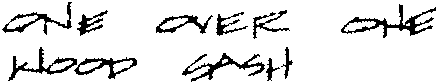 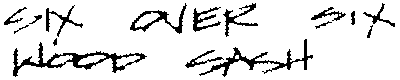 Historic window designs in Sumter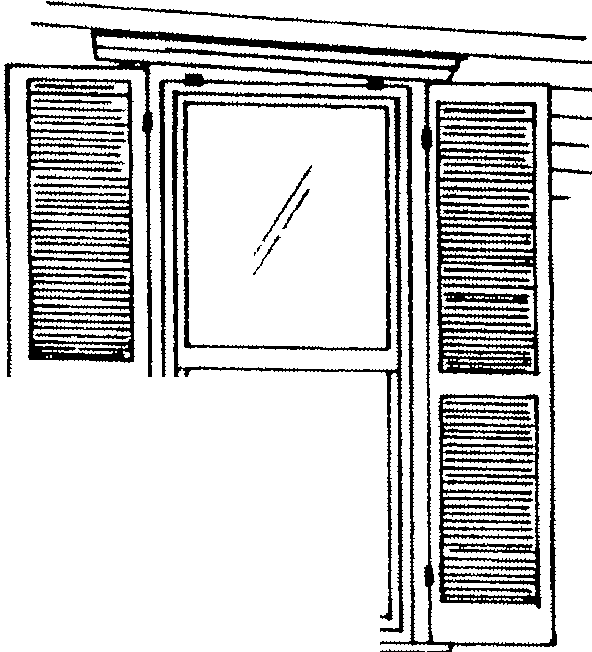 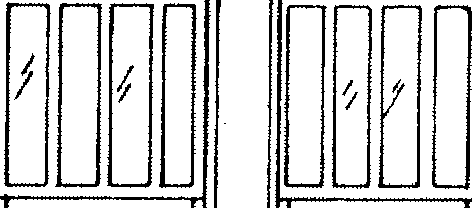 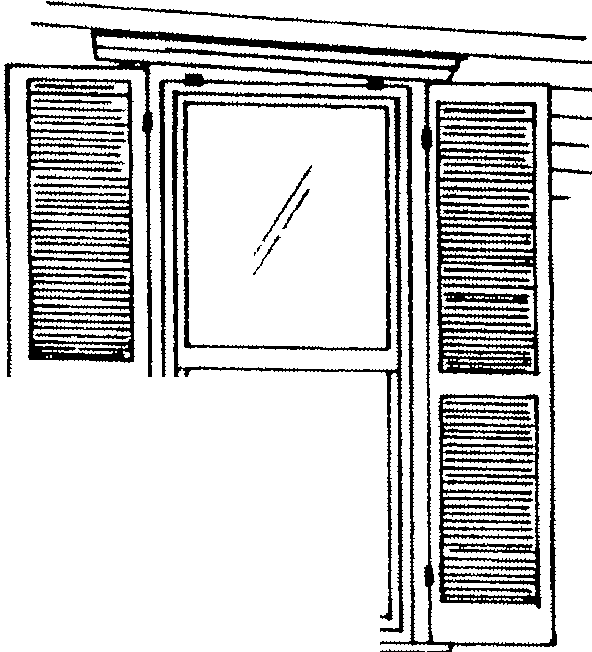 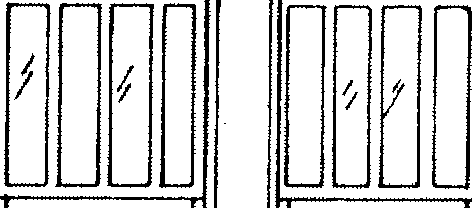 57#65) STORM WINDOWS SHOULD MATCH ORIGINAL WINDOWS IN DIMENSIONS AND PROPORTIONSNorm.ally Requireda . Storm windows should match the original  window  opening in proportion and dimension . Storm windows should have a meeting rail location to match that of the original window. For small window openings single pane storm windows are appropriate.The   installation   of   raw   or  untreated aluminumf rames	is	acceptable	only	if	the	aluminum	is primed  and painted .RecommendedStorm windows should be of  baked  enamel  or anodized aluminum  in dark  colors .  Hues of red, brown and dark gray are preferred over white.d .     Interior    storm    windows     which    match    theoriginal  window opening  are  appropriate  and  may be   installed .The installation of storm  windows  is acceptable for energy  conservation  and protection of the original windows.  New  storm windows  should be of solid full view  glass  or have  the meeting rail match that of the original  window  profile.  The use of raw or  untreated  frames  should  not occur unless painted and  anodized  aluminum  frames in dark colors are  preferred.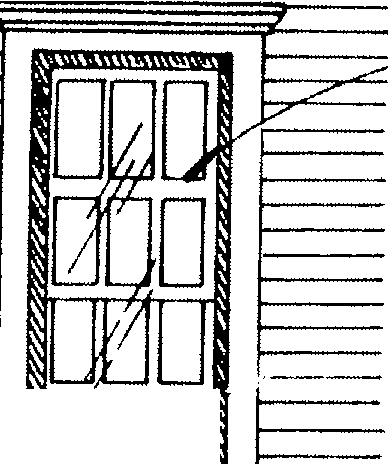 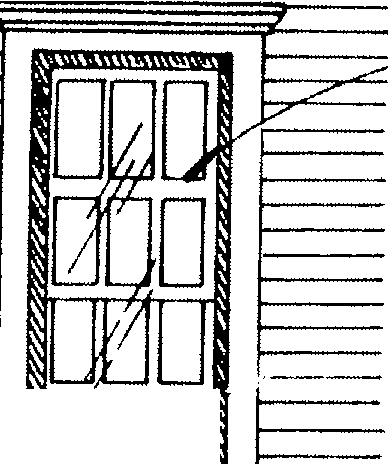 Appropriate  storm  window designs.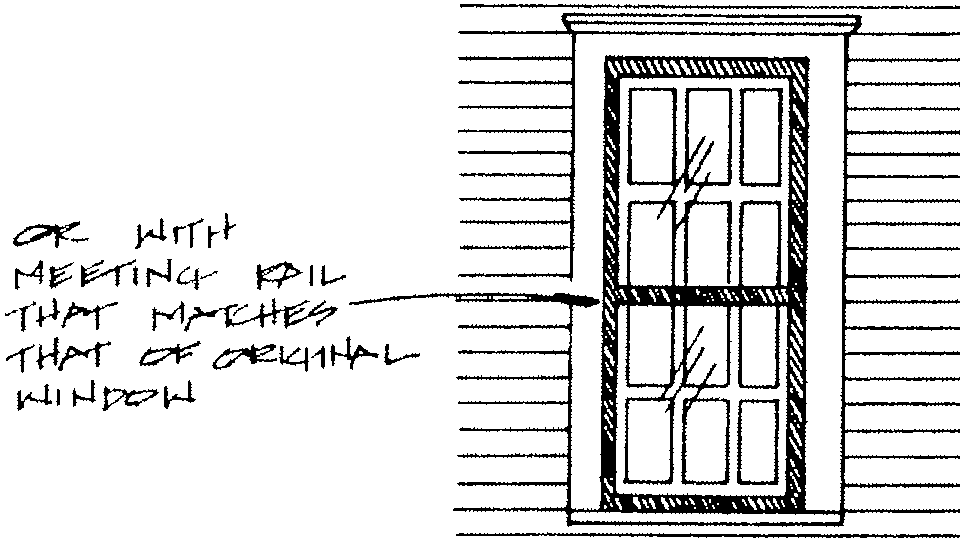 #66) WINDOW SHUTTERS AND BLINDS SHOULD FIT WINDOW OPENINGSNormally RequiredNew shutters and blinds should be sized to cover the window opening if closed. Shutters which are not proportional to the opening should not be installed.Original wood shutters and blinds should be preserved	and  maintained.  Repair  should be with materials and designs to match the original.If the need for replacement of original shutters and blinds is demonstrated, replacement should be with materials and proportions to match the original shutters.Metal or vinyl shutters or blinds shall not be installed.RecommendedWindow openings which never had shutters or blinds should be left in this condition. If new shutters and blinds are desired for windows should be of wood construction and be of louvered designs rather than solid or raised panel designs. Metal or vinyl shutters shall not be applied.Shutters and blinds should be painted a contrasting color to the body of the house and should match the color of the window trim.Shutters and blinds were originally placed at window openings to protect windows from  the  elements and block  sunlight from entering  a house in the summer. Residences were also built with interior shutters and many residences in Sumter appear never to have had exterior shutters  or blinds. Original shutters and blinds are important components of window designs and should  bemaintained and preserved. Repair should be with matching materials and replacement with matching designs is also appropriate.With the advent of air conditioning in the  20th century, the use of shutters diminished and many shutters now are used primarily as ornamentation as opposed to having a functional  use. Ornamental shutters should not be added to residences that never had original shutters. If evidence  of original  shutters  exists, new shutters should be of wood design and match the proportions	of	the	window	opening.	Vinyl	or aluminum shutters and shutters that are oversized  or undersized for the window  openings  should not be applied.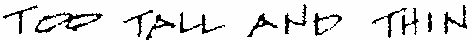 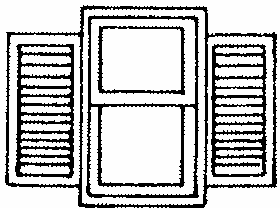 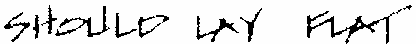 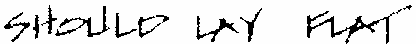 Shutters  and blinds should fit  openings.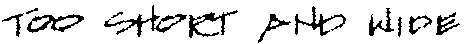 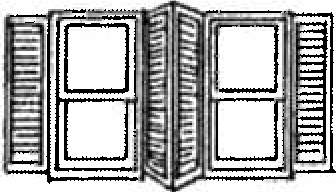 #67) ORIGINAL ROOF FORMS SHOULD BE PRESERVEDNormally RequiredRoof forms and pitch shall not be altered on primary or readily visible secondary facades.The addition of new dormers, skylights, or gables shall not be added on primary or readily visible secondary facades.Original roofs should not be raised for additional stories.RecommendedThe addition of new dormers or gables on rear or secondary facades is discouraged but may be added if they are in proportion to the building and are not readily visible from the street or sidewalk. Skylights may also be added on rear or secondary facades if they are not readily visible from the street.Roof forms in the Sumter districts are primarily variations of gable and hipped designs. Other roof forms such as mansard, flat, or shed roofs are rare or do not exist. These original roof forms and pitch are important to the character of the district and no major alteration to roofs should take place. Original dormers and their decorative elements such as vent windows should be preserved and maintained. New dormers should not be added on the primary facade or readily visible secondary facades. New dormers may be added on rear facades if not readily visible.Skylights are acceptable for rear facades or on areas of roofs not readily visible. Flush or flat skylights are preferred over raised or bubble designs.60#68)    ORIGINAL   ROOF   MATERIALS	SHOULD    BE PRESERVEDNormally RequiredOriginal roof materials such as metal standing seam, slate, and tile should be maintained and preserved.If sections of original roofs are deteriorated they should be replaced with materials to match the original.Wholesale removal of metal standing seam roofs should not take place without significant deterioration being demonstrated. Wholesale removal of slate or tile roofs shall not occur unless unrepairable damage can be clearly demonstrated.Ornamentation such as finials and balustrades shall not be altered or removed.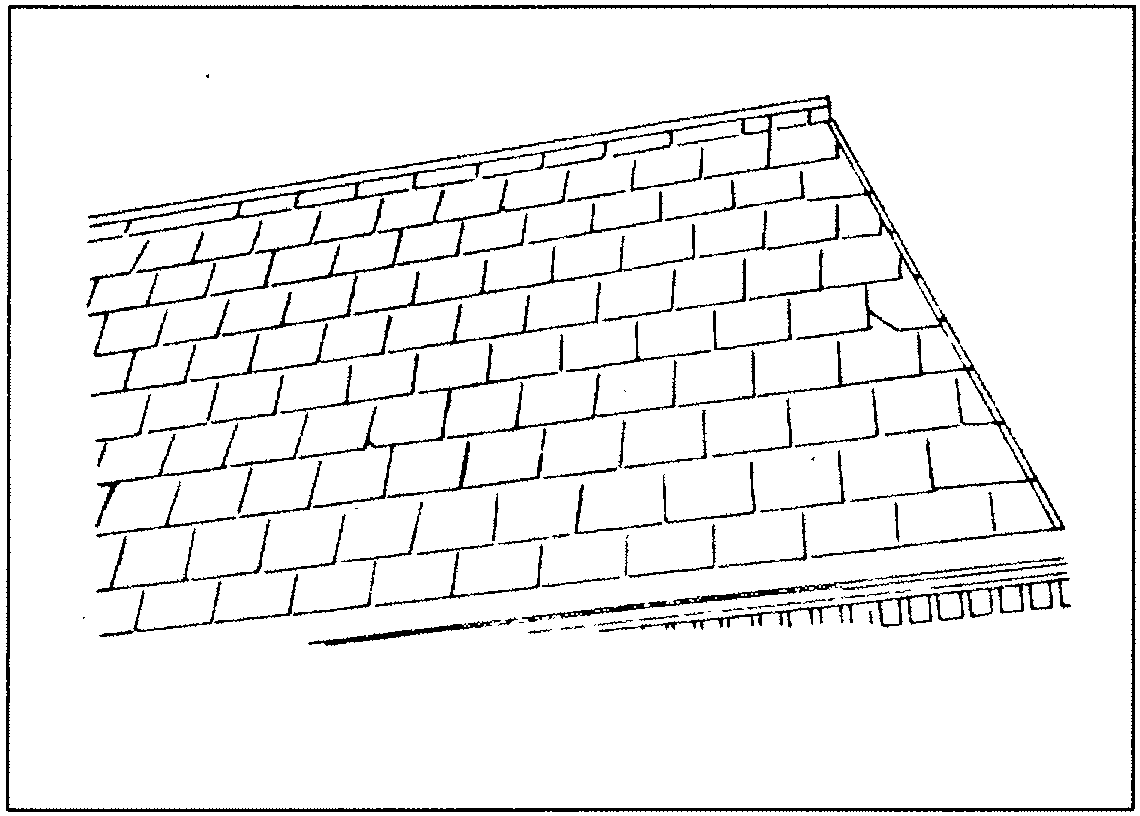 Slate roof.RecommendedAsphalt, asbestos or composition roofs that were added on homes after 1940 may be replaced  with new asphalt roofs when  necessary.Residences that have evidence of wood shingle roofs may have replacement wood shingle roofs added if desired. These roofs should be of shingle design to match the original. Residences that do not have evidence of wood shingle roofs should not receive this roofing material.Dark colors for asphalt roofs  such as black, dark red, brown and dark green are preferred over lighter colors.Roofing materials in Sumter at the turn of the century would have included slate, metal standing seam, metal shingles, clay tile, and wood shingles. After 1900, the use of asbestos or composition  roofs became popular for their economy and fire protection.Of the historic roofing materials that remain, slate, clay tiles, and metal standing seam roofs  are the most common. A surprising number of wood shingle roofs exist in Sumter but are located beneath added asphalt or composition roof surfaces. Historic roof materials should be preserved and maintained. Modern asphalt roofs should only be replaced if the historic roofing materials are clearly demonstrated to be beyond repair. The use  of wood shingles for roofs is appropriate if it can be demonstrated that these roofs originally had  wood shingles. The existence of wood shingle roofs can be derived from physical evidence. Wood shingle roofs should not be added to residences that did  not originally have this roofing material. Dark colors for asphalt roofs are preferable to lighter colors.61#69) CHIMNEYS SHOULD BE MAINTAINED AND PRESERVEDNormally RequiredMasonry	chimneys  shall not be removed above the roofline.Repair and repainting of brick chimneys should  be with brick and mortar  to match  the original.  If a match proves unfeasible the painting of chimneys is acceptable in shades of dark red and burgundy.Decorative brick corbelling and clay chimney caps should not be removed.RecommendedClay,	slate,	or	stone	chimney	caps	are preferred over metal chimney caps.Sumter residences have both interior and exterior brick chimneys. Chimneys of stone or  stone veneer are much less common. Chimneys are important architectural features and they should  be preserved and maintained. Some chimneys were built with decorative corbelling and  recessed brick panels and are of particular significance.The repair and replacement of brick chimneys should be of materials to match the original. If a chimney is in poor condition or has been extensively patched and repainted, it may be appropriate to cover the exterior surface with stucco. Stucco should only be used where a chimney's appearance detracts from the appearance of a residence. The use of clay or slate chimney caps is preferred over modern metal caps.#70) ARCHITECTURAL ORNAMENTATION SHOULD BE MAINTAINED AND PRESERVEDNormally RequiredArchitectural ornamentation shall be maintained and preserved. Elements that are deteriorated shall be  repaired with  materials and profiles -to match the original.Replacement of ornamentation should be with matching designs and materials.Late 19th century homes were often  embellished with milled wood decorative elements such as brackets, spindles, and verge board. These decorative elements are essential to the character of a residence and removal of original ornamentation should not occur. Colonial Revival designs also were decorated with modillion blocks, dentils and other designs at frieze boards and porches. Large brackets and exposed eave rafters were popular forms of ornamentation on Bungalows.Iforiginal architectural ornamentation is too deteriorated for repair, replacement should be with profiles, dimensions, and materials to match the original. Numerous companies across the Southeast can replicate historic exterior features.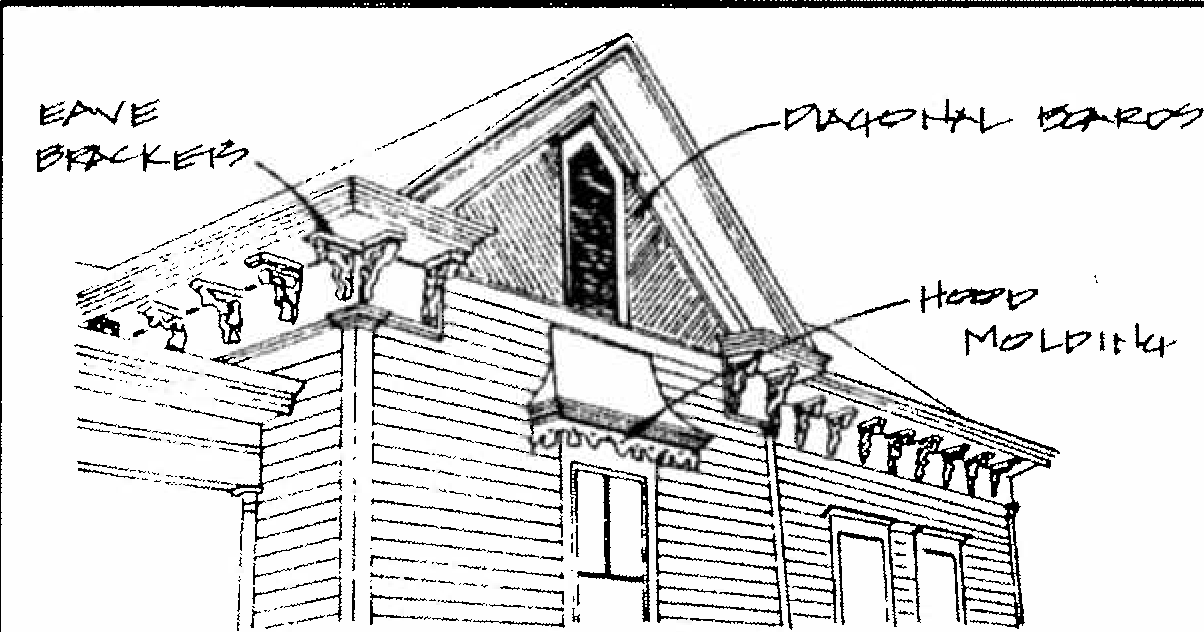 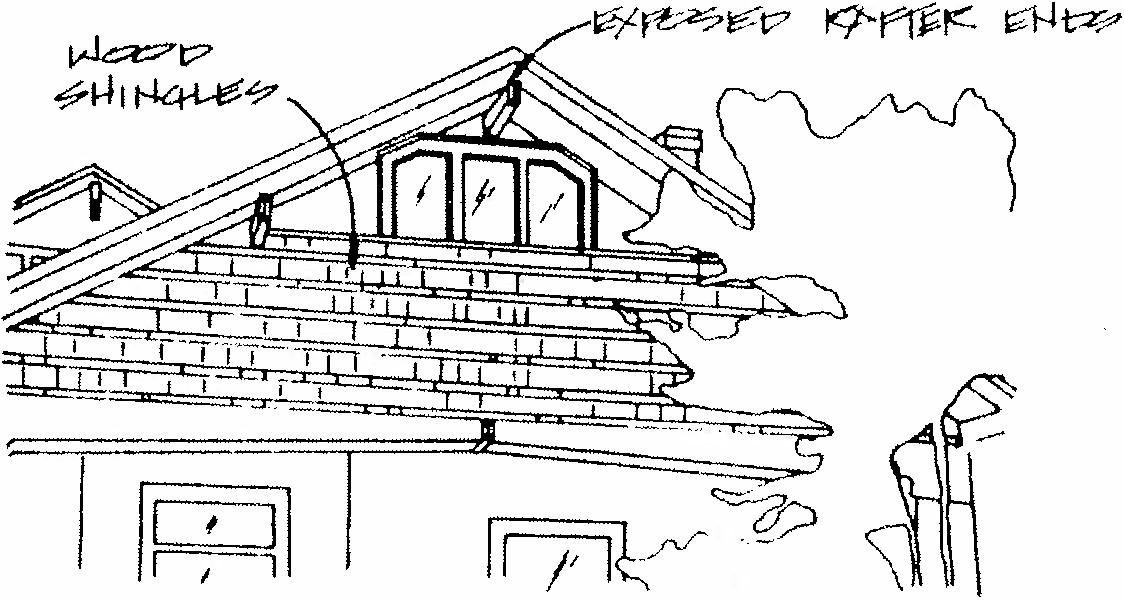 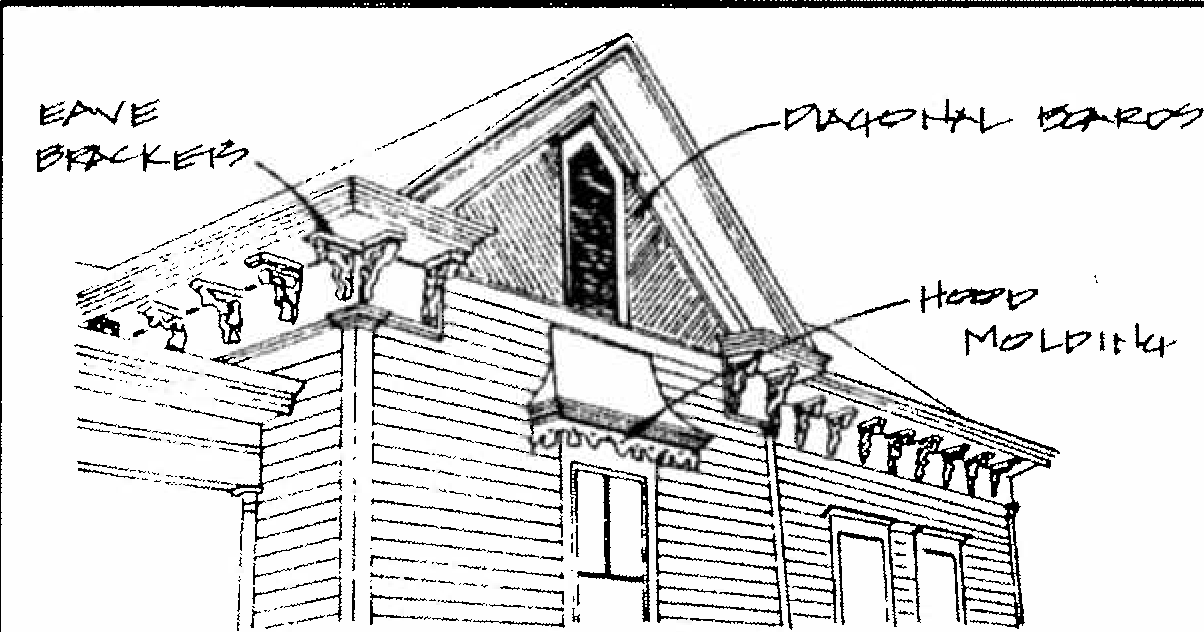 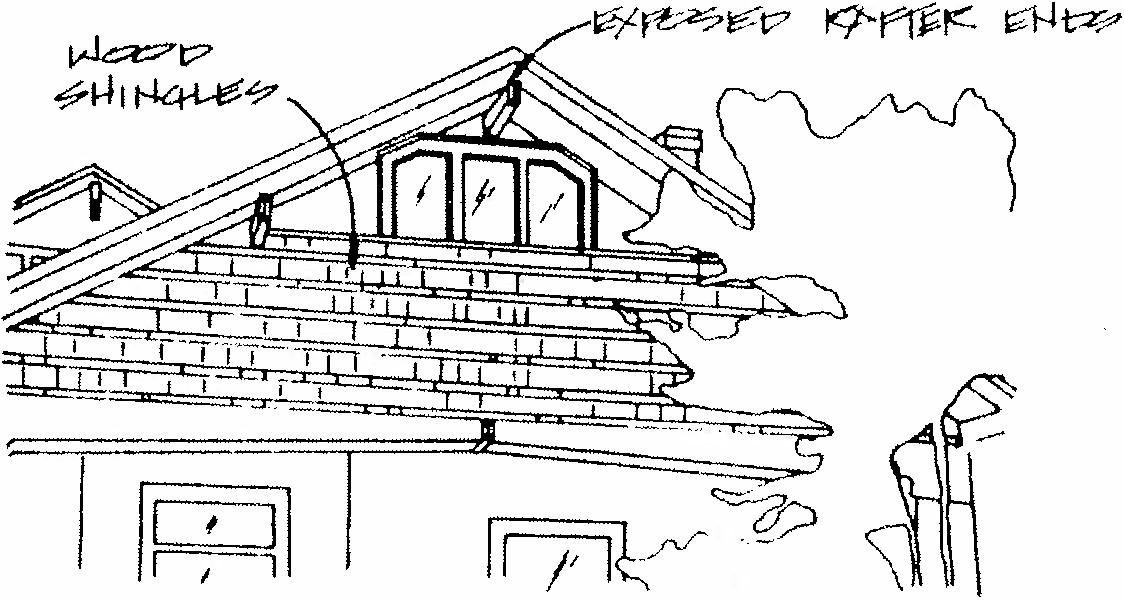 Italianate eave brackets	Bungalow roof beams and shingles#71) ARCHITECTURAL ORNAMENTATION NOT ORIGINAL  TOA BUILDING  SHOULD  NOT  BE ADDEDNormally Requireda. Architectural features and ornamentation which are not original to a residence should not be added.Architectural ornamentation that is not  based on photographic or physical evidence should not be applied. The addition of such  ornamentation would not be accurate and would create an appearance not in accordance with the original design and style.#72) EXTERIOR PAINT COLORS SHOULD BE IN KEEPING WITHA BUILDING'S STYLE AND TIME PERIODNormally RequiredPaint colors for painted masonry, exterior wood siding and other building elements shallnot be restricted except in cases of bright or arresting hues. Such paint colors as florescent green, orange, and yellow shall not be allowed.Paint shall not be removed from wood or brick surfaces through sandblasting or other abrasive methods.Masonry which has not been painted should remain unpainted except in cases where the brick or mortar has been patched, repainted, or repaired with significantly contrasting materials, colors, and textures.Recommendedd. Paint colors should be selected in keeping with   a building' s style and time period. Original color schemes based upon paint analysis are encouraged. Several companies also specialize in providing appropriate historic color designs by mail.e. Exterior surfaces of stained wood shingles should be re-stained as opposed to painted.Paint is a non-permanent addition to a residence and colors used for exterior  siding and trim should not be restricted. Property owners are required to select colors which are  in keeping with the original style and time period of the residence.For buildings constructed between 1880 and 1910, a wide variety of colors were utilized. Colors such as tans, greens, reds, and grays  were all widely used for the exterior siding of  a residence. After 1900, residences with  Colonial Revival influences were generally painted in shades of white or yellow. Bungalows were generally of darker colors such as browns and grays. The use of stained shingles on upper facades of Bungalows was also used to provide color.In recent decades it has been a common practice		to paint	historic	residences	shades of white	rather	than	repeating	the historic color	arrangement.	Property		owners		are encouraged to return to appropriate colors for their residence instead of continuing white as the dominant color.Abrasive methods to remove paint on exterior siding such as sandblasting should not occur. Such methods pit and erode the original wood surface. Masonry which has not been painted should remain unpainted.#73) EXTERIOR PAINT COLORS SHOULD HIGHLIGHT ARCHITECTURAL DETAILSRecommendedThe exterior siding or body of a residence should be painted dark or muted colors. Lighter colors should be used to highlight architectural trim and ornamentation.One to two accent colors in addition to the background color are best for most residences.Historically, architectural ornamentation and the exterior siding of a residence were rarely painted the same color. Architectural ornamentation was usually painted in a variety of lighter colors to highlight their designs. Light colors are appropriate for details such as vergeboard, eave brackets, and dentils. Window  trim and surrounds and wood shingles are also good locations to highlight through light colors. No more than two accent colors in addition to the color of the exterior siding is recommended. Additional colors may result in the residence becoming too busy and confusing.Numerous publications  are readily available to provide recommendations for historic paint colors. Such publications can provide valuable information in choosing paint colors for specific residential styles and designs.#74) INSTALL HVAC AND AIR CONDITIONING UNITS AT REAR OR SECONDARY FACADESNormally RequiredThe installation of window air conditioning units should not result in the removal or replacement of original window sash or the alteration of window framing or surrounds.Window air conditioners should be installed at secondary or rear facades rather than primary facades.Exterior HVAC units should be installed at rear facades or non-visible areas of secondary facades. HVAC units should not be installed at primary facades.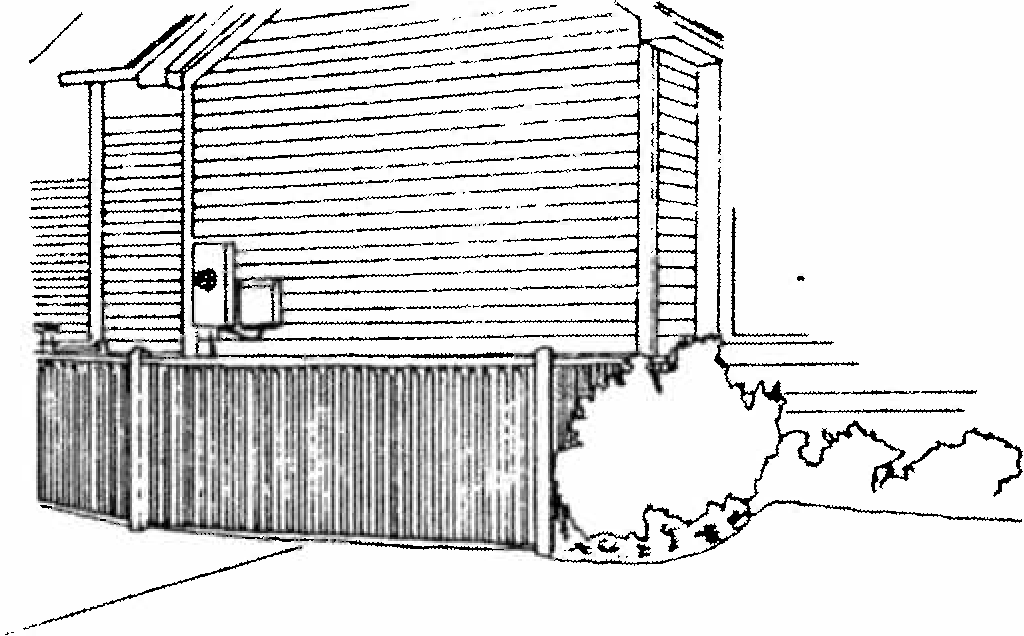 S creened  HVAC units wi th  wood  f encing  .Recommended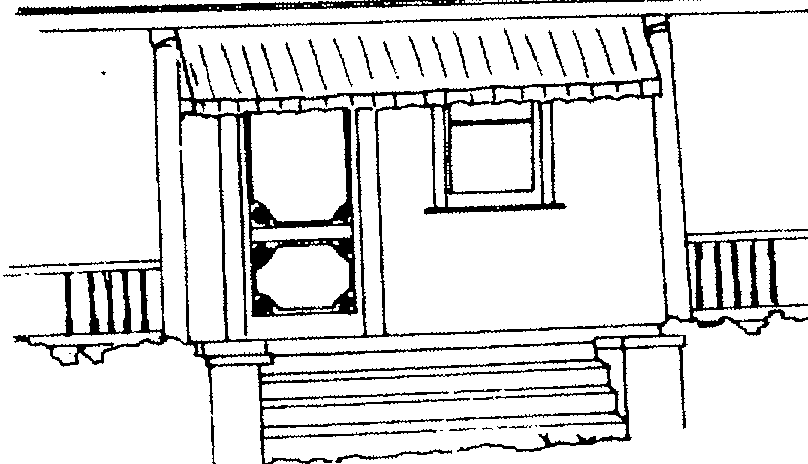 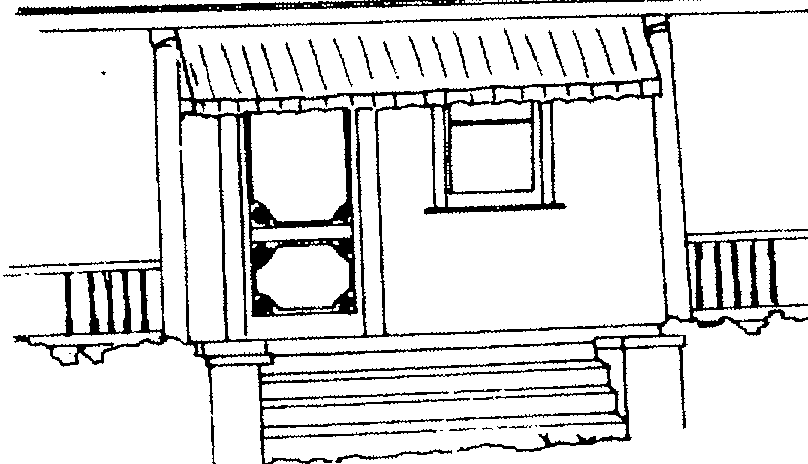 All readily visible exterior HVAC units that are located at grade should be screened with wood or brick fencing, lattice panels, and or landscaping.HVAC units adjacent to non-readily visible facades or placed below grade shall not require screening.HVAC units should not be placed at the roofs of residential buildings.Air conditioning and heating units (HVAC units) are common additions to historic residences in Sumter. The most common types of visible HVAC units are exterior air conditioning condensers and heat pumps placed directly adjacent to a building and air conditioning units placed in windows. Heating and cooling units such as these shall not be restricted, but they should not be placed at or adjacent to primary facades or facades readily visible from the street.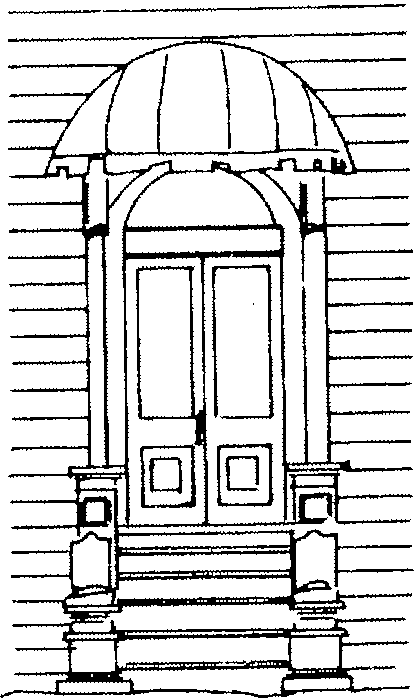 #75) AWNINGS MAY BE APPLIED AT APPROPRIATE LOCATIONSRecommendedCanvas, vinyl-coated canvas, and acrylic are the most appropriate awning materials for pre- 1940 residences and should be the materials used on primary and visible secondary facades.Metal awnings, vinyl awnings, and other  similar materials should not be applied. The only exception to this guideline would be the application of a metal or vinyl awning with a canvas overlay. This awning combination should have the appearance of a canvas awning from the street or sidewalk.Appropriate awning locations.Canvas awnings should fully cover window, door, or porch openings but not be oversized to obscure areas of the facade or detailing.The most appropriate awning designs  for pre- 1940 dwellings are standard or shed awnings. Also acceptable are circular or accordion designs. Box or casement awnings are more nontraditional and less desirable, however, these may be installed if requested. Valences should be in keeping with traditional patterns such as scalloped, wave, or sawtooth designs.The use of awnings in residential areas is believed to have been less than in commercial areas in the late 19th and early 20th century but was still fairly widespread. Historic photographs of residential areas from this era often picture residences with canvas awnings over the main entrance, over windows, or placed at the eaves of porches. These awnings served the same functions as for commercial buildings blocking sunlight and aiding in the natural cooling process.Canvas awnings gradually fell from favor  due to their limited life span, the widespread  use of air conditioning, and the introduction of new materials. Awnings extensively marketed in  the 1950s through the 1970s were primarily of aluminum or vinyl and are still found on many residences in Sumter. Awnings are now used not only to help lower energy costs but are often  also added as decorative features to homes. The use of awnings on residences is  appropriate within certain conditions of size, materials, and design.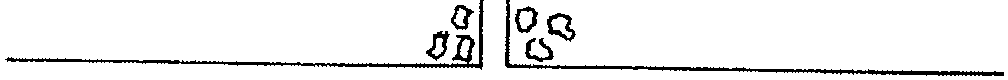 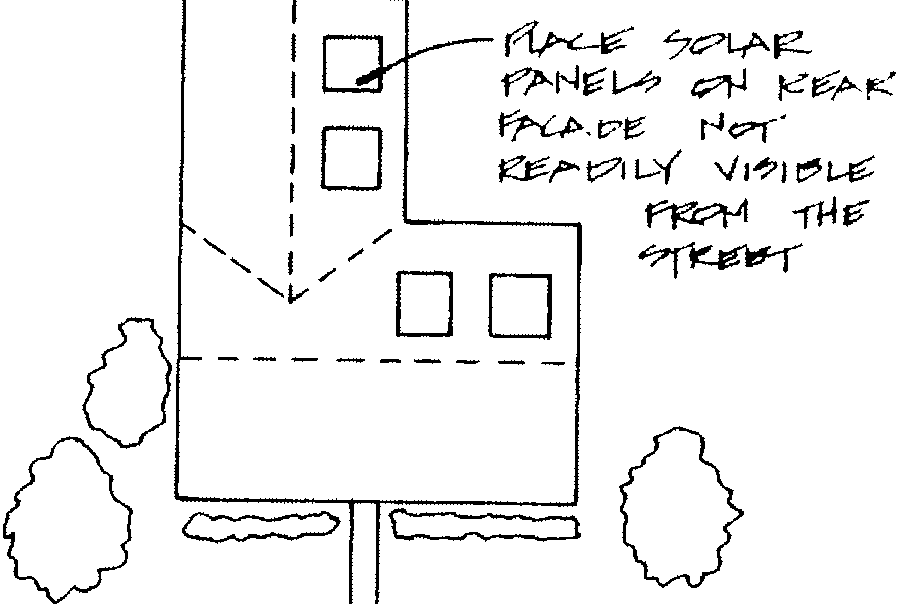 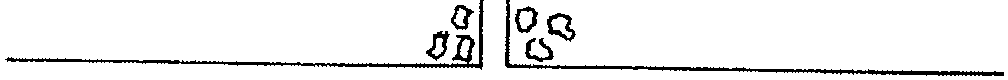 Solar panels  should be sited at rear facades.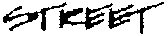 #76) LOCATE SOLAR PANELS ON REAR OR SECONDARY  FACADESNormally Requireda. Solar energy panels are acceptable as free­ standing structures in rear yards or attached to rear facade roof lines. Solar panels should not be placed on primary facades or readily visible secondary facades.b. Solar panels on roofs should be installed flush with the roof and follow the slope of the roof.Solar panels are popular additions  to homes for energy conservation. The installation ofof solar panels is appropriate as long as the  panels are placed on rear facades or at areas not readily visible  from the street. Freestanding  solar units should be placed in rear yards or side yards and screening with plantings or fencing is recommended. Solar panels may also be applied at rear roof lines if they will not be readily   visible  from the street.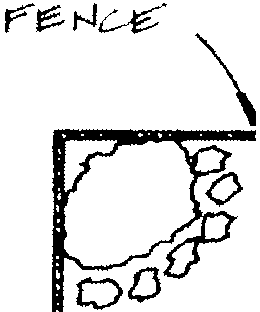 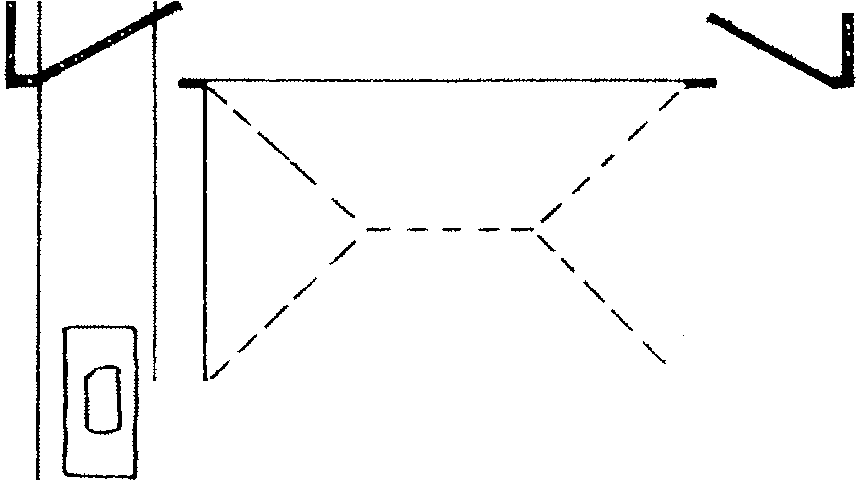 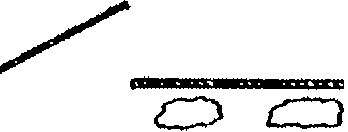 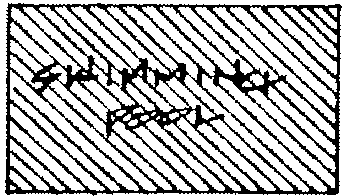 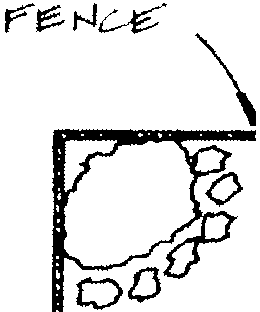 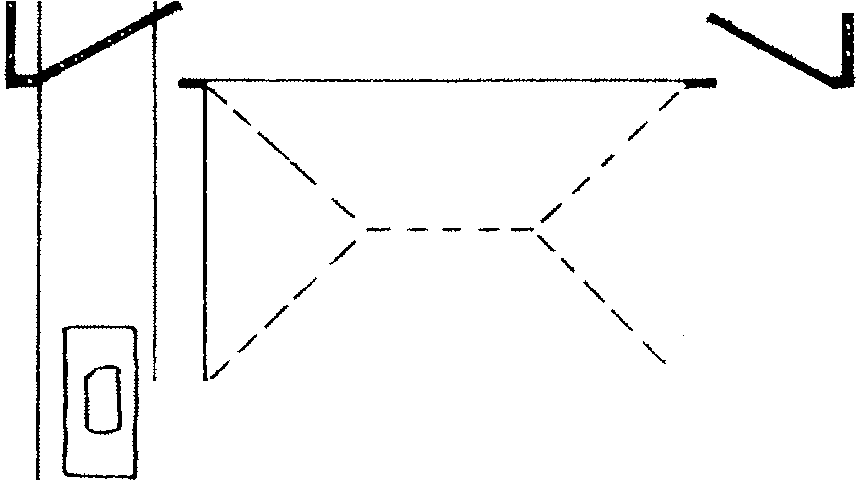 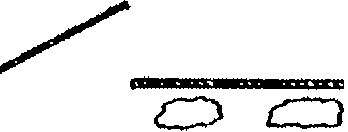 #77) LOCATE RECREATIONAL STRUCTURES AND FACILITIES  IN REAR  YARDSNormally RequiredSwimming	pools,	tennis	courts, recreational	structures and facilities located in rear yards.and	other shall beRecommendedScreening	through	fences	or recommended	to mask	recreational public view.landscaping		is facilities	fromThe installation of above or below ground swimming pools, tennis courts, and other recreational facilities is appropriate in rear yards. Such facilities should be screened from public view through landscaping or  fencing.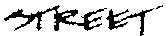 Recreational structures should be screened.#78) LOCATE SATELLITE DISHES IN REAR YARDSNormally RequiredSatellite dishes, antennas, and other signal receiving devices shall not be erected in front or readily visible side yards. Buildings on corner lots shall also not have these devices erected in the side yard adjacent to the street.Rear yards are the only appropriate location for satellite dishes and similar devices.The installation and siting of these devices shall follow standards set forth in the Zoning Ordinance.RecommendedSatellite dishes should be screened from public view through landscaping or fencing.The erection of satellite dishes and other transmitting devices may not take place in front yards in residential areas according to the Sumter Zoning Ordinance. Rear yards are the  most appropriate location for these devices and they should be screened and not be readily visible from the street.#79) MAINTAIN AND PRESERVE ORIGINAL OUTBUILDINGSRecommendedOriginal outbuildings such as sheds and garages should be maintained and preserved.Repair and replacement of original elements and details should follow residential guidelines.Numerous sheds, garages, and other outbuildings exist throughout the residential areas that are over fifty years old. These outbuildings comprise a valuable collection of simple architectural designs which complement the historic residences. These buildings should be preserved and maintained. However, wood structures were often built with minimal foundations and deterioration to these buildings is common. Demolition of wood out-buildings which require extensive repair such as replacement of at least half of the exterior siding and have badly deteriorated roof structures may be allowed.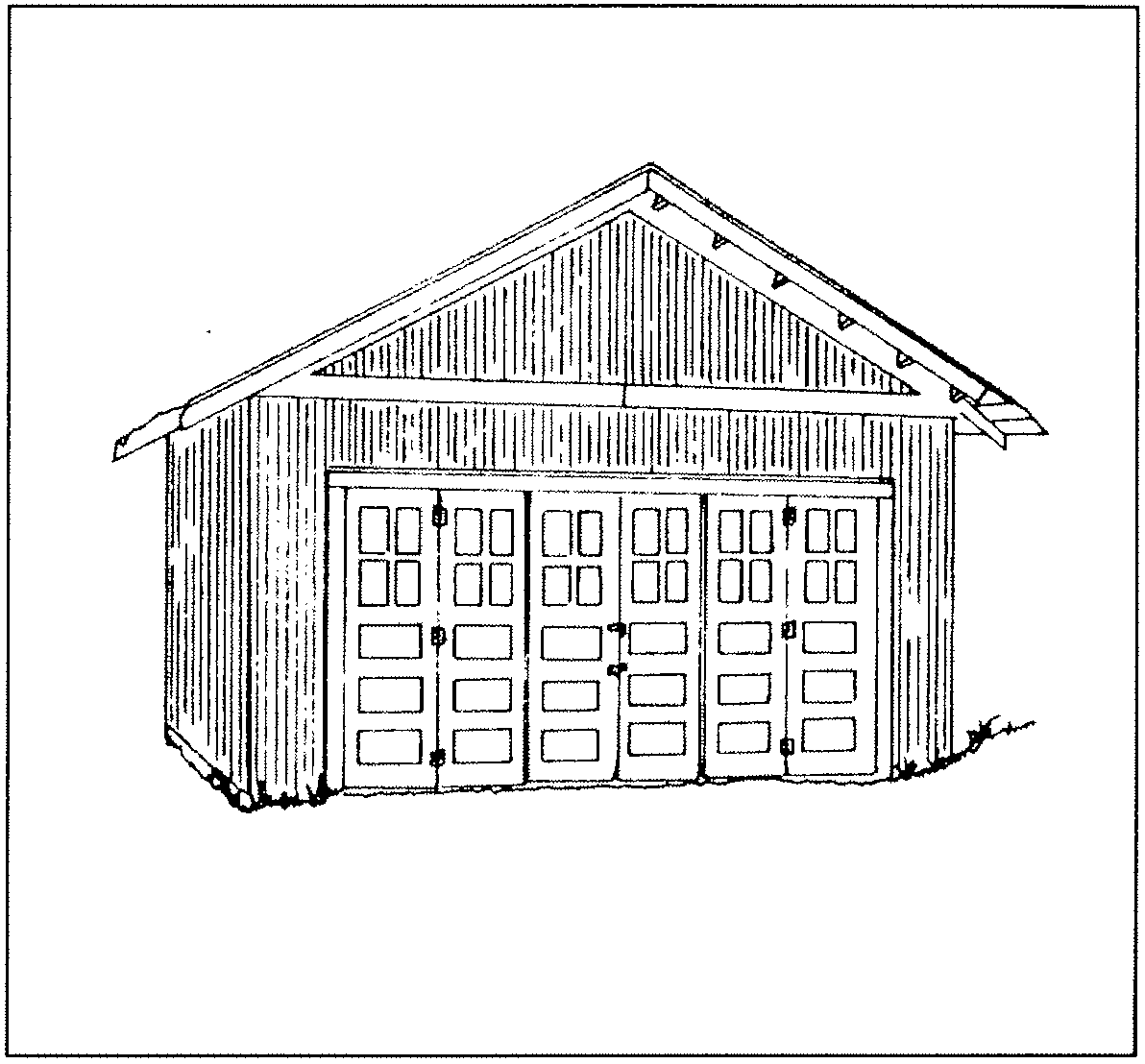 Original garageNEW RESIDENTIAL CONSTRUCTION#80) NEW CONSTRUCTION SHOULD BE OF ITS PERIOD AND HISTORIC REPRODUCTIONS SHOULD BE AVOIDEDNormally Requiredfeatures	to	match	or	closely	approximate	the original building.The reconstruction of buildings that originally existed in Sumter may be allowed. For  a reconstruction to be approved there must be ample   evidence   of   the   building's originala. New construction in should be of its period. should be avoided.the	residential	area Historic reproductionsappearance such as floor plans, drawings, or photographs. Reconstructed buildings must be on their original site, be constructed in accordance with their original design and materials, and  beNew construction in historic residential  areas should be of its period and direct replication of historic designs should be avoided. Successful new construction in historic residential areas repeats the basic design elements inherent in the district but creates different forms of expression. Direct  reproductions are discouraged since they may cause observers to confuse a new building for a historic building.No building should be constructed in Sumter  that imitates ante-bellum architectural  styles.  Such buildings would reflect a time period which precedes  Sumter's growth and development.#81) RECONSTRUCT/ON OF BUILDINGS MAY BE ALLOWEDNormally RequiredReconstruction	of buildings which  are clearly documented may take place on their original site.Reconstructed	buildings	should be constructed with materials, detailing, and decorativecompatible with adjacent structures.  Reconstructed buildings should also be clearly designated as a reconstruction as opposed to an original historic building. This may be done through a marker applied to the exterior of the building, freestanding sign, or other method of designation.#82) NEW CONSTRUCTION SHOULD BE COMPATIBLE IN HEIGHT  WITHADJACENT  BUILDINGSNormally Requireda .	New	construction	should	be	compatible	in#83) FOUNDATION HEIGHT FOR NEW CONSTRUCT/ON SHOULD BE COMPATIBLE WITH ADJACENT  STRUCTURESNormally  Requiredheight	wi th	adjacent	structures . construction should vary no  more  than  10%  the  average  building  height  along  its  block  .New wi tha . New  construction  in  residential  areas  must have f oundation heights of at  least  one  f oot  above grade on the primary facade . No building shall   be   constructed   at   grade   in   the   historicBuilding heights  for residences  in Sumter'shistoric areas vary from one to two-and one-half stories. New construction should respect the  height of adjacent buildings and the dominant building height found along its block or street. Two story buildings are appropriate for  most blocks in the historic districts and it is best that new construction not vary more than ten percent (10%) in height with adjacent structures. One-story buildings are not appropriate for blocks dominated by two-story structures.Existing zoning regulations presently  restrict building heights to 35 feet in all historic areas.areas .b . Brick construction must have  the  foundation level  delineated  through  some  type   of   belt   course   such  as  soldier  or  sailor  coursing  .Historic residential structures in Sumterare built on raised foundations. The height of these foundations varies from one foot above grade to three feet above grade on the primary facade. Foundation heights may increase several more feet on secondary and rear facades due to grade changes on the lot. New construction must be in accordance with the foundation heights of adjacent  structures. No building should be constructed with a foundation of less than one foot above grade on the primary facade and should be within 10% of the average foundation height on adjacent structures.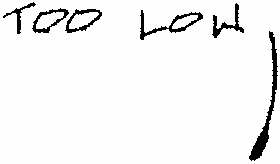 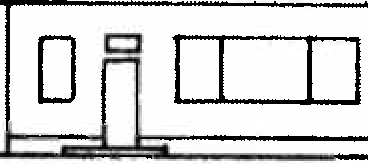 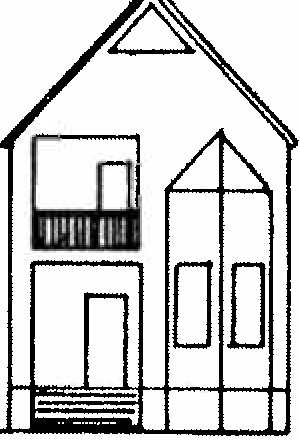 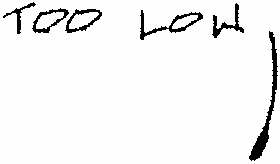 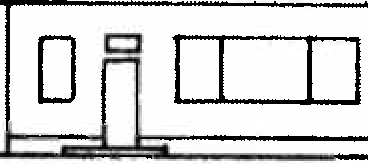 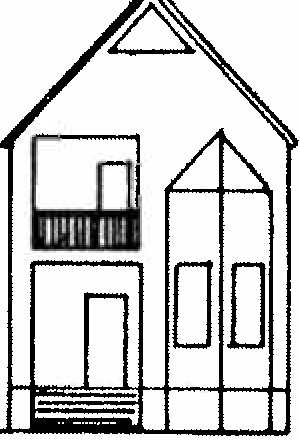 Building heights should be compatible with adjacent   structures.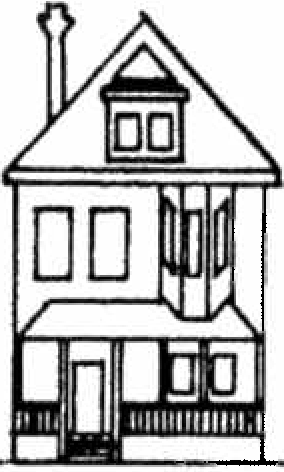 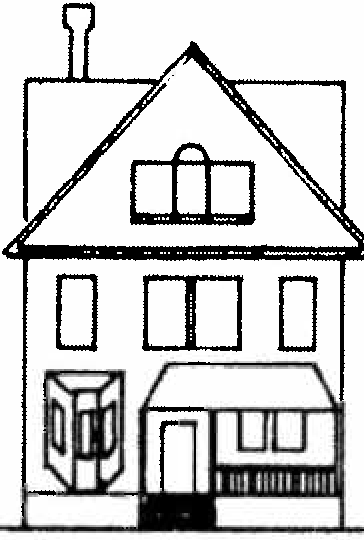 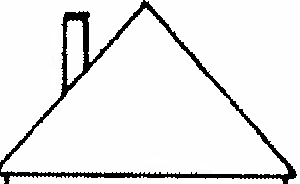 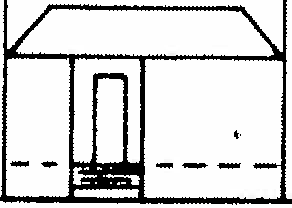 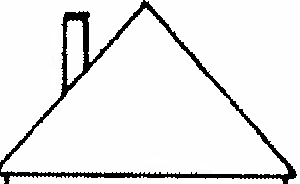 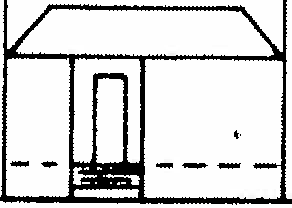 Foundation heights should be consistent with adjacent   buildings.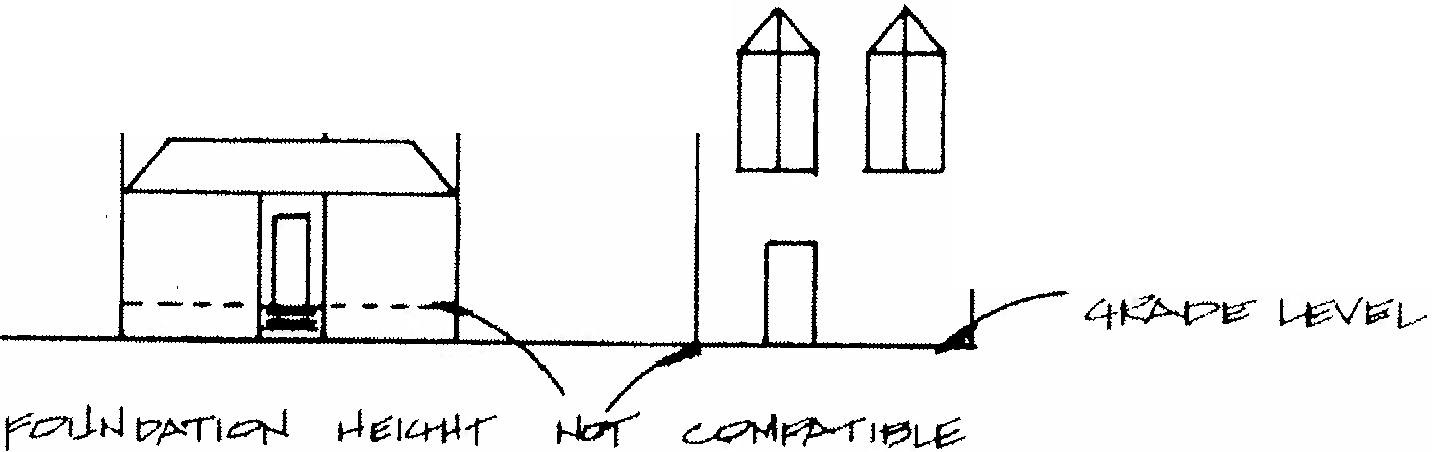 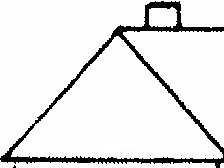 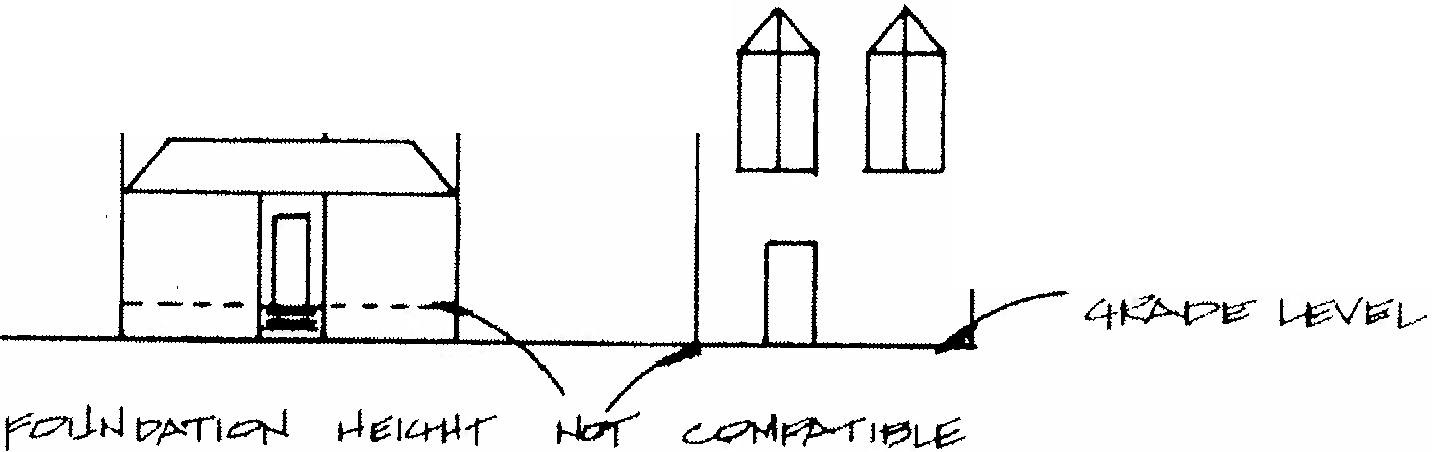 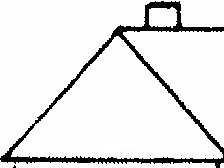 71#84) FLOOR TO CEILING HEIGHTS SHOULD BE COMPATIBLE  WITH HISTORIC  STRUCTURESNormally Requireddimensions. Floor to ceiling heights should not exceed ten feet and not be less 'than eight feet.  New construction not  built  within  these  dimensions would be out of  proportion  with  adjacent  historic residences.New	construction		should	be adjacent structures in floor to Appropriate	heights	for	new eight feet to ten feet.compatible with ceiling heights. construction  areHistoric residences in Sumter  have consistent floor to ceiling heights. These dimensions are expressed on the exterior of residences by the size of door and window openings, roof lines, horizontal belt  courses, and other elements. New construction should  respect these vertical and  horizontal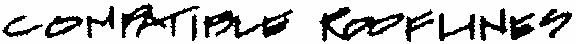 Floor to  ceiling heights should be consistent for new construction.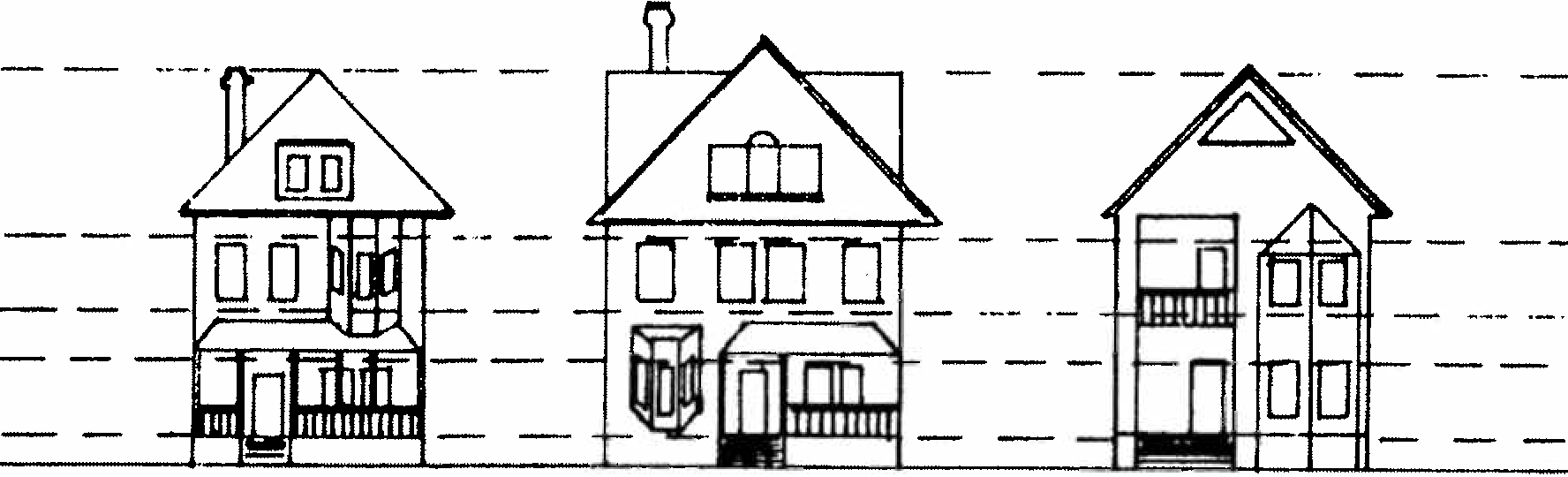 #85) PRIMARY ENTRANCES MUST BE'ORIENTED TOWARDS  THE STREETNormally RequiredNew buildings constructed in the residential areas of Sumter should have their main entrances located on the primary or street facades.New buildings on corner lots may have entrances located on both street facades.Historic residences in Sumter were built with the main or primary entrance on the street facade. This characteristic is found throughout the city's older neighborhoods and new construction must maintain this orientation. New dwellings may also  have entrances on secondary facades and  in some  cases these entrances may be  the  most  heavily used. However, the entrance on the main or street facade must have proportions and  detailing  that gives it the appearance of being the primary entrance. For new buildings on corner lots the entrance should be placed on the facade which is considered to be the primary or dominant street. Entrances on both  the  primary  and  secondary facades are also allowable for buildings on corner lots.#86) NEW CONSTRUCTION MUST HAVE SOME TYPE OF PORCH CONFIGURATION ON THE PRIMARY FACADENormally RequiredNew construction in residential areas should be built with porches on primary or street facades. The design, placement, and height of these porches should be in accordance with adjacent buildings along the block.Two-story porches are less desirable than one­ story porches. Small decorative balconies should also be avoided on primary facades.Porches should have depths of at least six feet and have simple columns and balusters.Almost all Sumter historic residences have some type of porch on the primary or street  facade. These porches vary with some extending across the entire width of a facade or being as minimal as a small entry porch at the entrance. These porches are generally one-story  in height and two-story porches are rare. New construction must maintain the rhythm and placement of porches of adjacent structures along a block. Porches on new buildings should be compatible in size,  height, and proportion of adjacent buildings. Oversized porches or balconies not in keeping with historic Sumter residences should not be constructed.Porches should have depths of at least six feet. Porch columns should be simple in design with square or round columns acceptable. Porch columns should be a minimum of six inches and  a maximum of ten inches in diameter or square.Ornate milled columns or variations of  Greek orders are too imitative and should not be added to porches on primary facades. Simple square balusters for porch railings are appropriate.#87) NEW CONSTRUCTION MUST MAINTAIN THE RHYTHH OF DOOR AND WINDOW OPENINGS ON PRIMARY  FACADESNormally  Requireda . New construction must maintain the rhythm and spacing of window and door  openings  of  adjacent historic    residences  .b . Primary  facades  shall  not  have  blank  walls  or  walls  with  only  one  door  or  window   opening .c . Window and door openings shall not exceed the  height  and  width  ratios  of  adjacent  buildings  by more  than  ten  percent  (10% ) .The primary or street facades of historic residences in the Sumter districts have at least two and more often three to four door and window openings. The most common arrangements are window-door, window-door-window, window-window­ door-window-window, or window-window-door. This rhythm and spacing of windows and doors is asignificant characteristic of historic residences and this rhythm must be maintained and continued on new buildings. Primary facades should not have blank walls or walls with only one door or window opening. Openings on primary facades should reflect the rhythm and spacing of windows and doors on adjacent buildings.The height and width of window and door openings should also be in accordance with neighboring structures. Oversized doors or undersized doors or windows should not be built on primary or readily visible secondary facades. Door and window openings should not exceed the height and width ratios of adjacent buildings  by more than ten-percent (10%). If window shutters are desired they should meet the size and configuration guidelines set forth in the Rehabilitation Guidelines.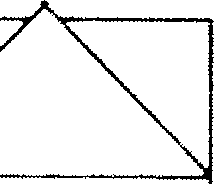 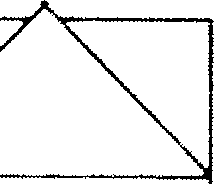 Common window and door opening rhythms should be  maintained.#88) NEW CONSTRUCTION SHOULD MAINTAIN THE RHYTHM AND SPATIAL DISTANCES BETWEEN BUILDINGSNormally Requireda. Side yard setbacks for new construction should maintain the rhythm and spatial arrangements  found along the street.Streetscapes throughout Sumter have certain rhythms which are created by the spatial distances between buildings. These distances vary from block to block depending on the size of lots and density of construction. This spacing creates a distinct pattern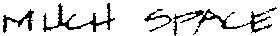 and new construction should reinforce rather than disturb this rhythm.Minimal spatial arrangements are largely regulated by the Sumter Zoning Ordinance through side yard setback requirements. Areas such as West Hampton have minimum side yard setbacks of 10' between buildings while in other areas the minimum is 8' . These minimum standards are not acceptable for most blocks in Sumter' s historic areas and the spatial arrangements of 2 0 ' to  25 '  between buildings are more common and appropriate. New construction should go beyond existing zoning requirements for side yard setbacks to correspond with the rhythm and spacing typical of it street and block.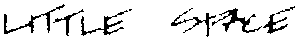 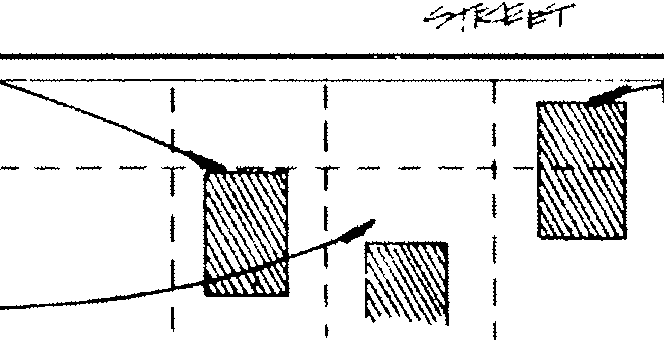 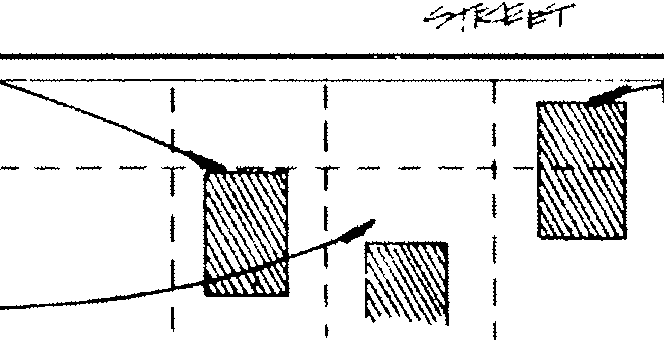 Setbacks on primary and secondary facades should be maintained.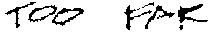 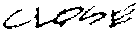 #89) SETBACKS FOR NEW CONSTRUCTION SHOULD BE  CONSISTENT   WITHADJACENT STRUCTURESNormally Requireda. New construction should conform with the  minimum zoning requirements for setback on a lot and be compatible with the setbacks of adjacent structures.Residences in the historic areas are set back certain distances from the street to provide for a front yard. The depth of the setback varies but is generally at least 10' in mill villages and 25' in other historic neighborhoods. New construction  should be consistent with the  average  setbacks along a block.The importance of proper setbacks  is  recognized in the Sumter Zoning Ordinance. All residential classifications have a minimum of 35' setbacks on the primary facades while  some office and commercial zones have 20' setbacks.  This  assures that buildings will not  be  constructed close to the sidewalk and disturb the existing setback rhythm on most streets. New construction should also not be constructed  towards  the rear  lot line to create a deep front yard also out of conformance with most setbacks. The Sumter Zoning Ordinance does make provisions to match non-conforming front setbacks within 200 feet in the same block.#90) ROOF FORMS AND ORIENTATION SHOULD BE CONSISTENT   WITHADJACENT  BUILDINGSNormally RequiredGable and hipped roof variations are appropriate roof forms for new construction. Flat or mansard roof forms should not be added in the residential areas.Roof slope ratio should be a minimum of 6:12 and a maximum of 12:12. Roof eaves should be a minimum of 8".Roofs should be oriented with the ridge line parallel to the street. Gable front designs in the historic districts are not appropriate.New construction should follow the roof forms and orientation of adjacent buildings. The most	common roof  forms in the  Sumter historic neighborhoods are variations of gable and hipped forms. Gable and hipped roofs are found on every street and almost all of these roof forms have their ridge line parallel	to the street. Gable front designs with the ridge line perpendicular to	the	street	are	uncommon.	New	construction should have roofs of gable or hipped designs and flat			roofs,	mansard		roofs,	shed		roofs,		and similar	designs	should be	avoided.		Roof	slope ratio should be a minimum of 6:12 to a maximum of 12:12. Roof eaves should have a minimum depth of 811  •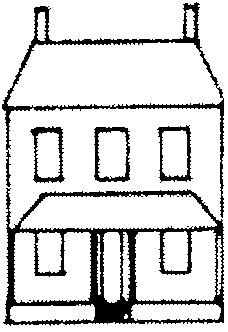 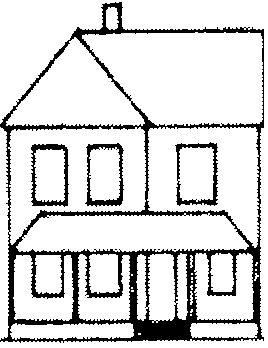 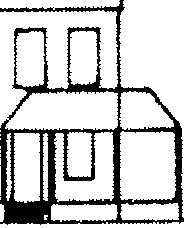 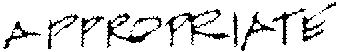 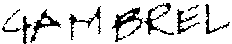 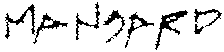 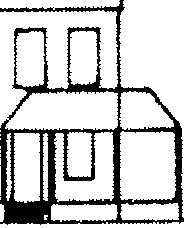 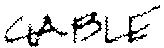 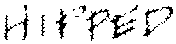 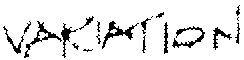 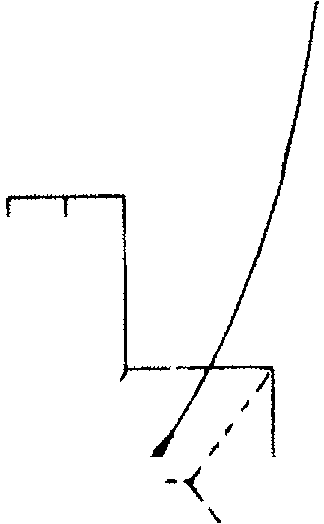 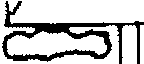 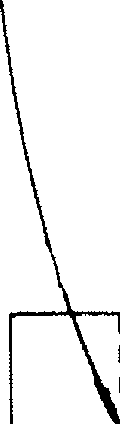 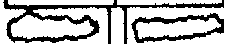 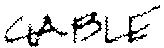 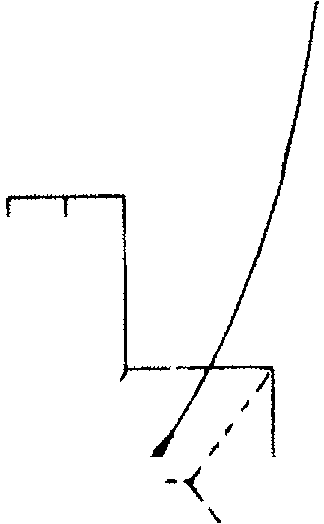 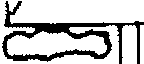 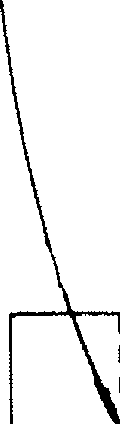 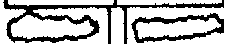 Appropriate and inappropriate roof forms.	Rooflines should be parallel to the street.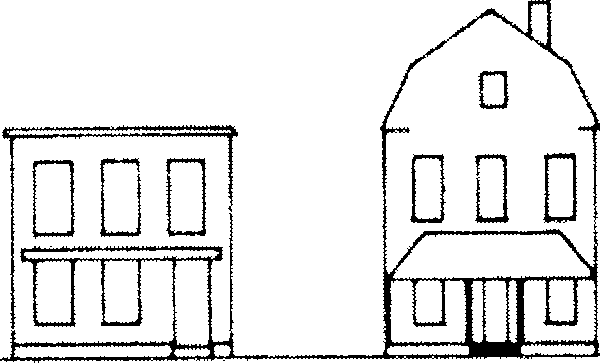 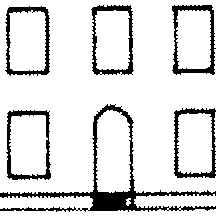 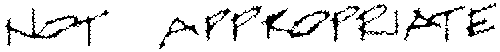 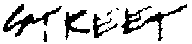 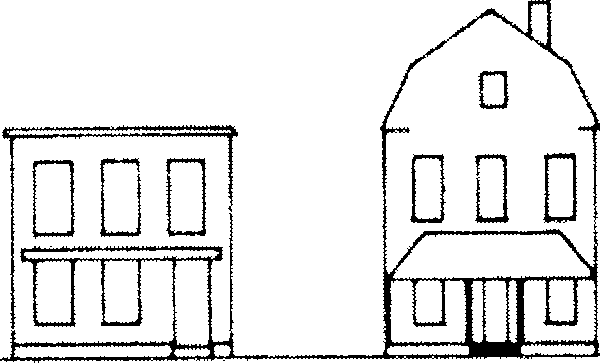 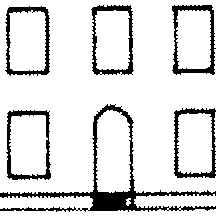 77#91) MATERIALS FOR NEW CONSTRUCTION SHOULD BE  COMPATIBLE  WITHHISTORIC  MATERIALSRecommendeda . New construction should be of f rame for most historic areas of  Sumter .  Blocks  with  a  minimum ratio of one brick building f or every two  frame buildings are acceptable locations f or new brick construction .widths of four to six inches. Shiplap siding in these dimensions may also be acceptable. Vinyl siding, aluminum siding, and other artificial siding materials are not compatible with the historic neighborhoods and should not be used in new construction.Brick exteriors should be of brick consistent with the dimensions, color, and texture, or existing brick materials in the districts. Oversized  or undersized bricks,  light colored orb .	Exterior     siding    materials should   be	of	weatherboard,f or frame buildings clapboard  or	shiplappatterned	brick,	or	unusually	wide	or	narrowmortar	joints	should not be used.	Other masonrysiding .	Artif icial	sidings vinyl  should  not be  allowed .such   as   aluminum	andmaterials such as concrete, stone veneers such  aspermastone,	or	aggregate	and	stucco	mixturesc . Buildings of brick construction should be compatible  wi th  historic  brick  buildings   in  width of  the  mortar  joints ,  size and   scale   of   the   bricks ,  color ,  and  texture .d.  Porch  details  such  as  columns  and   railings  should  be  of  wood  or  brick .e .  Foundations  may  be  of  brick  or  concrete .  If concrete blocks are used they should be painted or covered  with   stucco .f .  Acceptable  roof  materials  are   asphalt   shingles and metal standing seam . Wood shingle  roof s  should not be added .Residences in the historic districts of Sumter are primarily of frame and brick construction with frame predominating. Buildings of frame are the most appropriate and compatible material for the historic neighborhoods of Sumter. Brick may also be used as the primary building material on blocks which have a ratio of brick to frame of 1 to 2.Exterior siding for new frame buildings  should be weatherboard or clapboard siding in78should not be used.Porch elements on the primary  facade should be of wood or brick. Aluminum, wrought iron, or other metals should not be used as porch elements on the primary facade.Foundations may be of concrete or brick. If concrete block is used is should have a stucco or painted surface. Concrete blocks that resemble stone or are scored may also be used.Roofs may be of asphalt shingle or other composition forms and metal standing seam. Wood shingle roofs are not acceptable for new construction.Note :  A  General  Certif ication  to  use  vinyl  siding has  been  given  by  Sumter  City  Council  provided   it is  for  the  siding  only  and  then  owner  is  made  aware of the pros  and  cons  of  vinyl  siding  by  the Staff .#92) ADDIT'IONS TO BUILDINGS SHALL NOT BE BUILT  ON PRIMARY FACADESNormally Required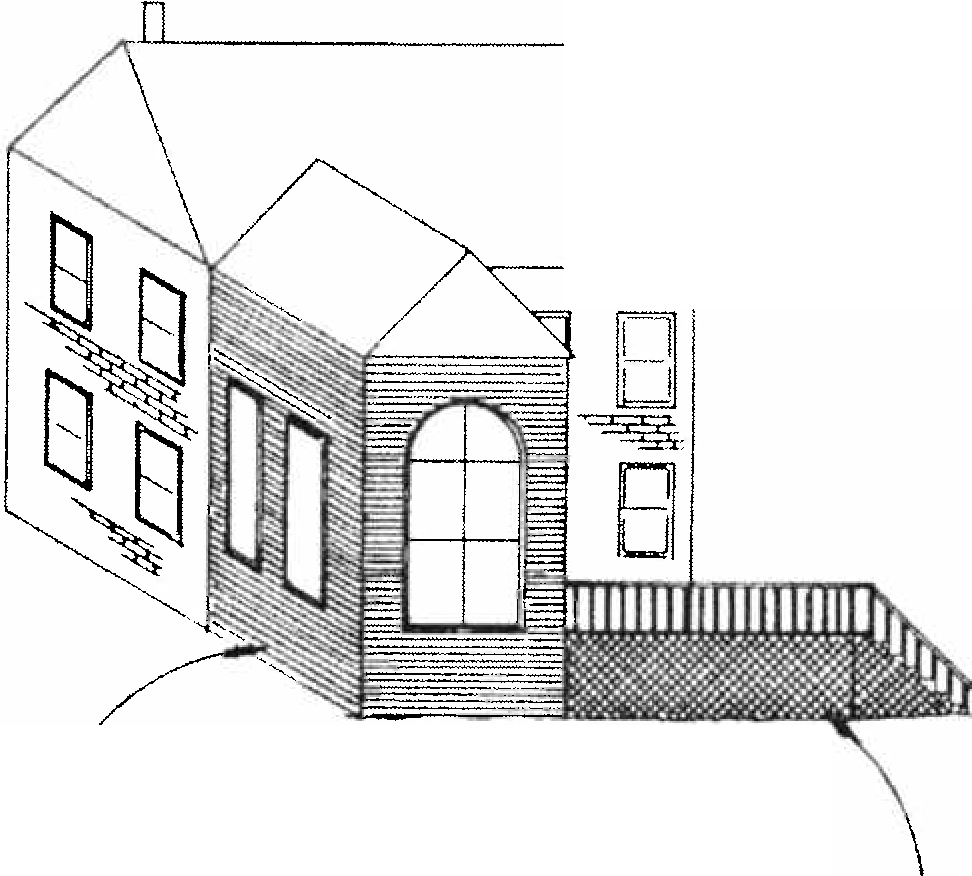 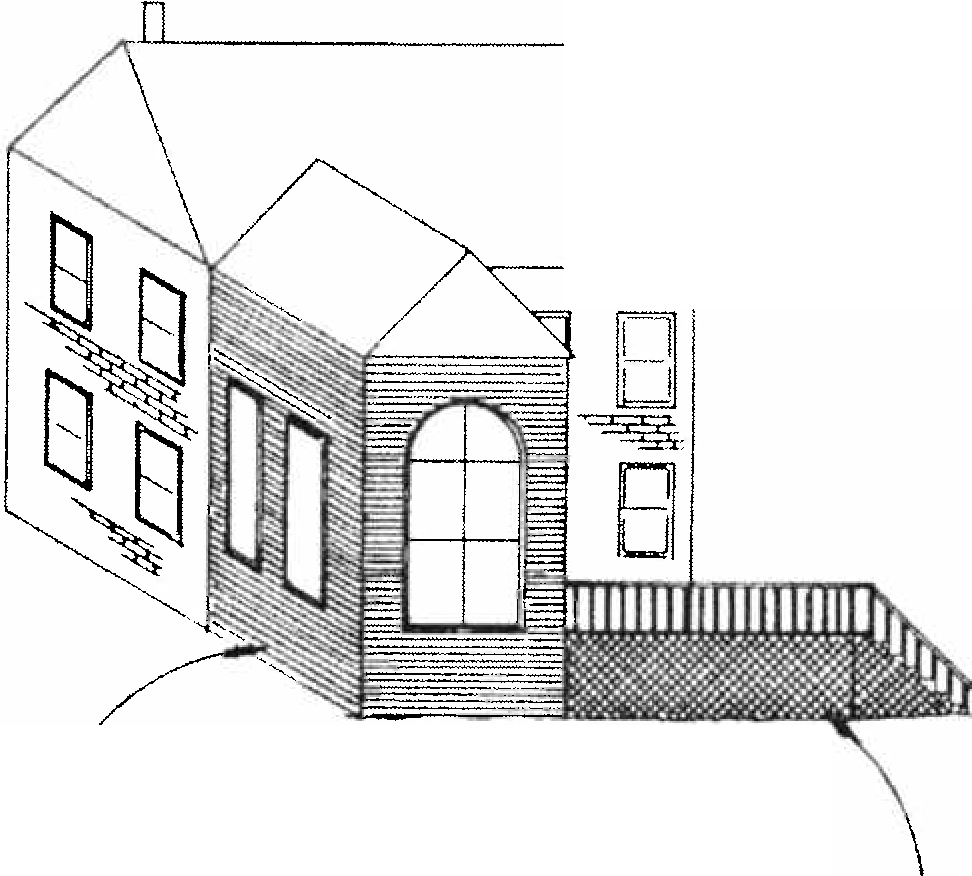 Additions to buildings shall not be built on primary facades.Rear facades and secondary facades not  readilyvisible from the street are appropriate locations for contemporary additions.Additions should be contemporary but compatible with a building. Exact replication of historic structures for additions should be avoided.Additions should not overwhelm or dominate the original structure. The square footage of additions should be limited to no more than 50% of the square footage of the original building.Additions to buildings shall not be built on primary facades or secondary  facades  readily  visible from the street. Additions on rear facades  are acceptable if they are compatible with the original building and if the square footage of the addition does not exceed the square footage of the original structure by more  than  50%.  Additions must be compatible in height and no part of the addition's roofline should project higher than the roofline of the original building. An addition may have different siding materials, window and door arrangement, roof form and pitch, and massing to distinguish it from the original building. An  addition should not be an  imitation  of  the  original building and  have  reproductions  of historic detailing.The construction of wood or brick  decks  on rear facades or secondary facades not  readily  visible  from the street shall be allowed.Rea r  f a cad es  a re  appropria te  f or   a dd i t ions.#93) ON-SITE PARKING SHOULD BE LOCATED AT R'EAR OR SIDE FACADESNormally RequiredOn-site parking should be in rear or side yards and never between the primary facade and the street.On-site	parking	should	follow	site	and landscaping regulations of the Zoning Ordinance.RecommendedOriveways should be of textured or colored concrete, brick, or similar paving materials as opposed to smooth white concrete or asphalt.New buildings constructed in the historic districts should have parking  located on the side  or rear facades. Parking areas between the primary facade and the street should not be installed. The Zoning Ordinance has an extensive discussion of on-site parking requirements and  in  most residential zoning classifications parking is prohibited in front yards. The Ordinance also has regulations concerning landscaping  and curb cuts  for driveways.In	addition	to	the	zoning	regulations#94) HISTORIC BUILDINGS SHOULD NOT BE RELOCATED  out  OF A DISTRICTRecommendedA building or structure in a historic district should not be moved or relocated out of the district if the building or structure retains its architectural and historical integrity.A building or structure that does not contribute to the architectural and historical character of a district may be moved or relocated if its removal would result in a more positive visual appearance to the district.Structures or buildings  should  not  be moved or relocated out of a historic district. The only exceptions should be in situations where necessary for the public welfare of where necessitated by publicly funded projects. Relocation generally results in a negative effect to a district and  should be avoided.#95) HISTORIC BUILDINGS WTHHINA DISTRICT SHOULD  NOT  BE RELOCATEDRecommendedconcerning on-site parking,  itthat driveways be of brick,  oris also recommendedtextured or coloredconcrete as opposed to white black asphalt.smooth concreteor		a. Historic buildings within a district should not be moved	from	one site to another	except	wherethreatened with demolition or loss of integrity of site and setting.b. Buildings that are moved to another location in a district should be compatible with buildings adjacent to the new location in style, height, scale, materials, and setback, and be similar in site and setting.Relocation of historic buildings within a district should take place only in cases of imminent demolition or where a property's site and setting is significantly compromised. If a building is moved it should be compatible with adjacent structures at its new location, and should have a site and setting similar to its neighbors.#96) RELOCATION OF HISTORIC BUILDINGS INTO A DISTRICT HAY BE APPROPRIATENormally RequiredRelocation of a historic building into a district may be appropriate if it does not result in the loss of a historic building on the site to which it is moved.A building may be moved into a district if it maintains and supports the  district's architectural character through its style, height, scale, massing, materials, texture, site, and setting. The building must be architecturally compatible with adjacent structures on its new  site.RecommendedWhere buildings have been moved into a district it is recommended that they be identified through a plaque or  marker  dating both the original construction date and moving date.are moved into a district  should be  identified  as such to avoid confusion with the original buildings  of a district.#97) HISTORIC BUILDINGS SHOULD NOT BE DEMOLISHEDNormally RequiredHistoric buildings in Sumter's districts should not be demolished. Demolition may only be approved if one or more of the following conditions are met:Where the public safety and welfare requires the removal of a structure or building.Where economic hardship has been demonstrated, proven, and accepted by the Board of Historical Review.Where the structural instability or deterioration of a property is demonstrated through a report by a structural engineer or architect. Such a report must clearly detail the property's physical condition, reasons why rehabilitation is not feasible, and cost estimates for rehabilitation versus demolition. In addition to this report there should be a separate report that details future action on the site.Where buildings have lost their original architectural integrity and no longer contribute to the character of a district.After a 120-day waiting imposed by the HPDRC to determine if the building could be saved by others.Vacant		lots	are	found residential	historic	districtsthroughout of	Sumter.the Therelocation of historic properties to these vacant lots is appropriate if they are architecturally compatible with the adjacent structures and are consistent in site and setting.  Properties thatAPPENDIX AQUEEN ANNE STYLE, ca. 1880 -   1905Windows	- One-over-one	rectangular sash, use of stained or beveled glass.Roof - Gable and Hipped	Materials	- Weatherboard	siding, wood shingles in gables, eave vergeboard and milled panels.Chimney - Both interior and exterior   withdecorative corbelling.		Porches - Full width, sometimes extending on two to three facades in .wraparound. fashion, use ofEntrance  - Ornate milled  designs with largeglass lights, sidelights, and  transoms.milled columns, balusters, and friezes.Details - Often extensive use of milled panels, wood shingles, eave vergeboard, and decorative brick.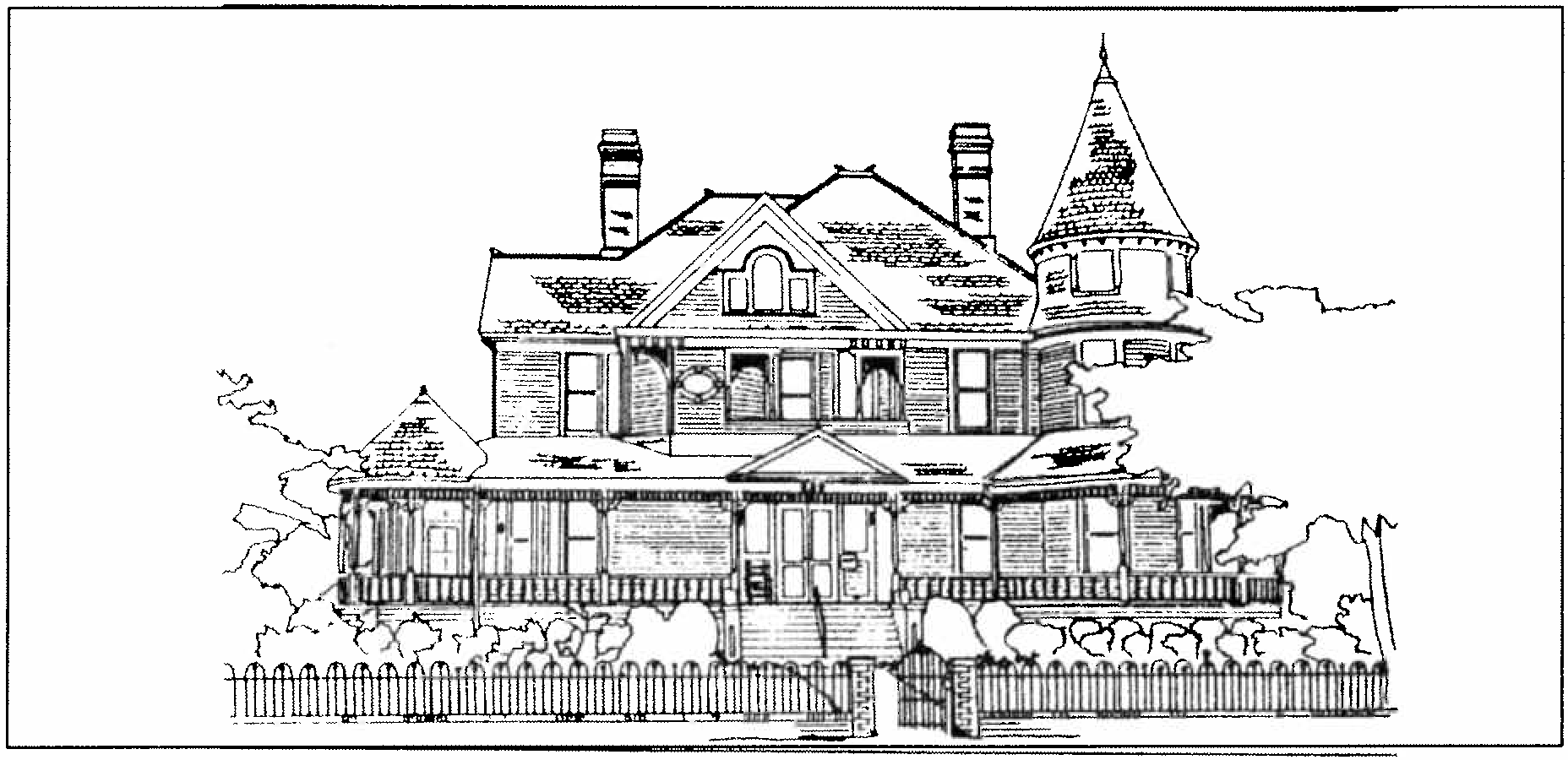 Queen Anne residence.GABLE FRONT AND WING  OR L-PLAN  COTTAGE,  ca. 1880 -  1910 .Plan - L-Plan with projecting gabled bay on primary facade.Roof - Cross gable forms.Chimney	Both interior and  exterior with limited detailing.Windows	One-over-one	or two-over-two rectangular sash.Materials	- Weatherboard	siding. wood shingles in gables, eave vergeboard and milled panels.Porches - Partial width with shed roofs. use of milled columns. balusters, and friezes.Entrance - Single light glass and wood designs, sometimes with ornate panels, transoms. small sidelights.Details - Wood shingles,  eave vergeboard,	and milled panels.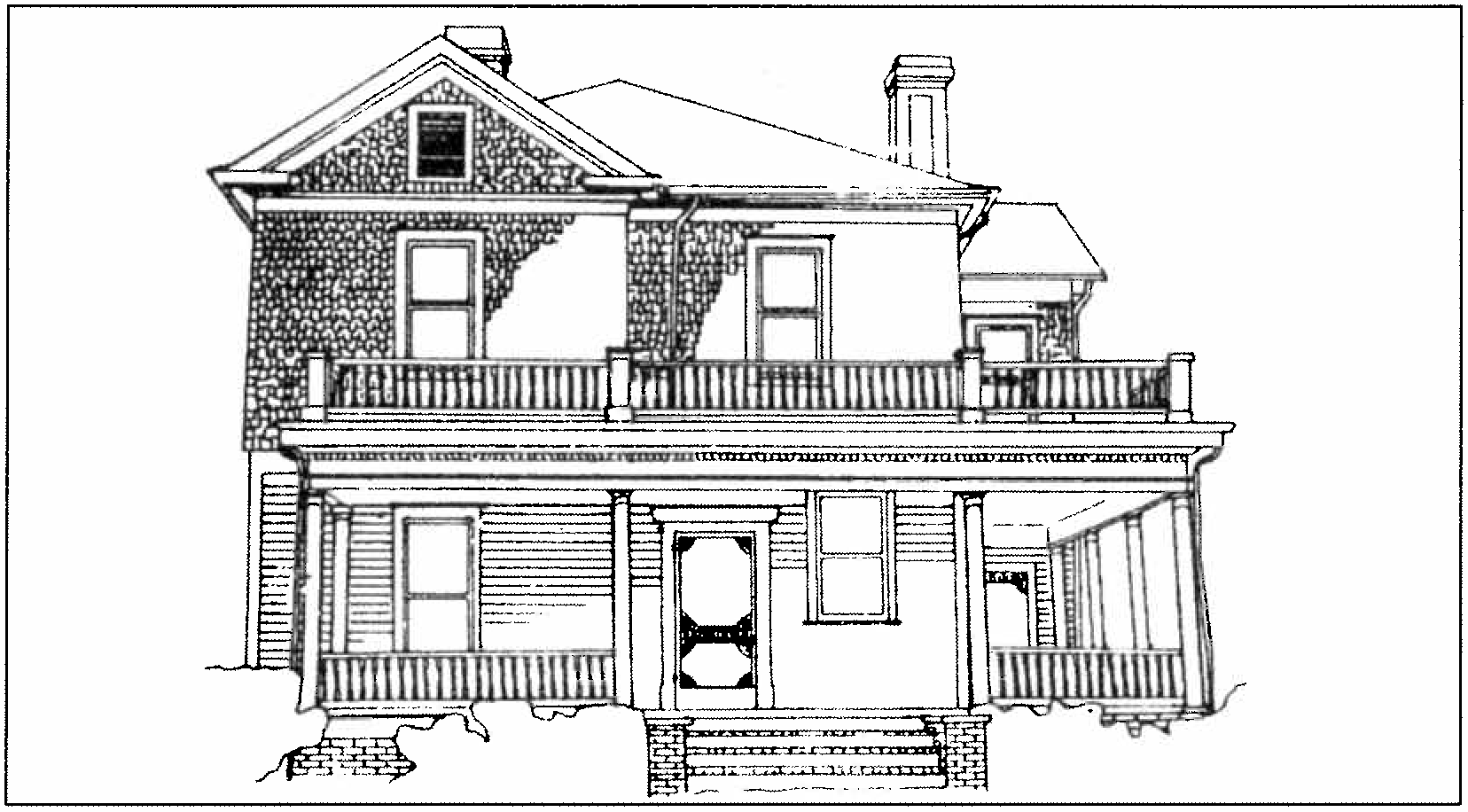 Res i dence .COLONIAL REVIVAL, ca .  1895  - 1930PlanirregularRectangular,	square,	sometimes	Windows	One-over-one	rectangularsometimes use of Palladian window designs.sash,Roof - Hipped with hipped or gable dormers.Chimney	Both	interior	and	exterior	with corbelled brick detailingMaterialsgables.Weatherboard	siding,	wood	shingles	inEntrance - Single light glass and wood designs, framed by pilasters and engaged columns, large transoms and sidelights, use of beveled or leaded glass.Porches  Full  width  with  Colonial  influenced columns such as Doric, Ionic, Corinthian, and Tuscan orders, milled or square balusters, eave details such as modillion blocks and dentils.Details - Eave modillion blocks, dentils, in Neo­ Classical designs large porticos on primary facade, oval shaped attic windows.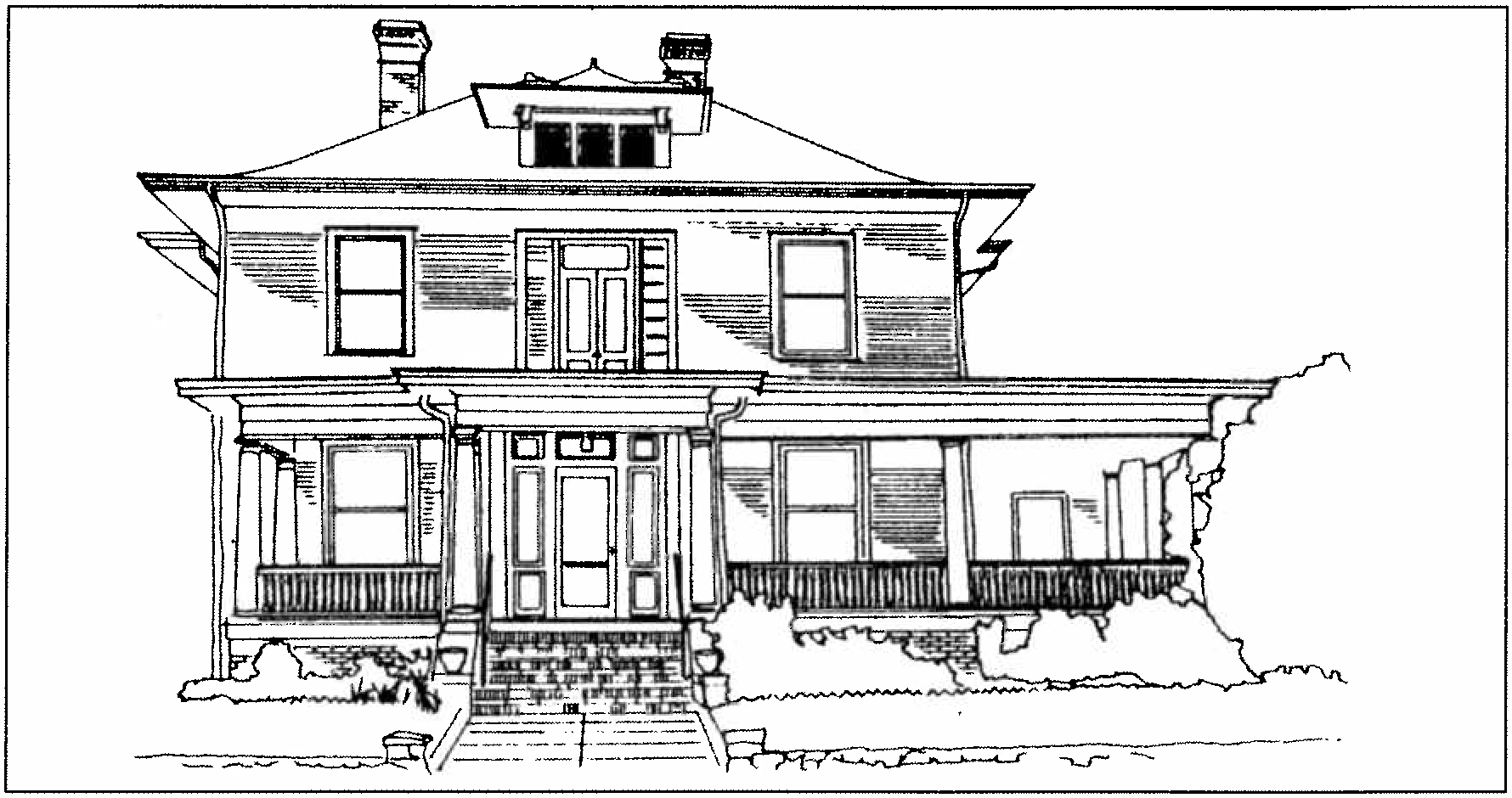 Colonial Revival residenceBUNGALOW,  ca. 1910 - 1940Plan - Rectangular, or square with horizontallity emphasized.Materials - Weatherboard siding, shiplap siding, wood shingle siding, use of brick veneer in various shades and textures.Roof - Low hipped with or low gable, sometimes with dormers on each  facade.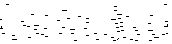 Chimney - Both interior and exterior with corbelled brick detailing, also use of stone and concrete.Entrance - Multi-light	glass  and wood designs, use of beveled or leaded  glass.Windows - Three-over-one rectangular sash with the upper sash having vertical divisions, often paired or grouped together.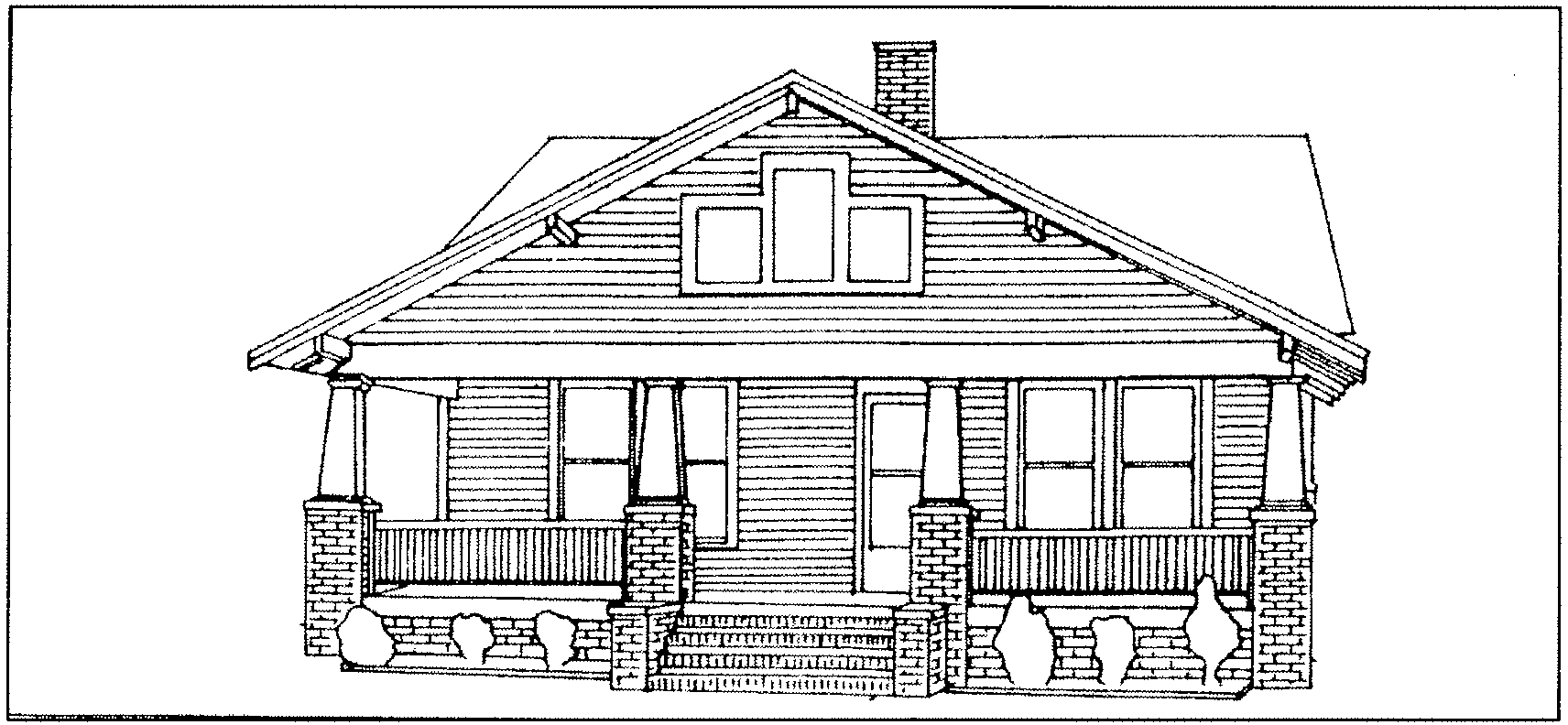 Bungalow residence.Porches - Full width shed or gable designs with tapered frame posts on brick or stone piers, square balusters, large eave brackets.Details - Wood shingles in the gables, large knee brace brackets at eaves, exposed eave rafters.APPENDIX BHAMPTON PARK and CENTRAL BUSINESS DISTRICTS OVERLAYSI	I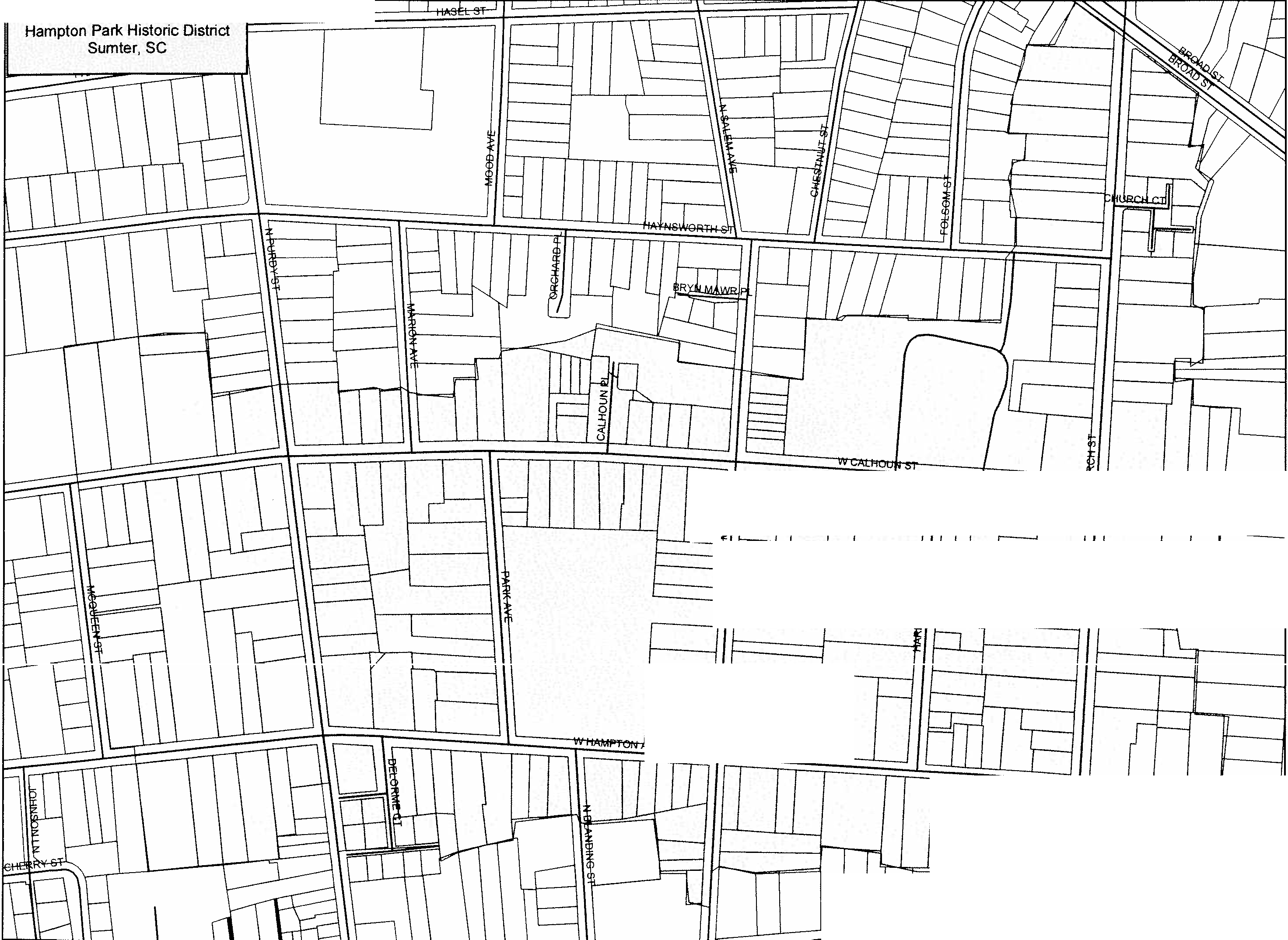 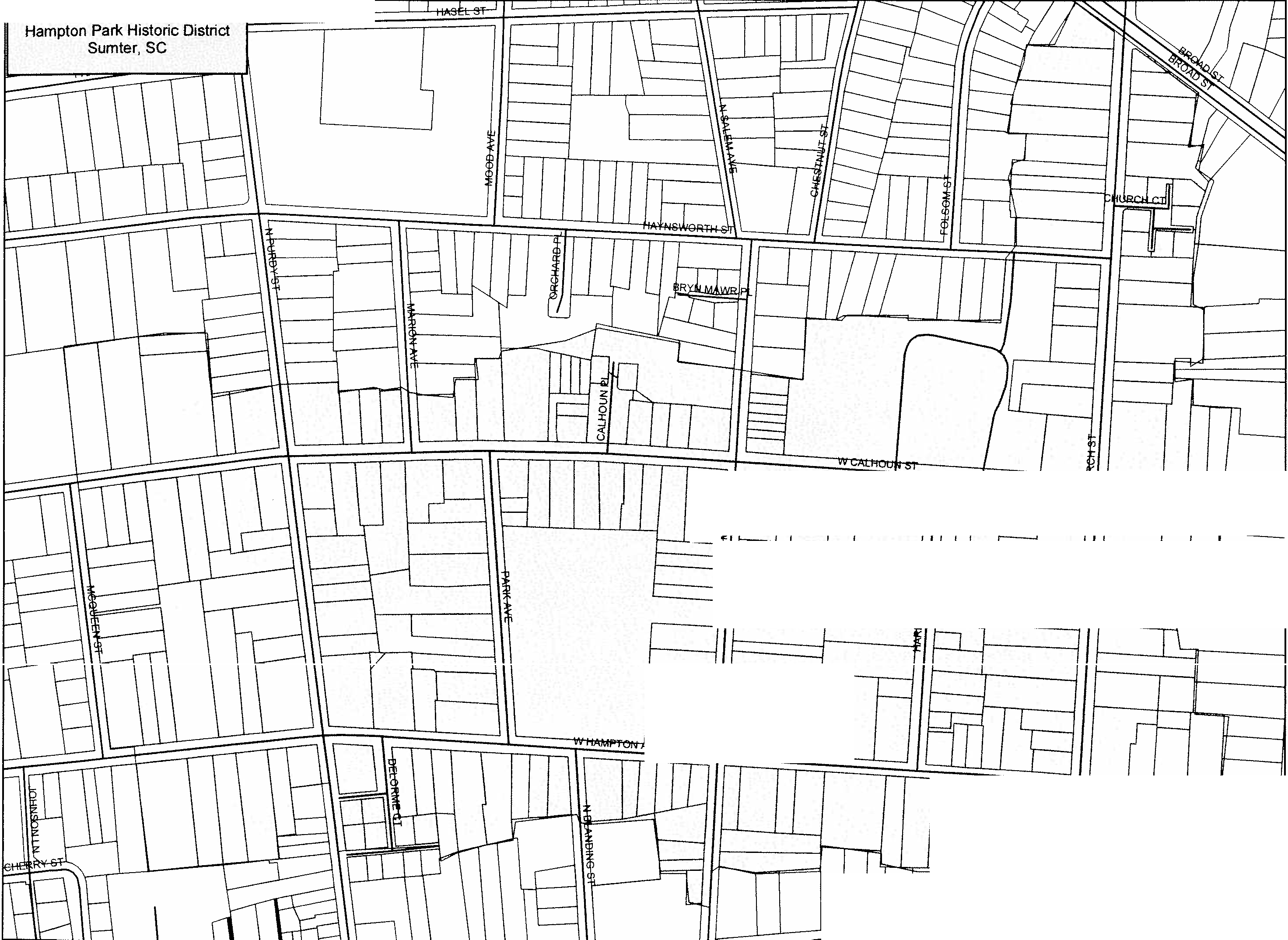 --!-	-----r--r----.----1	II 	Ir-------11	r U II	I	I	1rr=t=r---J    -+1 I	,	r--L	-I Hampton Park Historic District	245	490	980 Feet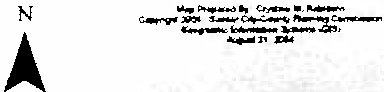 '-----'--...l----1'1....--.L--L-	.	--l'Downtown Historic District	J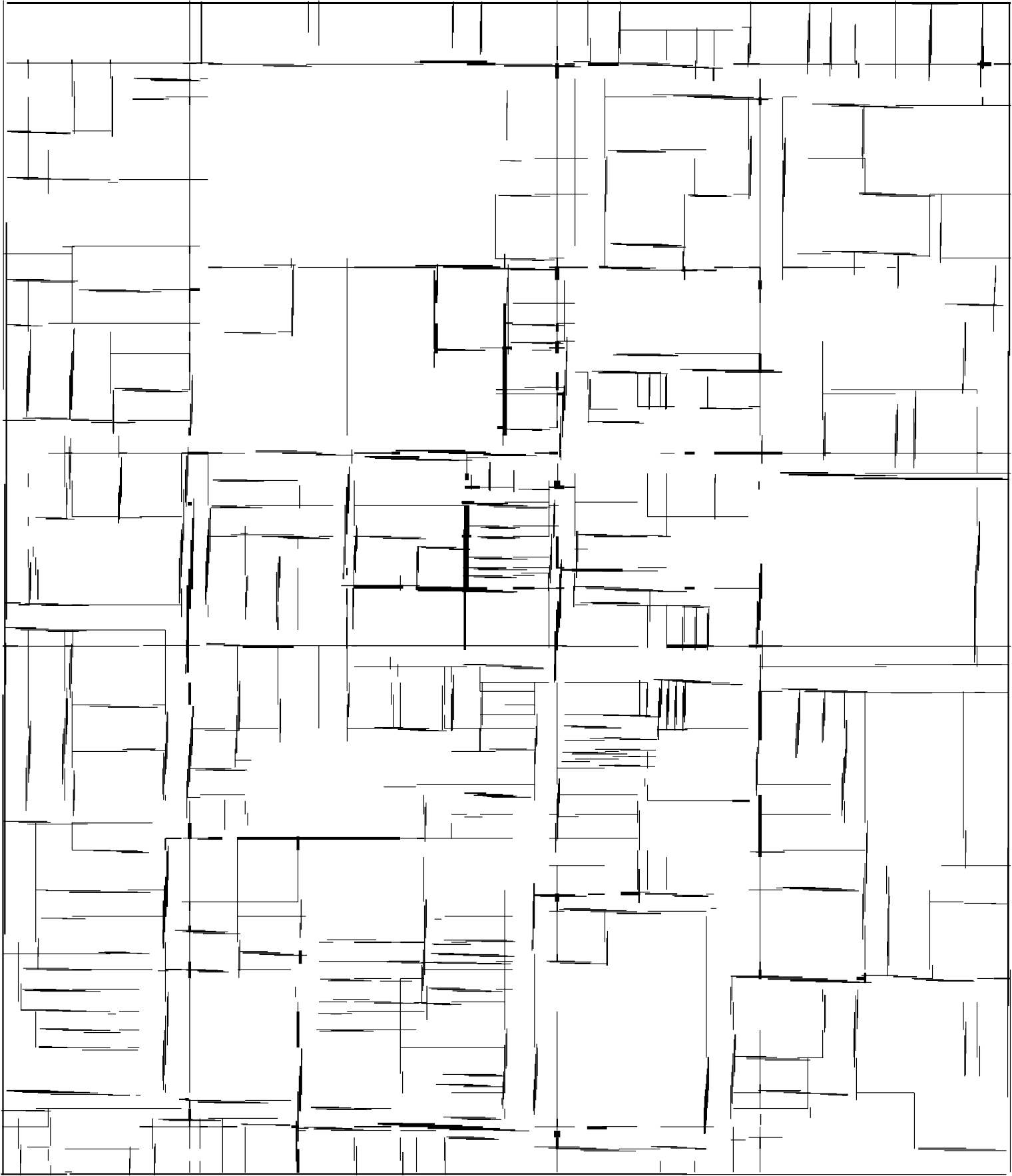 Sumter.SC	N    Alm"     "''	In9t------	I	,,'iI	IST	1L'IT	J	 		r 		W CANAL ST	 	i	.  I	I"'	 	....  	[	] 	    I	t-r---,-....	1---.t-----u	=	D;W	GE/    fl-{	1	'--	-	-u	...	   	 	  		 	I-If	I	j	u	·I-  t=b!}1'-=Ir-	..I;:	:z	 		! E)...	1t-=hI	I •	 	r -	Q	-	.3r--	I	 	I     	W U	C, /I 		1II	- hr] fit;-==;L  1J	LI	fI 	E UBERTY ST	 	I:::=:::::!-,	I	Ip 1	I 	I1II	 lii	rlL=:;=	: --1	--	7   	1  1	I	I	I	l	1; 	ILJ1fLJ	-7	i1------..:J          		r...._-r---r----!::	,...:"z'"'	I:<:.,5.,'	I	"' LJ"'	VVV  Ul"ll"'l / l   ' '- '-'	 	-I1UlI	I/  	, 		i	I	 	  	t R    '<I      TF sJ-_J	JI	I	I1	r	I	IN150	300	600 Feet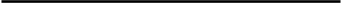 Downtown  Historic District!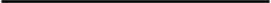 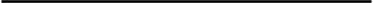 87APPENDIX CSECRETARY OF THE INTERIOR STANDARDS FOR REHABILITATIONThe Standards that follow were originally published  in 1977 and revised in 1990 as part of Department of the Interior regulations (36 CFR Part 67, Historic Preservation Certifications). They pertain to historic buildings of all materials, construction types, sizes, and occupancy and encompass the exterior and the interior of  historic buildings. The Standards also encompass related landscape features and the building's site and environment as well as attached, adjacent or related new construction. The Standards are to be applied to specific, rehabilitation projects in a reasonable manner, taking into consideration economic and technical feasibility.1 . A property shall be used for its historic purpose or be placed in a new use that requires minimal change to the defining characteristics of the building and its site and environment.2. The historic character of a property shall be retained and preserved. The removal of historic materials or alteration of features and spaces that characterize a property shall be avoided.3. Each property shall be recognized as a physical record of its time, place, and use. Changes that create a false sense of historical development, such as adding conjectural features or architectural elements from other buildings, shall not be undertaken.Most properties change over time; those changes that have acquired historic significance in their own right shall be retained and preserved.Distinctive features, finishes, and construction techniques or examples of craftsmanship that characterize a property shall be preserved.Deteriorated historic features shall be repaired rather than replaced. Where the severity of deterioration requires replacement of  a distinctive feature, the new feature shall match the old in design, color, texture, and  other visual qualities and, where possible, materials. Replacement of missing features shall be substantiated by documentary, physical, or pictorial evidence.Chemical or physical treatments, such as sandblasting, that cause damage to historic materials shall not be used. The surface cleaning	of structures,	if appropriate,	shall be undertaken in the gentlest means possible.Significant archaeological resources affected by a project shall be protected and preserved. If  such resources must be disturbed, mitigation measures shall be undertaken.9. New additions, exterior alterations. or related new construction shall not destroy historic materials that characterize theproperty. The new work shall be differentiated from the old and shall be compatible with the massing, size, scale, and architectural  features to protect the historic integrity of the property and its environment.J O. New additions and adjacent or construction	shall	be		undertaken manner	that	if		removed	in	the essential	fonn and		integrity		of property			and	its			environment unimpaired.related new in	such		a future,		the the historic would	beAPPENDIX DGLOSSARY OF PRESERVATION AND ARCHITECTURAL  TERMINOLOOYAddition New construction added to an existing building or structure.Alteration Work which impacts any exterior architectural feature including construction, reconstruction, or removal of any building or building element.Apron A decorative, horizontal trim piece on the lower portion of an architectural element.Arch A curved construction of wedge-shaped stones or bricks which spans an opening and supports the weight above it. (see flat arch, jack arch, segmental arch and semi-circular arch)Attic The upper level of a building, not offull ceiling height, directly beneath the roof. Baluster One of a series of short, vertical, often vase-shaped members used to support a stair or porch handrail, forming a balustrade.Balustrade An entire rail system with top rail and balusters.Bargeboard A board which hangs from the projecting end of a gable roof, covering the end rafters, and often sawn into a decorative pattern.Bay The portion of a facade between columns or piers providing regular divisions and usually marked by windows.Bay window A projecting window that fonns an extension to the floor space of the internal  rooms; usually extends to the ground level. Belt course A horizontal band usually marking the floor levels on the exterior facade of a building.Board and batten Siding fashioned of boards set vertically and covered where their edges join by narrow strips called battens.Bond A term used to describe the various patterns in which brick (or stone) is laid, such as "common bond' or "Flemish bond."Bracket A projecting element of wood, stone  or metal which spans between horizontal and vertical surfaces (eaves, shelves, overhangs) as decorative support.Common bond A brickwork pattern where most  courses are laid flat, with the long "stretcher" edge exposed, but every fifth to eighth course is laid perpendicularly with the small "header" end exposes, to structurally tie the wall together.Corbel In masonry, a projection, or one of a series of projections, each stepped progressivelyBungalow Common house century distinguished eaves, large porches windows.form of the early twentieth by horizontal emphasis, wide and	multi-light	doors	andfarther	forward with	height	and articulating	a cornice or supporting an overhanging member.Corinthian	order	Most		ornate	classical	order characterized	by	a	capital	with	ornamentalCapital The head of a column or pilaster.Casement window A window with one or two sashes which are hinged at the sides and usually open outward.Certified Local Government Any  city,  county, parish, township, municipality, or borough or any other general purpose subdivision enacted by   theacanthus leaves and curled fern shoots.Cornice The uppermost, projecting part entablature, or feature resembling it. projecting ornamental molding along the wall, building, etc. Cresting A decorated ornamental finish along the top of a wall or roof, often made of ornamental metal.National	Preservation	Act	Amendments	of	1980 to further delegate	responsibilities	and	funding	toCross-gable A secondary the primary roof at rightgable roof angles.which meetsthe local level.Clapboards Horizontal wooden boards thinner at  theDentils A row of small classical cornice.tooth-likeblocksin atop	edge,	which	are	overlapped	to	provide	aDoric	order	A	classicalorder	with	simple,weather-proof exterior wall surface.Classical order Derived from Greek and Roman architecture, a column with its base, shaft, capital and entablature having  standardized details and proportions, according to one of the five canonized modes: Doric, Tuscan, Ionic, Corinthian, or Composite.Clipped gable A gable roof where the ends of the ridge are terminated in a small, diagonal roof surface.unadorned capitals, and with no base.Dormer window A window that projects from a roof. Double-hung window A window with two sashes, one sliding vertically over the other.Eave The edge of a roof that projects beyond the face of a wall.Elevation Any of the external faces of a  building.Ell The rear wing of a house, generally one room wide and running perpendicular  to the principalColonial	Revival	House twentieth	century	based architectural forms of the to the, Revolution.style of  the  early  on interpretations of American colonies priorbuilding.Engaged column A round column attached to a wall.Column	A	circular	or square vertical	structural member.Entablature A part of a building of classical order resting on the column capital; consists of an architrave, frieze, and cornice.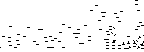 Facade The face or front elevation of a building. Fanlight	A	semi-circular	window	usually	over	a door with radiating muntins suggesting a fan.Fascia A projecting flat horizontal member or molding; forms the trim of a flat roof or a  pitched roof; also part of a  classical entablature.Fenestration The arrangement of windows on a building.Finial A projecting decorative element, usually of metal, at the top of a roof turret or gable.Fishscale shingles A decorative pattern of wall shingles composed of staggered horizontal rows of wooden shingles with half-round ends.Flashing Thin metal sheets used to  prevent moisture infiltration at joints of roof planes and between the roof and vertical surfaces.Flat arch An arch whose wedge-shaped stones or bricks are set in a straight line; also called a jack arch.Flemish bond A brick-work pattern where the long "stretcher" edge of the brick is alternated with the small "header" end for decorative as well as structural effectiveness.Fluting Shallow, concave  grooves  running vertically on the shaft of a column, pilaster, or other surface.Foundation	The	lowest	exposed	portion	of	the building wall, which supports the structure above. Frieze The middle portion of a classical cornice; also applied decorative elements on an entablature or parapet wall.Gable The triangular section of a wall to carry a pitched roof.Gable roof A pitched roof with one downward slope on either side of a central, horizontal ridge.Gambrel roof A ridged roof with two slopes  on either side.Greek Revival style Mid-nineteenth century revival of forms and ornament of architecture of ancient Greece.Hipped roof A roof with uniform slopes on all sides.Hood molding A projecting molding above an arch, doorway, or window, originally designed to direct water away from the opening; also called a drip mold.Ionic order One of the five classical orders used to describe decorative scroll capitals.Infill New construction where there had been an opening before, such as a new building between two older structures; or block infill between porch piers or in an original window opening.Jack arch   (see Flat arch)Keystone The wedge-shaped top or center member of an arch.Knee brace An oversize bracket supporting a cantilevered or projecting element.Lattice An openwork grill of interlacing wood strips used as screening.Lintel The horizontal top member of  a window, door, or other opening.Mansard roof A roof with a double  slope on all  four sides, with the lower slope being almost vertical and the upper almost horizontal.Masonry Exterior wall construction of brick, stone or adobe laid up in small units.Massing The three-dimensional form of a building.Metal standing seam roof A roof composes of overlapping sections of metal such as copper­ bearing steel or iron coated with a terne alloy of lead and tin. These roofs were attached orcrimped together in va rious raised seams for which the roof are named.Modillion A hori zontal bracket . often in the fo­ of a plain block . ornamenting . or sometimes supporting . the underside of a cornice .Mortar A mixture of sand . lime. cement . and water used as a binding agent in masonry construction.Mullion A heavy vertical divider between windows  or doors.Multi-light window A window sash composed of more than one pane of glass .Muntin A seconda ry framing membe r to divide and hold the panes of glass in multi-light window or glazed door .Nee-classical style Early twentieth century style which combines features of ancient , Renaissance, and Colonial architecture; characterized by imposing bu ildings with large columned porche s.Oriel window A bay window which emerges above the ground floor level.Paired columns Two columns supported by one pier. as on a porch.Palladian window A window with three openings . the central one arched and wider than the flanking ones .Panelled door A door composed of solid panels (either	raised	or	recessed )	held	within	a framework of rails and stiles.Parapet A low horizontal wall at the edge of a roof.Pediment A triangular crowning element forming the gable of a roof; any similar triangular element used over windows , doors , etc.Pier A vert i.cal structural element , square or rectangular in cross-section.Pilaster A square pillar attached, but projecting from a wall , resembling a classical column .Pitch The degree of the slope of a roof.Portico A roofed space, open or partly enclosed , forming the entrance and centerpiece of  the facade of a building . often with columns and a pediment .Portland cement A strong . inflexible hydraulic cement used to bind mortar. Mortar or patching materials with a high Portland cement content should not be used on old buildings . The Portland cement is harder than the masonry, thereby causing serious damage over annual freeze-thaw cycles .Preservation The act of maintaining the form and character of a buildin g as it presently exists . Preservation stops deteriora tion and stabilizes the structure.Pressed tin Decorative and functional metalwork made of molded tin used to sheath roofs. bays , and cornices .Pyramidal  roof A  roof with  four identical sidesrising to a central peak .Queen Anne style Popular late nineteenth century revival style of early eighteenth century English architecture . characterized by irregularity of plan and mass ing and a variety of texture .Quoins A series of stone . bricks . or woodpanels ornamenting the outside of a wall . Reconstruction The accurate recreation of a vanished . or irreplaceably damaged structure . or part thereof; the new construction recreates the building 's exact form and detail as they appeared at some point in history .Rehabilitation The act of returning a building to usable condition through repair. alteration. And or preserv ation of its features.Restoration The process of accurately taking a building 's appearance back to a specific period of time by removing later work and by replacing missing earlier features to match the original .113Ridge The top horizontal member of a roof where  the sloping surfaces meet.Rusticated	Roughen ing	of	stonework	of	concrete blocks to give greater articulati on to each block. Sash The moveable framework containing the glass  in a window .Segmental arch An arch whose profile or radius is less than a semicircle.Semi-circular arch An arch whose profile or radius is a half- circle the diameter of which equals the opening width .Sheathing An exterior covering of boards of other surface applied to the frame of the structure.  (see Siding)Shed roof A gently -pitched, almost flat roof with only one slope .Sidelight A vertical area of fixed glass on either side of a door or window .Siding The exterior wall covering or sheathing of  a structure.Sill The bottom crosspiece of a window frame . Spindles	Slender, elaboratel y turned	wood dowels or rods often used in screens and porch trim .Stabilization The essential maintenance of a deteriorated building as it exists at present , establish ing structural stability and a weathe r­ resistant enclosure .Streetscape The over facade, not of a single structure, but of the many buildings that define the street .Surround An encircling border or decorative frame, usually at windows or doors.Swag Carved ornament on the form of a cloth draped over supports, or in the form of agarland of fruits and flowers.Transom A horizontal opening (or ba r) over a door or window . (see Over-light)Trim The decorative framing of openings and other features on a facade .Turret A small slender tower .Veranda A covered porch or balcony on a  building's exterior .Vergeboard The vertical face board following and set under the roof edge of a gable, sometimes decorated by carving.Vernacular A regional form or adaptation of an architectural style .Wall dormer Dormer created by the upward  extension of a wall and a breaking of the roofline.Water table A projecting horizontal ledge, intended to prevent water from running down the face of a wall's lower section.Weatherboard Wood siding  consisting  of overlapping boards usually thicker at one edge than the other .IfIlIII/Ii	IA	numberofresidencesin	the	Sumterdistricts	havebeenconvertedto	multi-family000D0D000D0D000D0D000D0D000D0D000D0D0LJ	LJDD0LJ	LJDD0LJ	LJDD0LJ	LJDD0LJ	LJDD0LJ	LJDD0LJ	LJDD0